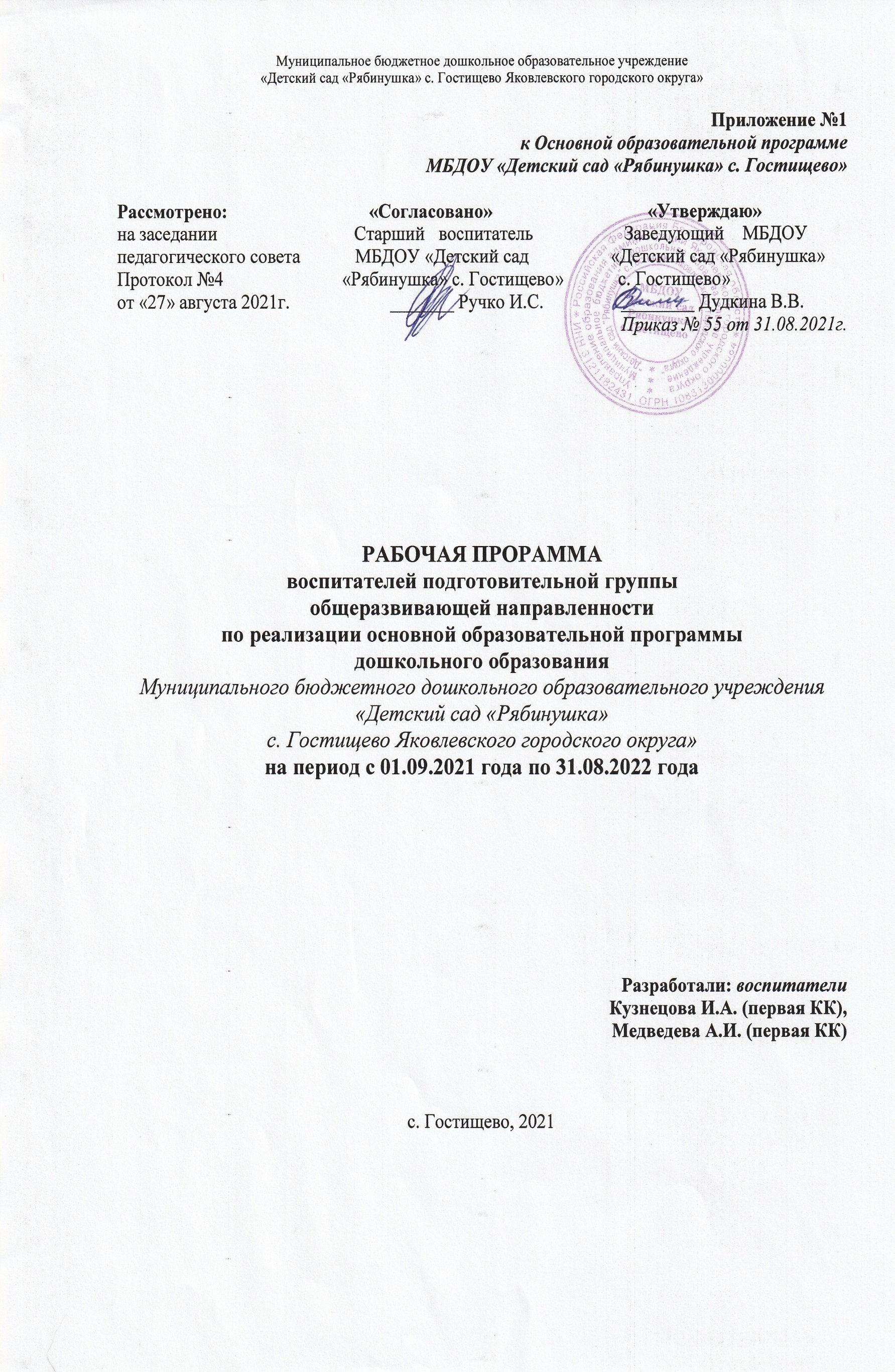 СодержаниеI. Целевой раздел…………………………………………………………………………….…....31. Пояснительная записка………………………………………………………………………….31.1. Цели и задачи реализации Программы………………………………………………………41.2. Принципы и подходы к формированию Программы……………………………………......61.3. Значимые для разработки и реализации Программы характеристики………………….….82. Планируемые результаты освоения Программы…………………………………...................123. Развивающее оценивание качества образовательной деятельности по Программе………………………………………………………………………………………….26II. Содержательный раздел……………………………………………………………………...292.1. Описание образовательной деятельности в соответствии с направлениями развития ребенка, представленными в пяти образовательных областях…………………........................292.1.1. Образовательная область «Социально-коммуникативное развитие»…………………...292.1.2. Образовательная область «Познавательное развитие»…………………………………...322.1.3. Образовательная область «Речевое развитие»…………………………………………....382.1.4. Образовательная область «Художественно-эстетическое развитие»………...................392.1.5. Образовательная область «Физическое развитие»………………………………………..452.2. Содержание воспитательной работы по направлениям воспитания………………………462.3. Описание вариативных форм, способов, методов и средств реализации программы.…...522.4. Особенности образовательной деятельности разных видов и культурных практик……..662.5. Особенности взаимодействия с семьями воспитанников………………………………….71III. Организационный раздел…………………………………………………………………..773.1. Режим дня теплого и холодного периода года…………………………………...................773.2. Учебный план………………………………………………………………………………....793.3. Схема распределения организованной образовательной деятельности…………………..813.4. Схема совместной образовательной деятельности и культурных практик в режимных моментах………………………………………………………………………………………........823.5. Схема самостоятельной деятельности детей в режимных моментах……………………...833.6. Модель режима двигательной активности…………………………………………………..833.7. Тематическое планирование образовательной деятельности……………………………...833.8. Календарный план воспитательной работы…………………………………………………893.9. Перспективное планирование конструктивно-модельной деятельности……………........913.10. Модель развивающей предметно-пространственной   среды группы……….................1023.11. Особенности традиционных событий, праздников, мероприятий…………...................1113.12. Методическое обеспечение Программы………………………………………………….112I. Целевой раздел1. Пояснительная запискаРабочая программа подготовительной группы общеразвивающей направленности разработана педагогами Кузнецовой И.А. и Медведевой А.И. с учетом Основной образовательной программы дошкольного образования МБДОУ «Детский сад «Рябинушка» с. Гостищево» на основании следующего нормативно – правового обеспечения:1.Федеральный закон от 29 декабря 2012 года № 273-ФЗ «Об образовании в Российской Федерации» (ред. от 24.03.2021года).2.Федеральный закон от 8 июня 2020 года № 164-ФЗ «О внесении изменений в статьи 71.1 и 108 Федерального закона «Об образовании в Российской Федерации» (Принят Государственной Думой 27 мая 2020 года, одобрен Советом Федерации 2 июня 2020 года).3.Федеральный закон от 27 июля 2006 г. № 152–ФЗ «О персональных данных».4.Федеральный государственный образовательный стандарт дошкольного образования (Утвержден приказом Министерства образования и науки Российской Федерации от 17 октября 2013 г. N 1155).5.Санитарные правила СП 2.4.3648-20 «Санитарно-эпидемиологические требования к организациям воспитания и обучения, отдыха и оздоровления детей, и молодежи» («Постановление Главного государственного санитарного врача РФ от 28 сентября 2020 № 28 «Об утверждении санитарных правил СП 2.4.3648-20 «Санитарно-эпидемиологические требования к организациям воспитания и обучения, отдыха и оздоровления детей, и молодежи» (Зарегистрировано в Минюсте России 18 декабря 2020 № 61573).6.СанПиН 1.2.3685-21 «Гигиенические нормативы и требования к обеспечению безопасности и (или) безвредности для человека факторов среды обитания», утв. постановлением Главного государственного санитарного врача России от 28 января 2021 г. № 2.7.Указ Президента Российской Федерации от 21 июля 2020 № 474 «О национальных целях развития Российской Федерации на период до 2030 года».8.Постановление Правительства Российской Федерации от 5 августа 2013 года № 662 «Об осуществлении мониторинга системы образования» (ред. от 12 марта 2020).9.Приказ Министерства Просвещения России от 31 июля 2020 года № 373 «Об утверждении Порядка организации и осуществления образовательной деятельности по основным общеобразовательным программам - образовательным программам дошкольного образования».10.Примерная программа воспитания, одобренная решением федерального учебно-методического объединения по общему образованию от 02 июня 2020г. № 2/20 http://form.instrao.ru 11.Примерная рабочая программа воспитания для образовательных организаций, реализующих образовательные программы дошкольного образования, одобрена решением федерального учебно-методического объединения по общему образованию от 01.07.2021 года.12.Лицензия на ведение образовательной деятельности ДОУ.13.Устав МБДОУ.Содержание обязательной части Программы соответствует содержанию примерной общеобразовательной программы дошкольного образования «От рождения до школы» под редакцией Н.Е. Вераксы, Т.С. Комаровой, Э.М. Дорофеевой. Издательство МОЗАИКА СИНТЕЗ Москва, 2021.Программа определяет цель, задачи, планируемые результаты и отражает особенности содержания и организации образовательного процесса в дошкольном возрасте.Программа обеспечивает развитие личности детей дошкольного возраста в различных видах общения и деятельности с учётом их возрастных, индивидуальных психологических и физиологических особенностей. Решение программных образовательных задач осуществляется в ходе режимных моментов, в рамках непосредственно образовательной деятельности, в разных формах совместной деятельности взрослых и детей, а также в самостоятельной деятельности детей. В основе Программы лежит комплексно–тематический принцип планирования с ведущей игровой деятельностью, в основу которого положена идея интеграции содержания образовательных областей, объединенных общей темой, т.к. интегрированный подход дает возможность развивать в единстве познавательную, эмоциональную и практическую сферы личности детей. Программа включает три основных раздела: целевой, содержательный и организационный. Обязательная часть Программы предполагает комплексность подхода, обеспечивая развитие детей во всех пяти взаимодополняющих образовательных областях: социально-коммуникативное развитие, познавательное развитие, речевое развитие, художественно-эстетическое развитие, физическое развитие.В часть, формируемую участниками образовательных отношений, включены парциальные программы:«Играйте на здоровье!» программа и технология ее применения в ДОУ/ Л.Н. Волошина, Т.В. Курилова (ОО «Физическое развитие»);Срок реализации рабочей программы - 1 год (с 01.09.2021 года по 31.08.2022 года).«Здравствуй, мир Белогорья!» Серых Л.В., Репринцева Г.А. программа и технология ее применения в ДОУ / (ОО «Познавательное развитие»)«Цветной мир Белогорья» программа и технология ее применения в ДОУ/ Серых Л.В, Линник-Ботова С.И., Богун А.Б., Косова Н.В., Яковлева Н.В. (ОО «Художественно-эстетическое развитие»).«НАУСТИМ — цифровая интерактивная среда»: парциальная образовательная программа для детей от 5 до 11 лет / О. А. Поваляев, Г.В. Глушкова, Н.А. Иванова, Е.В. Сарфанова, С.И. Мусиенко / (ОО «Познавательное развитие»)«Экономическое воспитание дошкольников: формирование предпосылок финансовой грамотности», Шатова А.Д., Аксенова Ю.А., Кириллов И.Л., Давыдова В.Е., Мищенко И.С. / (ОО «Социально-коммуникативное развитие»)Срок реализации рабочей программы - 1 год (с 01.09.2021 года по 31.08.2022 года).Цели и задачи реализации рабочей программыСодержание Программы соответствует основным положениям возрастной психологии и дошкольной педагогики и выстроено по принципу развивающего образования, целью которого является развитие ребенка и обеспечивает единство воспитательных, развивающих и обучающих целей и задач. Цель программы: воспитание гармонично развитой и социально ответственной личности на основе духовно-нравственных ценностей народов Российской Федерации, исторических и национально-культурных традиций.Цели программы способствуют достижению целей, указанных в пункте 1.5. ФГОС ДО:•повышение социального статуса дошкольного образования;•обеспечение государством равенства возможностей для каждого ребенка в получении качественного дошкольного образования; •обеспечение государственных гарантий уровня и качества дошкольного образования на основе единства обязательных требований к условиям реализации образовательных программ дошкольного образования, их структуре и результатам освоения; •сохранение единства образовательного пространства Российской Федерации относительно уровня дошкольного образования.Программа направлена на решение следующих задач:охрана и укрепление физического и психического здоровья детей, в том числе их эмоционального благополучия; обеспечение равных возможностей для полноценного развития каждого ребенка в период дошкольного детства; обеспечение преемственности целей, задач и содержания образования, реализуемых в рамках образовательных программ различных уровней;создание благоприятных условий развития детей в соответствии с их возрастными и индивидуальными особенностями и склонностями, развитие способностей и творческого потенциала каждого ребенка как субъекта отношений с самим собой, другими детьми, взрослыми и миром; объединение обучения и воспитания в целостный образовательный процесс на основе духовно-нравственных и социокультурных ценностей и принятых в обществе правил, и норм поведения в интересах человека, семьи, общества; формирование общей культуры личности детей, в том числе ценностей здорового образа жизни, развития их социальных, нравственных, эстетических, интеллектуальных, физических качеств, инициативности, самостоятельности и ответственности ребенка, формирование предпосылок учебной деятельности; обеспечение вариативности и разнообразия содержания Программ и организационных форм дошкольного образования, возможности формирования Программ различной направленности с учетом образовательных потребностей, способностей и состояния здоровья детей; формирование социокультурной среды, соответствующей возрастным, индивидуальным, психологическим и физиологическим особенностям детей; обеспечение психолого-педагогической поддержки семьи и повышения компетентности родителей (законных представителей) в вопросах развития и образования, охраны и укрепления здоровья детей. Цель Программы воспитания - личностное развитие воспитанников и создание условий для их позитивной социализации на основе базовых ценностей российского общества через: 1) формирование ценностного отношения к окружающему миру, другим людям, себе; 2) овладение первичными представлениями о базовых ценностях, а также выработанных обществом нормах и правилах поведения; 3) приобретение первичного опыта деятельности и поведения в соответствии с базовыми национальными ценностями, нормами и правилами, принятыми в обществе. Главной задачей является создание организационно-педагогических условий в части воспитания, личностного развития и социализации детей дошкольного на основе базовых национальных ценностей (ценности семьи, гражданские ценности, нравственные ценности, ценности труда, ценности культуры, ценности истории, экологические ценности).Задачи воспитания:Подготовительная к школе группа (6-7 лет)воспитывать осознанное отношение к своему будущему (к своему образованию, к своему здоровью, к своей деятельности, к своим достижениям), стремление быть полезным обществу;продолжать воспитывать самоуважение, чувство собственного достоинства, уверенность в своих силах и возможностях;воспитывать инициативность и творческий подход, создавать для поддержания детской инициативы ПДР — пространство детской реализации (возможность для каждого ребенка проявить инициативу, сформулировать и реализовать свою идею, предъявить результат сообществу и увидеть (осознать) полезность своего труда для окружающих);воспитывать уважительное отношение к окружающим, заботливое отношение к малышам, пожилым людям; учить помогать им;воспитывать стремление в своих поступках следовать положительному примеру (быть хорошим);нa основе расширения знаний об окружающем воспитывать патриотические и интернациональные чувства, любовь к Родине;воспитывать доброжелательность, готовность выручить сверстника; умение считаться с интересами и мнением товарищей, умение слушать собеседника, не перебивать, спокойно отстаивать свое мнение, справедливо решать споры;воспитывать восприятие пространства детского сада как «второго дома» с соответствующими правами и обязанностями;воспитывать организованность, дисциплинированность; развивать волевые качества: умение ограничивать свои желания, выполнять установленные нормы поведения, в том числе выполнять совместно установленные правила группы;воспитывать желание участвовать в совместной трудовой деятельности наравне со всеми, стремление быть полезными окружающим, радоваться результатам коллективного труда;воспитывать желание и умение правильно вести себя в природе (любоваться красотой природы, наблюдать за растениями и животными, не нанося им вред), учить самостоятельно делать элементарные выводы об охране окружающей среды;воспитывать читателя, способного испытывать сострадание и сочувствие к героям книги, отождествлять себя с полюбившимся персонажем;воспитывать любовь и бережное отношение к произведениям искусства;воспитывать привычку правильно и быстро (не отвлекаясь) умываться, насухо вытираться, пользуясь индивидуальным полотенцем, правильно чистить зубы, полоскать рот после еды, пользоваться носовым платком и расческой;воспитывать умение сохранять правильную осанку в различных видах деятельности.1.2. Принципы и подходы к формированию рабочей ПрограммыВ соответствии с ФГОС ДО программа реализует основные принципы дошкольного образования:	полноценное проживание ребенком всех этапов детства (раннего и дошкольного возраста), обогащение (амплификация) детского развития; построение образовательной деятельности на основе индивидуальных особенностей каждого ребенка, при котором сам ребенок становится активным в выборе содержания своего образования, становится субъектом образования (далее – индивидуализация дошкольного образования);содействие и сотрудничество детей и взрослых, признание ребенка полноценным участником (субъектом) образовательных отношений; \поддержка инициативы детей в различных видах деятельности; сотрудничество ДОУ с семьей; приобщение детей к социокультурным нормам, традициям семьи, общества и государства; формирование познавательных интересов и познавательных действий ребенка в различных видах деятельности; возрастная адекватность дошкольного образования (соответствие условий, требований, методов возрасту и особенностям развития); учет этнокультурной ситуации развития детей. Принципы реализации Программы в соответствии с примерной общеобразовательной программой дошкольного образования «От рождения до школы» под редакцией Н. Е. Вераксы Т. С. Комаровой Э. М. Дорофеевой.Принцип развивающего образования, в соответствии с которым главной целью дошкольного образования является развитие ребенка. Принцип научной обоснованности и практической применимости.Принцип культуросообразности. Реализация этого принципа обеспечивает учет национальных ценностей и традиций в образовании, восполняет недостатки духовно-нравственного и эмоционального воспитания. Образование рассматривается как процесс приобщения ребенка к основным компонентам человеческой культуры (знание, мораль, искусство, труд). Принцип единства воспитательных, развивающих и обучающих целей и задач процесса образования детей дошкольного возраста. Принцип интеграции образовательных областей в соответствии с возрастными возможностями и особенностями детей. Комплексно-тематический принцип построения образовательного процесса.Образовательная среда в соответствии с Программой строится на основе системы принципов деятельностного обучения:принцип психологической комфортности: взаимоотношения между детьми и взрослыми строятся на основе доброжелательности, поддержки и взаимопомощи;принцип целостности: стратегия и тактика образовательной работы с детьми опирается на представление о целостной жизнедеятельности ребенка (у ребенка формируется целостное представление о мире, себе самом, социокультурных отношениях);принцип минимакса: создаются условия для продвижения каждого ребенка по индивидуальной траектории развития и саморазвития – в своём темпе, на уровне своего возможного максимума;принцип творчества: образовательный процесс ориентирован на развитие творческих способностей каждого ребенка, приобретение им собственного опыта творческой деятельности;принцип вариативности: детям предоставляются возможности выбора материалов, видов активности, участников совместной деятельности и общения, информации, способа действия и др.;принцип непрерывности: обеспечивается преемственность в содержании, технологиях, методах между дошкольным и начальным общим образованием, определяется вектор на дальнюю перспективу развития.Деятельностный подход это организация образовательного процесса строится на основе ведущих видов детской деятельности: общении, игре, познавательно-исследовательской деятельности - как сквозных механизмах развития ребенка. Деятельность развивается от возраста к возрасту, меняются ее содержание и форма.Программа воспитания руководствуется принципами ДОУ, определенными ФГОС ДО, построена на основе ценностного подхода, предполагающего присвоение ребенком дошкольного возраста базовых ценностей, и опирается на следующие принципы: Принцип гуманизма (гуманности). Каждый ребенок имеет право на признание его в обществе как личности, как человека, являющегося высшей̆ ценностью, уважение к его персоне, достоинству, защита его прав на свободу и развитие. Принцип субъектности и личностно-центрированного подхода. Развитие и воспитание личности ребенка как субъекта собственной жизнедеятельности. Принцип интеграции образовательного процесса. Комплексный и системный подходы к содержанию и организации образовательного процесса. В основе систематизации содержания работы лежит идея развития базиса личностной культуры, духовное развитие детей во всех сферах и видах деятельности. Принцип ценностного единства и совместности. Единство ценностей и смыслов воспитания, разделяемых всеми участниками образовательных отношений, содействие, сотворчество и сопереживание, взаимопонимание и взаимное уважение. Принцип возрастносообразности. Содержание и методы воспитательной работы должны соответствовать возрастным особенностям ребенка. Принцип индивидуально-дифференцированного подхода. Индивидуальный подход к детям с учетом возможностей, индивидуального темпа развития, интересов. Дифференцированный подход реализуется с учетом семейных, национальных традиций т.п.Принцип культуросообразности. Воспитание основывается на культуре и традициях России, включая культурные особенности региона.Принцип следования нравственному примеру. Пример как метод воспитания позволяет расширить нравственный опыт ребенка, побудить его к внутреннему диалогу, пробудить в нем нравственную рефлексию, обеспечить возможность выбора при построении собственной системы ценностных отношений, продемонстрировать ребенку реальную возможность следования идеалу в жизни. Принцип безопасной жизнедеятельности. Защищенность важных интересов личности от внутренних и внешних угроз, воспитание через призму безопасности и безопасного поведения. Принцип совместной деятельности ребенка и взрослого. Значимость совместной деятельности взрослого и ребенка на основе приобщения к культурным ценностям и их освоения. Принцип инклюзии. Все участники воспитательного процесса доброжелательно, конструктивно и эффективно взаимодействуют с другими людьми, в том числе, с представителями различных культур, возрастов, людей с ОВЗ. Принцип уклада. Содержание воспитательной работы определяется укладом образовательной организации: среда, общность, деятельность и события.1.3 Значимые для разработки и реализации Программы характеристикиМБДОУ «Детский сад «Рябинушка» с. Гостищево» является звеном муниципальной системы образования Яковлевского городского округа, обеспечивает право семьи на оказание ей помощи в вопросах воспитания и образования детей дошкольного возраста, охраны и укрепления их физического и психического здоровья, развития индивидуальных способностей.Детский сад начал функционировать с 1956 года. В 1994 году было введено в эксплуатацию новое типовое здание детского сада на 140 мест. Образовательное учреждение расположено в типовом двухэтажном здании, отвечающем санитарно-гигиеническим, противоэпидемическим требованиям, правилам противопожарной безопасности. Общая площадь здания составляет - 1623,4 м2.В учреждении функционирует 6 групп, общая площадь которых составляет 756, 4 м2. В состав каждой групповой ячейки входят: игровые помещения, сан. узлы, спальные помещения, раздевалки. Так же имеется спортивный и музыкальный залы, кабинет учителя-логопеда/педагога-психолога, пищеблок, прачечная.Территория детского сада благоустроена и озеленена; имеет в своем составе зону застройки, зону игровой территории с групповыми площадками индивидуально для каждой группы в количестве 6 шт., физкультурной площадкой. Игровые площадки оборудованы песочницами, турниками, лазанками, качелями, так же имеется сюжетное игровое оборудование. На территории ДОУ разбиты цветники, рабатки, высажены зелёные насаждения (видовое разнообразие кустарников, деревья), имеется огород, древесно-кустарниковый питомник, розарий, лесная зона, зона отдыха, экологическая тропа.В ДОУ налажено сотрудничество с МБУК «Центральная библиотека Яковлевского района», муниципальным казенным учреждением культуры «Гостищевский модельный дом культуры», МБОУ «Гостищевская СОШ», областным государственным учреждением здравоохранения «Яковлевская центральная районная больница», что создает благоприятные возможности для обогащения деятельности ДОУ, повышению профессиональной компетентности педагогов для организации образовательной деятельности, расширяет спектр возможностей по организации физкультурно-оздоровительной, художественно-эстетической, социально-личностной, познавательно-речевой работы, способствует созданию положительного имиджа детского сада.Основные традиции воспитательного процесса в ДОУ:Особенностью воспитательной работы являются общие для всего детского сада событийные мероприятия, в которых участвуют дети разных возрастов. Межвозрастное взаимодействие дошкольников способствует их взаимообучению и взаимовоспитанию. Общение младших по возрасту ребят со старшими создает благоприятные условия для формирования дружеских отношений, положительных эмоций, проявления уважения, самостоятельности. Это дает больший воспитательный результат, чем прямое влияние педагога.Детская художественная литература и народное творчество традиционно рассматриваются педагогами ДОУ в качестве наиболее доступных и действенных в воспитательном отношении видов искусства, обеспечивающих развитие личности дошкольника в соответствии с общечеловеческими и национальными ценностными установками.Коллективное планирование, разработка и проведение общих мероприятий. В ДОУ существует практика создания творческих групп педагогов, которые оказывают консультационную, психологическую, информационную и технологическую поддержку своим коллегам в организации воспитательных мероприятий.Ежедневные традиции. Воспитатель лично встречает родителей и каждого ребенка. Здоровается с ними. Выражает радость по поводу того, что они пришли. Можно сказать, что его прихода с нетерпением ждут другие дети. В утренние часы активно используется технология группового сбора «Утренний круг» - организация совместной деятельности взрослых и детей, основанной на равноправном и равнозначном участии обеих сторон в выборе содержания и в планировании действий. Структура технологии:1. Приветствие (вариант: пожелания, комплименты, подарки) 1-3 мин.2. Игра (вариант: элементы тренинга, психогимнастика, пение, слушание) 2-5 мин.«Вечерний круг» позволяет подвести итог дня, обсудить планы на следующий день.Сведения о семьях воспитанников подготовительной группыСписочный состав группы на 01.09.2020 года: 24 человек, из них: мальчиков - 10 человек (43%), девочек - 14 человек (57%).Распределение детей по группам здоровья:Характеристики особенностей развития детей подготовительной группы (6-7лет)В сюжетно-ролевых играх дети подготовительной к школе группы начинают осваивать сложные взаимодействия людей, отражающие характерные значимые жизненные ситуации, например, свадьбу, рождение ребенка, болезнь и т.д. Игровые действия детей становятся более сложными, обретают особый смысл, который не всегда открывается взрослому. Игровое пространство усложняется. В нем может быть несколько центров, каждый из которых поддерживает свою сюжетную линию. При этом дети способны отслеживать поведение партнеров по всему игровому пространству и менять свое поведение в зависимости от места в нем. Так, ребенок уже обращается к продавцу не просто как покупатель, а как покупатель-мама или покупатель-шофер и т.п.Исполнение роли акцентируется не только самой ролью, но и тем, в какой части игрового пространства эта роль воспроизводится. Например, исполняя роль водителя автобуса, ребенок командует пассажирами и подчиняется инспектору ГИБДД. Если логика игры требует появления новой роли, то ребенок может по ходу игры взять на себя новую роль, сохранив при этом роль, взятую ранее. Дети могут комментировать исполнение роли тем или иным участником игры. Образы из окружающей жизни и литературных произведений, передаваемые детьми в изобразительной деятельности, становятся сложнее. Рисунки приобретают более детализированный характер, обогащается их цветовая гамма. Более явными становятся различия между рисунками мальчиков и девочек. Мальчики охотно изображают технику, космос, военные действия и т.п. Девочки обычно рисуют женские образы: принцесс, балерин, моделей и т.п. Часто встречаются и бытовые сюжеты: мама и дочка, комната и т.п. Изображение человека становится еще более детализированным и пропорциональным. Появляются пальцы на руках, глаза, рот, нос, брови, подбородок. Одежда может быть украшена различными деталями. При правильном педагогическом подходе у дошкольников формируются художественно-творческие способности в изобразительной деятельности. К подготовительной к школе группе дети в значительной степени осваивают конструирование из строительного материала. Они свободно владеют обобщенными способами анализа как изображений, так и построек; не только анализируют основные конструктивные особенности различных деталей, но и определяют их форму на основе сходства со знакомыми им объемными предметами. Свободные постройки становятся симметричными и пропорциональными, их строительство осуществляется на основе зрительной ориентировки. Дети быстро и правильно подбирают необходимый материал. Они достаточно точно представляют себе последовательность, в которой будет осуществляться постройка, и материал, который понадобится для ее выполнения; способны выполнять различные по степени сложности постройки как по собственному замыслу, так и по условиям.В этом возрасте дети уже могут освоить сложные формы сложения из листа бумаги и придумывать собственные, но этому их нужно специально обучать. Данный вид деятельности не просто доступен детям — он важен для углубления их пространственных представлений. Усложняется конструирование из природного материала. Дошкольникам уже доступны целостные композиции по предварительному замыслу, которые могут передавать сложные отношения, включать фигуры людей и животных. У детей продолжает развиваться восприятие, однако они не всегда могут одновременно учитывать несколько различных признаков. Развивается образное мышление, однако воспроизведение метрических отношений затруднено. Это легко проверить, предложив детям воспроизвести на листе бумаги образец, на котором нарисованы девять точек, расположенных не на одной прямой. Как правило, дети не воспроизводят метрические отношения между точками: при наложении рисунков друг на друга точки детского рисунка не совпадают с точками образца.Продолжают развиваться навыки обобщения и рассуждения, но они в значительной степени ограничиваются наглядными признаками ситуации. Продолжает развиваться воображение, однако часто приходится констатировать снижение развития воображения в этом возрасте в сравнении со старшей группой. Это можно объяснить многочисленными влияниями, которым подвергаются дети, в том числе и средств массовой информации, приводящими к стереотипности детских образов. Продолжает развиваться внимание дошкольников, оно становится произвольным. В некоторых видах деятельности время произвольного сосредоточения достигает 30 минут. У дошкольников продолжает развиваться речь: ее звуковая сторона, грамматический строй, лексика. Развивается связная речь. В высказываниях детей отражаются как расширяющийся словарь, так и характер обобщений, формирующихся в этом возрасте. Дети начинают активно употреблять обобщающие существительные, синонимы, антонимы, прилагательные и т.д. В результате правильно организованной образовательной работы у детей развиваются диалогическая и некоторые виды монологической речи. В подготовительной к школе группе завершается дошкольный возраст. Его основные достижения связаны с освоением мира вещей как предметов человеческой культуры; освоением форм позитивного общения с людьми; развитием половой идентификации, формированием позиции школьника. К концу дошкольного возраста ребенок обладает высоким уровнем познавательного и личностного развития, что позволяет ему в дальнейшем успешно учиться в школе.2. Планируемые результаты освоения детьми ПрограммыРезультатами освоения программы являются целевые ориентиры дошкольного образования (п.4.1. ФГОС ДО), которые представляют собой социально-нормативные возрастные характеристики возможных достижений ребенка (на этапе завершения уровня дошкольного образования).Оценка планируемых результаты освоения Программы проводится в рамках педагогической диагностики 2 раза в год (сентябрь, май) в ходе наблюдений за активностью детей в спонтанной и специально организованной деятельности.Ожидаемые образовательные результаты освоения ПрограммыОжидаемые образовательные результаты освоения Программы – это не то, что ребенок должен освоить в обязательном порядке. Ожидаемые образовательные результаты следует рассматривать как социально нормативные и возрастные характеристики возможных достижений ребенка, как целевые ориентиры для педагогов и родителей, обозначающие направленность воспитательной деятельности взрослых.К семи годам у детей сформированы:Мотивационные (Личностные) образовательные результатыК концу года у детей могут быть сформированы:  Образ Я (знает свое имя и фамилию, возраст, пол, осознает временную перспективу личности — каким был, какой сейчас, каким буду, проявляет свои интересы).  Положительная самооценка, уверенность в себе, в своих возможностях, умение проявлять инициативу и творчество в детских видах деятельности, нацеленность на дальнейшее обучение.  Предпосылки осознанного отношения к своему будущему (к своему образованию, здоровью, деятельности, достижениям), стремление быть полезным обществу.  Стремление к справедливости, умение справедливо оценивать свои поступки и поступки сверстников, умение в своих действиях руководствоваться не сиюминутными желаниями и потребностями, а требованиями со стороны взрослых и первичными ценностными представлениями о том, «что такое хорошо и что такое плохо».  Уважительное отношение к окружающим, умение проявлять заботу, помогать тем, кто в этом нуждается (малышам, пожилым, более слабым и пр.), способность откликаться на переживания других людей.  Уважительное отношение к сверстникам своего и противоположного пола, к людям других культур и национальностей.  Уважительное отношение и чувство принадлежности к своей семье (имеет некоторые представления об истории семьи в контексте истории родной страны, гордится воинскими и трудовыми наградами дедушек, бабушек, родителей, проявляет интерес к профессиям родителей). Любовь и интерес к малой родине (желание, чтобы родной край становился все лучше).  Патриотические чувства, любовь к Родине, гордость за ее достижения, уважение к государственным символам, представления о нашей Родине — России как о многонациональной стране, где мирно живут люди разных национальностей, культур и обычаев. Интерес и уважение к истории России, представления о подвигах наших предков, о Великой Отечественной войне, о Дне Победы, уважение к защитникам Отечества, к памяти павших бойцов. Универсальные образовательные результаты:Когнитивное развитие. К концу года дети могут сформированы:  Развитый познавательный интерес, любознательность, активное желание узнавать новое, неизвестное в окружающем мире.  Интерес к исследовательской, проектной деятельности, потребность получать ответы на свои вопросы, исследовать, экспериментировать; умение применять разнообразные способы обследования предметов (наложение, приложение, измерение, сравнение по количеству, размеру, весу и т.д.).  Способность выделять в процессе восприятия несколько качеств предметов; сравнивать предметы по форме, величине, строению, положению в пространстве, цвету; выделять характерные детали, умение классифицировать предметы по общим качествам (форме, величине, строению, цвету).  Способность самостоятельно устанавливать простейшие связи и отношения между системами объектов и явлений с применением различных средств, проводить действия экспериментального характера, направленные на выявление скрытых свойств объектов.  Элементарные умения добывать информацию различными способами, определять оптимальный способ получения необходимой информации в соответствии с условиями и целями деятельности.  Умение действовать в соответствии с предлагаемым алгоритмом; ставить цель, составлять собственный алгоритм; обнаруживать несоответствие результата и цели; корректировать свою деятельность; способность самостоятельно составлять модели и использовать их в познавательно-исследовательской деятельности.  Предпосылки учебной деятельности, навык живого, заинтересованного участия в образовательном процессе, умение применять усвоенные знания и способы деятельности для решения новых задач (проблем), поставленных как взрослым, так и ими самими. Коммуникативное развитие. К концу года у детей проявляется:  Умение откликаться на эмоции близких людей и друзей.  Конструктивные способы взаимодействия с детьми и взрослыми (договариваться, обмениваться предметами, информацией; распределять действия при сотрудничестве). Уважительное отношение и чувство принадлежности к сообществу детей и взрослых в детском саду, интерес к общегрупповым (общесадовским) событиям и проблемам; желание участвовать в жизни дошкольного учреждения (праздники, спектакли, проекты, соревнования и т.п.); способность к совместному обсуждению.  Доброжелательность, готовность выручить сверстника; умение считаться с интересами и мнением товарищей, умение слушать собеседника, не перебивать, спокойно отстаивать свое мнение, справедливо решать споры: способность формировать отношения, основанные на сотрудничестве и взаимопомощи. Регуляторное развитие. К концу года дети могут:  Проявлять организованность, дисциплинированность; умение ограничивать свои желания, выполнять установленные нормы поведения, в том числе выполнять совместно установленные правила группы, понимание своих обязанностей в связи с подготовкой к школе.  Придерживаться норм культурного поведения и вежливого обращения, проявлять культуру поведения на улице и в общественном транспорте.  Проявлять самостоятельность, целенаправленность, умение планировать свои действия, направленные на достижение конкретной цели, стремление доводить начатое дело до конца.  Совместно со сверстниками заниматься выбранным делом, договариваться, планировать, обсуждать и реализовывать планы, проявлять организаторские способности и инициативу.  В играх с правилами договариваться со сверстниками об очередности ходов, выборе карт, схем; проявлять терпимость и доброжелательность в игре с другими детьми. Предметные Образовательные результаты:Образовательная область «Социально-коммуникативное развитие»:Развитие игровой деятельности. К концу года дети могут:  Самостоятельно отбирать или придумывать разнообразные сюжеты игр.  В играх со сверстниками проявлять самостоятельность, творческое воображение и инициативу, выполнять игровые правила и нормы.  Согласовывать собственный игровой замысел с замыслами сверстников.  В процессе игры придерживаться намеченного замысла, оставляя место для импровизации. Моделировать предметно-игровую среду. Навыки самообслуживания. К концу года дети могут:  Правильно пользоваться столовыми приборами (ножом, ложкой, вилкой); самостоятельно следить за чистотой одежды и обуви, замечать и устранять непорядок в своем внешнем виде.  Самостоятельно одеваться и раздеваться, складывать на место одежду и обувь.  Убирать за собой (постель после сна, игрушки после игры).  Самостоятельно готовить материалы к занятиям, после занятия убирать свое рабочее место. Приобщение к труду. К концу года дети могут:  Ответственно выполнять обязанности дежурного по столовой, в уголке природы, в совместной работе на участке детского сада.  Проявлять элементарные умения планировать свою трудовую деятельность; отбирать необходимые материалы.  Проявлять творческую инициативу, способность реализовывать себя в разных видах труда и творчества, демонстрировать трудолюбие, осознанное отношение и интерес к своей деятельности, умение достигать запланированного результата.  Проявлять стремление старательно, аккуратно выполнять поручения, беречь материалы и предметы, убирать их на место после работы.  Проявлять желание участвовать в совместной трудовой деятельности наравне со всеми, стремление быть полезным окружающим, радоваться результатам коллективного труда; проявлять уважение к своему и чужому труду. Формирование основ безопасности. К концу года дети могут:  Осознанно заботиться о безопасности собственной жизнедеятельности, соблюдать элементарные правила безопасного поведения дома, в детском саду, на улице, в транспорте, соблюдать меры предосторожности, уметь оценивать свои возможности по преодолению опасности.  Иметь элементарные навыки ориентировки в пределах ближайшей к детскому саду местности; уметь находить дорогу из дома в детский сад на схеме местности.  Знать и уметь назвать свое имя, фамилию, отчество, возраст, дату рождения, домашний адрес, телефон, имена и отчества родителей.  Иметь представление о способах поведения в опасных ситуациях («Один дома», «Потерялся», «Заблудился»), уметь обратиться за помощью к взрослым.  Иметь элементарные навыки безопасного поведения на дорогах, осознанно относиться к необходимости соблюдать правила дорожного движения (понимать значения сигналов светофора, знать некоторые дорожные знаки; различать проезжую часть, тротуар, пешеходный переход).  Знать и соблюдать элементарные правила поведения в природе (способы безопасного взаимодействия с растениями и животными, бережного отношения к природе). Образовательная область «Познавательное развитие»:Формирование элементарных математических представлений. К концу года дети могут:  Самостоятельно объединять различные группы предметов, имеющие общий признак, в единое множество и удалять из множества отдельные его части (часть предметов). Устанавливать связи и отношения между целым множеством и различными его частями (частью); находить части целого множества и целое по известным частям. Уверенно считать до 10 и дальше (количественный, порядковый счет в пределах 20).  Называть числа в прямом (обратном) порядке до 10, начиная с любого числа натурального ряда (в пределах 10).  Соотносить цифру (0-9) и количество предметов.  Составлять и решать задачи в одно действие на сложение и вычитание, пользоваться цифрами и арифметическими знаками (+, -, =).  Различать величины: длину (ширину, высоту), объем (вместимость), массу (вес предметов) и способы их измерения.  Измерять длину предметов, отрезки прямых линий, объемы жидких и сыпучих веществ с помощью условных мер. Понимать зависимость между величиной меры и числом (результатом измерения).  Делить предметы (фигуры) на несколько равных частей; сравнивать целый предмет и его часть.  Различать, называть: отрезок, угол, круг (овал), многоугольники (треугольники, четырехугольники, пятиугольники и др.), шар, куб. Проводить их сравнение.  Уверенно ориентироваться в окружающем пространстве и на плоскости (лист, страница, поверхность стола и др.), обозначать взаимное расположение и направление движения объектов; пользоваться знаковыми обозначениями.  Определять временные отношения (день — неделя — месяц); время по часам с точностью до 1 часа. Знать состав чисел первого десятка (из отдельных единиц) и состав чисел первого пятка из двух меньших.  Получать каждое число первого десятка, прибавляя единицу к предыдущему и вычитая единицу из следующего за ним в ряду.  Знать монеты достоинством 1, 5, 10 копеек; 1, 2, 5, 10 рублей.  Знать название текущего месяца года; последовательность всех дней недели, времен года Конструктивно-модельная деятельность. К концу года дети могут:  Воплотить в постройке собственный замысел.  Работать по правилу и по образцу, слушать взрослого и выполнять его инструкции.  Соотносить конструкцию предмета с его назначением.  Создавать различные конструкции одного и того же объекта.  Создавать модели из пластмассового и деревянного конструкторов по рисунку и словесной инструкции. Ознакомление с предметным окружением. К концу года дети могут:  Иметь представление о том, что все предметы придуманы (изобретены) и сделаны человеком; понимать, для чего был создан тот или иной предмет.  Иметь представление о материалах, из которых изготавливаются предметы. Понимать, что для производства той или иной продукции нужны полезные ископаемые и природные ресурсы.  Иметь элементарное представление о цепочке процессов по изготовлению некоторых предметов и понимать, насколько сложно произвести даже самую простую вещь.  Иметь представление об истории создания некоторых предметов. Ознакомление с миром природы. К концу года дети могут:  Проявлять инициативу и творчество в познании природы, желание самостоятельно добывать знания, проявлять интерес к природному разнообразию Земли.  Замечать красоту и своеобразие окружающей природы, передавать свое отношение к природе в речи и продуктивных видах деятельности.  Иметь представления о погодных явлениях (снег, иней, град, туман, дождь, ливень, ураган, метель и т.п.).  Уметь назвать характерные признаки времен года и соотнести с каждым сезоном особенности жизни людей, животных, растений.  Иметь элементарные географические представления, уметь показать на карте и глобусе моря и континенты.  Иметь первичные представления о природных зонах Земли (умеренные (леса, степи, тайга), жаркие (саванна, пустыня), холодные).  Иметь начальные представления об особенностях растительного и животного мира в различных природных зонах, уметь делать элементарные выводы и умозаключения о приспособленности растений и животных к среде обитания и сезонным явлениям (на некоторых примерах).  Иметь представления о классификации растений, уметь систематизировать их по различным признакам.  Понимать, что грибы — это не растение, а отдельное царство живой природы.  Иметь представления о животном мире, о первичной классификации; иметь представления о разнообразии отрядов класса млекопитающих, назвать некоторые примеры.  Иметь представление о том, что в разных странах домашние животные разные. Иметь представления о некоторых жизненных циклах и метаморфозах (превращениях) в мире животных (на некоторых примерах). Понимать, что в природе все взаимосвязано, что жизнь человека на Земле во многом зависит от окружающей среды, что человек — часть природы, что он должен беречь, охранять и защищать ее. Уметь устанавливать причинно-следственные связи между природными явлениями (если исчезнут насекомые — опылители растений, то растения не дадут семян и др.).  Иметь представления о Красной книге: что это такое, зачем она нужна. Ознакомление с социальным миром. К концу года дети могут: Иметь представления о сферах человеческой деятельности (наука, искусство, производство и сфера услуг, сельское хозяйство), понимать их значимость.  Понимать, что с одним объектом культуры, производства, социальным объектом связан целый комплекс разнообразных профессий, уметь показать это на одном из примеров.  Понимать, что Земля — наш общий дом, на Земле много разных стран; что очень важно жить в мире со всеми народами, знать и уважать их культуру, обычаи и традиции; знать некоторые государства (название, флаг, столица).  Иметь представления о многообразии народов мира, знать элементы культуры и обычаев некоторых народов мираОбразовательная область «Речевое развитие»:Развитие речи. К концу года дети могут:  Адекватно использовать вербальные и невербальные средства общения, владеть диалогической речью.  Способны изменять стиль общения с взрослым или сверстником в зависимости от ситуации.  Владеть достаточным словарным запасом. Свободно общаться с педагогом, родителями, сверстниками.  Пересказывать и драматизировать небольшие литературные произведения; составлять по плану и образцу рассказы о предмете, по сюжетной картинке, по набору картин с фабульным развитием действия.  Употреблять в речи синонимы, антонимы, сложные предложения разных видов. Различать понятия «звук», «слог», «слово», «предложение».  Называть в последовательности слова в предложении, звуки и слоги в словах. Находить в предложении слова с заданным звуком, определять место звука в слове. Приобщение к художественной литературе. К концу года дети могут:  Сопереживать персонажам сказок, историй, рассказов.  Различать жанры литературных произведений.  Называть любимые сказки и рассказы; знать наизусть 2-3 любимых стихотворения, 2-3 считалки, 2-3 загадки.  Называть 2-3 авторов и 2-3 иллюстраторов детских книг.  Выразительно читать стихотворение, пересказывать отрывок из сказки, рассказа.Образовательная область «Художественно эстетическое развитие»:Приобщение к искусству. К концу года дети могут:  Эмоционально реагировать на произведения изобразительного искусства, музыкальные и художественные произведения.  Различать виды изобразительного искусства: живопись, графика, скульптура, декоративно-прикладное и народное искусство.  Называть основные выразительные средства произведений искусства. Изобразительная деятельность. К концу года дети могут: В рисовании:  Создавать индивидуальные и коллективные рисунки, декоративные, предметные и сюжетные композиции на темы окружающей жизни, литературных произведений. Использовать разные материалы и способы создания изображений.  Воплощать в рисунке собственный замысел. В лепке:  Лепить различные предметы, передавая их форму, пропорции, позы и движения; создавать сюжетные композиции из 2-3 и более изображений.  Выполнять декоративные композиции способами налепа и рельефа.  Расписывать вылепленные изделия по мотивам народного искусства.В аппликации:  Создавать изображения различных предметов, используя бумагу разной фактуры, способы вырезания и обрывания.  Создавать сюжетные и декоративные композиции. Музыкальная деятельность. К концу года дети могут:  Узнавать мелодию Государственного гимна РФ.  Определять жанр прослушанного произведения (марш, песня, танец) и инструмент, на котором оно исполняется.  Определять общее настроение, характер музыкального произведения.  Различать части музыкального произведения (вступление, заключение, запев, припев).  Петь песни в удобном диапазоне, исполняя их выразительно, правильно передавая мелодию (ускоряя, замедляя, усиливая и ослабляя звучание).  Петь индивидуально и коллективно, с сопровождением и без него.  Выразительно и ритмично двигаться в соответствии с разнообразным характером музыки, музыкальными образами; передавать несложный музыкальный ритмический рисунок.  Выполнять танцевальные движения (шаг с притопом, приставной шаг с приседанием, пружинящий шаг, боковой галоп, переменный шаг).  Инсценировать игровые песни, придумывать варианты образных движений в играх и хороводах.  Исполнять сольно и в ансамбле на ударных и звуковысотных детских музыкальных инструментах несложные песни и мелодии. Театрализованная игра. К концу года дети могут: Понимать образный строй спектакля: оценивать игру актеров, средства выразительности и оформление постановки.  В беседе о просмотренном спектакле высказать свою точку зрения. Владеть навыками театральной культуры: знает театральные профессии, правила поведения в театре.  Участвовать в творческих группах по созданию спектаклей («режиссеры», «актеры», «костюмеры», «оформители» и т.д.). Образовательная область «Физическое развитие»:Формирование начальных представлений о здоровом образе жизни. К концу года у детей могут быть сформированы:  Умение самостоятельно выполнять доступные возрасту гигиенические процедуры, соблюдать элементарные правила здорового образа жизни; соблюдать основные правила личной гигиены.  Элементарные представления о здоровом образе жизни (об особенностях строения и функциях организма человека, о важности соблюдения режима дня, о рациональном питании, о значении двигательной активности в жизни человека, о пользе и видах закаливающих процедур, о роли солнечного света, воздуха и воды в жизни человека и их влиянии на здоровье), потребность в двигательной активности, полезные привычки.Физическая культура. К концу года дети могут: Правильно выполнять все виды основных движений (ходьба, бег, прыжки, метание, лазанье).  Прыгать на мягкое покрытие с высоты до 40 см; мягко приземляться, прыгать в длину с места на расстояние не менее 100 см, с разбега — 180 см; в высоту с разбега — не менее 50 см; прыгать через короткую и длинную скакалку разными способами.  Перебрасывать набивные мячи (вес 1 кг), бросать предметы в цель из разных исходных положений, попадать в вертикальную и горизонтальную цель с расстояния 4-5 м, метать предметы правой и левой рукой на расстояние 5-12 м, метать предметы в движущуюся цель.  Перестраиваться в 3-4 колонны, в 2-3 круга на ходу, в две шеренги после расчета на «первый — второй», соблюдать интервалы во время передвижения. Выполнять физические упражнения из разных исходных положений четко и ритмично, в заданном темпе, под музыку, по словесной инструкции.  Следить за правильной осанкой.  Ходить на лыжах переменным скользящим шагом на расстояние 3 км, подниматься на горку и спускаться с нее, тормозить при спуске.  Участвовать в играх с элементами спорта (городки, бадминтон, баскетбол, футбол, хоккей, настольный теннис).Целевые ориентиры на этапе завершения дошкольного образования:Ребенок овладевает основными культурными средствами, способами деятельности, проявляет инициативу и самостоятельность в разных видах деятельности — игре, общении, познавательно-исследовательской деятельности, конструировании и др.; способен выбирать себе род занятий, участников по совместной деятельности. Ребенок обладает установкой положительного отношения к миру, к разным видам труда, другим людям и самому себе, обладает чувством собственного достоинства; активно взаимодействует со сверстниками и взрослыми, участвует в совместных играх.Способен договариваться, учитывать интересы и чувства других, сопереживать неудачам и радоваться успехам других, адекватно проявляет свои чувства, в том числе чувство веры в себя, старается разрешать конфликты. Умеет выражать и отстаивать свою позицию по разным вопросам.Способен сотрудничать и выполнять как лидерские, так и исполнительские функции в совместной деятельности. Понимает, что все люди равны вне зависимости от их социального происхождения, этнической принадлежности, религиозных и других верований, их физических и психических особенностей. Проявляет эмпатию по отношению к другим людям, готовность прийти на помощь тем, кто в этом нуждается. Проявляет умение слышать других и стремление быть понятым другими. Ребенок обладает развитым воображением, которое реализуется в разных видах деятельности, и прежде всего в игре; владеет разными формами и видами игры, различает условную и реальную ситуации; умеет подчиняться разным правилам и социальным нормам. Умеет распознавать различные ситуации и адекватно их оценивать. Ребенок достаточно хорошо владеет устной речью, может выражать свои мысли и желания, использовать речь для выражения своих мыслей, чувств и желаний, построения речевого высказывания в ситуации общения, выделять звуки в словах, у ребенка складываются предпосылки грамотности.У ребенка развита крупная и мелкая моторика; он подвижен, вынослив, владеет основными движениями, может контролировать свои движения и управлять ими. • Ребенок способен к волевым усилиям, может следовать социальным нормам поведения и правилам в разных видах деятельности, во взаимоотношениях со взрослыми и сверстниками, может соблюдать правила безопасного поведения и навыки личной гигиены.Проявляет ответственность за начатое дело. Ребенок проявляет любознательность, задает вопросы взрослым и сверстникам, интересуется причинно-следственными связями, пытается самостоятельно придумывать объяснения явлениям природы и поступкам людей; склонен наблюдать, экспериментировать. Обладает начальными знаниями о себе, о природном и социальном мире, в котором он живет; знаком с произведениями детской литературы, обладает элементарными представлениями из области живой природы, естествознания, математики, истории и т. п.; способен к принятию собственных решений, опираясь на свои знания и умения в различных видах деятельности. Открыт новому, то есть проявляет стремления к получению знаний, положительной мотивации к дальнейшему обучению в школе, институте. Проявляет уважение к жизни (в различных ее формах) и заботу об окружающей среде.Эмоционально отзывается на красоту окружающего мира, произведения народного и профессионального искусства (музыку, танцы, театральную деятельность, изобразительную деятельность и т. д.). Проявляет патриотические чувства, ощущает гордость за свою страну, ее достижения, имеет представление о ее географическом разнообразии, многонациональности, важнейших исторических событиях.Имеет первичные представления о себе, семье, традиционных семейных ценностях, включая традиционные гендерные ориентации, проявляет уважение к своему и противоположному полу. Соблюдает элементарные общепринятые нормы, имеет первичные ценностные представления о том, «что такое хорошо и что такое плохо», стремится поступать хорошо; проявляет уважение к старшим и заботу о младших. Имеет начальные представления о здоровом образе жизни. Воспринимает здоровый образ жизни как ценность.Целевые ориентиры в части, формируемой участниками образовательных отношенийЦелевые ориентиры воспитательной работы для детейдошкольного возраста (до 8 лет)Портрет ребенка дошкольного возраста (к 8-ми годам)3. Развивающее оценивание качества образовательной деятельности по ПрограммеПрограммой не предусматривается оценивание качества образовательной деятельности в МБДОУ «Детский сад «Рябинушка» с. Гостищево» на основе достижения детьми планируемых результатов освоения Программы. Целевые ориентиры, представленные в Программе: •	не подлежат непосредственной оценке; •	не являются непосредственным основанием оценки как итогового, так и промежуточного уровня развития детей;  •	не являются основанием для их формального сравнения с реальными достижениями детей; •	не являются основой объективной оценки соответствия установленным требованиям образовательной деятельности и подготовки детей;  •	не являются непосредственным основанием при оценке качества образования.  Программой предусмотрена система мониторинга динамики развития детей, динамики их образовательных достижений, основанная на методе наблюдения и включающая:•	педагогические наблюдения, педагогическую диагностику, связанную с оценкой эффективности педагогических действий с целью их дальнейшей оптимизации; •	материалы, фиксирующие достижения ребенка в ходе образовательной деятельности; •	карты развития ребенка; •	различные шкалы индивидуального развития.Система оценки результатов освоения программыВ соответствии с п.4.3. ФГОС ДО целевые ориентиры не подлежат непосредственной оценке, в том числе в виде педагогической диагностики (мониторинга), и не являются основанием для их формального сравнения с реальными достижениями детей. Они не являются основой объективной оценки соответствия установленным требованиям образовательной деятельности и подготовки детей. Освоение Программы не сопровождается проведением промежуточных аттестаций и итоговой аттестации воспитанников. Как следует из п.4.5. ФГОС ДО, целевые ориентиры не могут служить непосредственным основанием при решении управленческих задач.Реализация Программы предполагает оценку индивидуального развития детей. Оценка производится педагогическим работником в рамках педагогической диагностики (оценки индивидуального развития детей дошкольного возраста, связанной с оценкой эффективности педагогических действий и лежащей в основе их дальнейшего планирования).Педагогическая диагностика проводится в ходе наблюдений за активностью детей в спонтанной и специально организованной деятельности. Инструментарий для педагогической диагностики - карты наблюдений детского развития, позволяющие фиксировать индивидуальную динамику и перспективы развития каждого ребенка в ходе:• коммуникации со сверстниками и взрослыми (как меняются способы установления и поддержания контакта, принятия совместных решений, разрешения конфликтов, лидерства и пр.);• игровой деятельности;• познавательной деятельности (как идет развитие детских способностей, познавательной активности);• проектной деятельности (как идет развитие детской инициативности, ответственности и автономии, как развивается умение планировать и организовывать свою деятельность);• художественной деятельности;• физического развития.В ходе образовательной деятельности педагоги создают диагностические ситуации, чтобы оценить индивидуальную динамику развития детей и скорректировать свои действия.Диагностическое обследование проводится в подготовительной группе 2 раза в год: в начале года и в конце. Оценка педагогического процесса связана с уровнем овладения каждым ребёнком необходимыми навыками и умениями по образовательным областям:1 балл – ребёнок не может выполнять все параметры оценки, помощь взрослого не принимает;2балла – ребенок с помощью взрослого выполняет некоторые параметры оценки;3балла – ребёнок выполняет все параметры оценки с частичной помощью взрослого;4 балла – ребенок выполняет самостоятельно и с частичной помощью взрослого все параметры оценки;5 баллов – ребенок выполняет все параметры оценки самостоятельно.Нормативными вариантами развития можно считать средние значения по каждому ребёнку или общегрупповому параметру развития больше 3,8. Эти же параметры в интервале средних значений от 2,3 до 3,7 можно считать показателями проблем в развитии ребенка социального и/или органического генеза, а также незначительные трудности организации педагогического процесса в группе. Средние значения менее 2,2 будут свидетельствовать о выраженном несоответствии развития ребенку возрасту, а также необходимости корректировки педагогического процесса в группе по данном параметру/данной образовательной области. На основании полученных результатов в начале учебного года воспитатели не только конструируют образовательный процесс в своей возрастной группе, но и планируют индивидуальную работу по разделам программы с теми детьми, которые требуют усиленного внимания воспитателя и которым необходима педагогическая поддержка. В середине учебного года диагностируются только дети группы риска или вновь прибывшие дети, чтобы скорректировать планы индивидуальной работы с детьми по всем разделам программы. В конце учебного года – сначала итоговая диагностика, потом – сравнительный анализ результатов на начало и конец года. Обработанные и интерпретированные результаты такого анализа являются основой конструирования образовательного процесса на новый учебный год. Результаты педагогического мониторинга заносятся в карты индивидуальной траектории развития ребенка и сводную таблицу мониторинга по каждой образовательной области, а также в сводную (итоговую) таблицу результатов педагогического мониторинга. Результаты педагогической диагностики используются для решения следующих образовательных задач:1) индивидуализации образования (в том числе поддержки ребенка, построения его образовательной траектории или профессиональной коррекции особенностей его развития);2) оптимизации работы с группой детей.II. Содержательный раздел2.1. Описание образовательной деятельности в соответствии с направлениями развития ребенка, представленными в пяти образовательных областях.Содержательный раздел разработан и сформирован с учетом примерной образовательной программы дошкольного образования «От рождения до школы» под редакцией Н.Е. Вераксы, Т.С. Комаровой, Э.М. ДорофеевойСодержание психолого-педагогической работы с детьми 6-7 летСодержание психолого-педагогической работы с детьми 6-7 лет дается по образовательным областям: «Социально-коммуникативное развитие», «Познавательное развитие», «Речевое развитие», «Художественно-эстетическое развитие», «Физическое развитие». Содержание работы ориентировано на разностороннее развитие дошкольников с учетом их возрастных и индивидуальных особенностей. Задачи психолого-педагогической работы по формированию физических, интеллектуальных и личностных качеств детей решаются интегрировано в ходе освоения всех образовательных областей наряду с задачами, отражающими специфику каждой образовательной области.При этом решение программных образовательных задач предусматривается не только в рамках организованной образовательной деятельности, но и в ходе режимных моментов — как в совместной деятельности взрослого и детей, так и в самостоятельной деятельности дошкольников.2.1.1. Образовательная область «Социально - коммуникативное развитие»Социализация, развитие общения, нравственное воспитание.Формирование первичных ценностных представлений. Образ Я. Развивать представление о временной перспективе личности, об изменении позиции человека с возрастом (ребенок посещает детский сад, школьник учится, взрослый работает, пожилой человек передает свой опыт другим поколениям). Углублять представления ребенка о себе в прошлом, настоящем и будущем. Углублять представления детей о дальнейшем обучении, формировать элементарные знания о специфике школы, колледжа, вуза; воспитывать нацеленность на дальнейшее обучение, формировать понимание того, что хорошее образование необходимо любому человеку. Приучать детей — будущих школьников — проявлять инициативу в получении новых знаний. Воспитывать осознанное отношение к своему будущему (к своему образованию, к своему здоровью, к своей деятельности, к своим достижениям), стремление быть полезным обществу. Формировать понимание того, что все зависит от самого человека — его трудолюбия, настойчивости, веры в себя. Продолжать воспитывать самоуважение, чувство собственного достоинства, уверенность в своих силах и возможностях. Воспитывать инициативность и творческий подход, создавать для поддержания детской инициативы ПДР — пространство детской реализации (возможность для каждого ребенка проявить инициативу, сформулировать и реализовать свою идею, предъявить результат сообществу и увидеть (осознать) полезность своего труда для окружающих). Закреплять традиционные гендерные представления, продолжать развивать в мальчиках и девочках качества, свойственные их полу.Нравственное воспитание. Воспитывать уважительное отношение к окружающим, заботливое отношение к малышам, пожилым людям; учить помогать им. Воспитывать стремление в своих поступках следовать положительному примеру (быть хорошим). Создавать условия для развития социального и эмоционального интеллекта детей, развивать стремление и умение справедливо оценивать свои поступки и поступки сверстников. Поощрять проявление таких качеств, как сочувствие, отзывчивость, справедливость, скромность. Продолжать воспитывать уважение к традиционным семейным ценностям; уважительное отношение и чувство принадлежности к своей семье, любовь и уважение к родителям. Учить проявлять заботу о близких людях, с благодарностью принимать заботу о себе. Расширять представления детей об истории семьи в контексте истории родной страны (роль каждого поколения в разные периоды истории страны). Рассказывать детям о воинских наградах дедушек, бабушек, родителей, развивать интерес к профессиям родителей и месту их работы.Патриотическое воспитание. Продолжать развивать интерес и любовь к родному краю, расширять представления о малой родине. Продолжать знакомить с достопримечательностями региона, в котором живут дети. Продолжать знакомить с профессиями, связанными со спецификой родного города (поселка). На основе расширения знаний об окружающем воспитывать патриотические и интернациональные чувства, любовь к Родине. Углублять и уточнять представления о нашей Родине — России. Закреплять представления о том, что в нашей стране мирно живут люди разных национальностей, воспитывать уважение к людям разных национальностей, интерес к их культуре и обычаям. Продолжать знакомить с государственными символами, закреплять знания о флаге, гербе и гимне России (гимн исполняется во время праздника или другого торжественного события; когда звучит гимн, все встают, а мужчины и мальчики снимают головные уборы). Расширять знания о государственных праздниках. Расширять представления о Москве — главном городе, столице России. Рассказать, что Россия — самая большая страна мира, показать Россию и Москву на карте. Поощрять интерес детей к событиям, происходящим в стране, воспитывать чувство гордости за ее достижения. Рассказывать детям о Ю.А. Гагарине и других героях космоса. Углублять знания о Российской армии. Воспитывать уважение к защитникам Отечества, к памяти павших бойцов (возлагать с детьми цветы к обелискам, памятникам и т.д.).Развитие коммуникативных способностей. Развитие общения, готовности к сотрудничеству. Развивать умение самостоятельно объединяться для совместных занятий (игры, труда, проектов и пр.) способность совместно заниматься выбранным делом, договариваться, планировать, обсуждать и реализовывать планы, воспитывать в детях организаторские способности, развивать инициативу.Формировать отношения, основанные на сотрудничестве и взаимопомощи. Воспитывать доброжелательность, готовность выручить сверстника; умение считаться с интересами и мнением товарищей, умение слушать собеседника, не перебивать, спокойно отстаивать свое мнение, справедливо решать споры.Формирование детско-взрослого сообщества. Способствовать формированию уважительного отношения и чувства принадлежности к сообществу детей и взрослых в детском саду, воспитывать дружеские взаимоотношения между детьми. образовательная деятельность с деть ми 6–7 лет. Развивать у детей интерес к общегрупповым (общесадовским) событиям и проблемам, формировать потребность к совместному обсуждению и самостоятельному решению основных вопросов (на утреннем и вечернем круге и пр.). Поддерживать совместные инициативы в проектной (творческие, исследовательские и нормотворческие проекты), продуктивной (коллективные работы), событийной, игровой и других видах деятельности; в организации мероприятий. Привлекать детей к созданию развивающей среды дошкольного учреждения (мини-музеев, выставок, библиотеки, конструкторских мастерских и др.), к оформлению и обустройству группы. Обращать внимание детей на эстетику окружающего пространства (оформление помещений, участка детского сада, парка, сквера). Учить выделять радующие глаз компоненты окружающей среды (окраска стен, мебель, оформление участка и т.п.).Формировать умение эстетически оценивать окружающую среду, высказывать оценочные суждения, обосновывать свое мнение. Воспитывать восприятие пространства детского сада как «второго дома» с соответствующими правами и обязанностями. Развитие регуляторных способностей. Освоение общепринятых правил и норм. Воспитывать организованность, дисциплинированность; развивать волевые качества: умение ограничивать свои желания, выполнять установленные нормы поведения, в том числе выполнять совместно установленные правила группы. Продолжать формировать основы культуры поведения и вежливого общения; воспитывать привычку без напоминаний использовать в общении со сверстниками и взрослыми формулы словесной вежливости (приветствие, прощание, просьбы, извинения). Развитие целенаправленности, саморегуляции. Воспитывать организованность; развивать волевые качества, самостоятельность, целенаправленность и саморегуляцию своих действий, воспитывать умение доводить начатое дело до конца. Расширять представления детей об их обязанностях, прежде всего в связи с подготовкой к школе. Формирование социальных представлений, умений и навыков Развитие игровой деятельности. Продолжать развивать у детей самостоятельность в организации игр, выполнении игровых правил и норм. Продолжать формировать способность совместно развертывать игру, согласовывая собственный игровой замысел с замыслами сверстников; умение договариваться, планировать и обсуждать совместные действия. Продолжать воспитывать в игре инициативу, организаторские способности, развивать творческое воображение. Продолжать учить детей брать на себя различные роли в соответствии с сюжетом игры; использовать атрибуты, конструкторы, строительный материал, побуждать детей по-своему обустраивать собственную игру, самостоятельно подбирать и создавать недостающие для игры предметы (билеты для игры в театр, деньги для покупок).Способствовать творческому использованию в играх представлений об окружающей жизни, впечатлений от произведений литературы, мультфильмов.Развитие навыков самообслуживания. Закреплять умение детей правильно пользоваться столовыми приборами (ножом, ложкой, вилкой); самостоятельно следить за чистотой одежды и обуви, замечать и устранять непорядок в своем внешнем виде, тактично сообщать товарищу о необходимости что-то поправить в костюме, прическе. Закреплять умение самостоятельно одеваться и раздеваться, складывать в шкаф одежду, ставить на место обувь, сушить при необходимости мокрые вещи, ухаживать за обувью (мыть, протирать, чистить); аккуратно убирать за собой постель после сна. Учить самостоятельно и своевременно готовить материалы и пособия к занятию, без напоминания убирать свое рабочее место. Приобщение к труду. Развивать творческую инициативу, способность реализовывать себя в разных видах труда и творчества. Продолжать формировать осознанное отношение и интерес к своей деятельности, умение достигать запланированного результата, воспитывать трудолюбие. Учить детей старательно, аккуратно выполнять поручения, беречь материалы и предметы, убирать их на место после работы. Воспитывать желание участвовать в совместной трудовой деятельности наравне со всеми, стремление быть полезными окружающим, радоваться результатам коллективного труда. Учить детей поддерживать порядок в группе и на участке детского сада, добросовестно выполнять обязанности дежурных по столовой (сервировать стол, приводить его в порядок после еды), формировать навык ответственно относиться к обязанности дежурного в уголке природы (поливать комнатные растения; фиксировать необходимые данные в календаре природы и т.д.).Прививать интерес к труду в природе, привлекать к посильному участию. Расширять представления о труде взрослых, о значении их труда для общества. Воспитывать уважение к людям труда. Формирование основ безопасности. Продолжать знакомить с правилами безопасного поведения на природе, уточнять и расширять представления о таких явлениях природы, как гроза, гром, молния, ураган, знакомить с правилами поведения человека в этих условиях. Продолжать формировать навыки безопасного поведения на дорогах.Систематизировать знания детей об устройстве улицы, о дорожном движении. Знакомить с понятиями «площадь», «бульвар», «проспект». Продолжать знакомить с дорожными знаками — предупреждающими, запрещающими и информационно указательными.Расширять представления детей о работе ГИБДД. Подводить детей к осознанию необходимости соблюдать правила дорожного движения. Воспитывать культуру поведения на улице и в общественном транспорте.Продолжать приучать к заботе о безопасности собственной жизнедеятельности. Подвести детей к пониманию необходимости соблюдать меры предосторожности, учить оценивать свои возможности по преодолению опасности. Развивать свободную ориентировку в пределах ближайшей к детскому саду местности. Формировать умение находить дорогу из дома в детский сад на схеме местности. Закреплять умение называть свое имя, фамилию, отчество, возраст, дату рождения, домашний адрес, телефон, имена и отчества родителей, их профессии. Закреплять знание правил безопасного поведения во время игр в разное время года (купание в водоемах, катание на велосипеде, катание на санках, коньках, лыжах и др.). Формировать у детей навыки поведения в ситуациях: «Один дома», «Потерялся», «Заблудился». Формировать умение обращаться за помощью к взрослым. Расширять знания детей о работе МЧС, пожарной службы, службы скорой помощи. Уточнять знания о работе пожарных, правилах поведения при пожаре. Закреплять знания о том, что в случае необходимости взрослые звонят по телефонам «101», «102», «103».Региональный компонентЭкскурсии в этническую комнату ДОУ «Русская изба», посещение кукольного театра, рассказ о предприятиях (заводах и фабриках) поселка, города, о том, что на них производят, люди каких профессий работают. Встречи с ветеранами войны и труда, представителями различных профессий.Знакомство с животным и растительным миром региона, с основами безопасного поведения в социуме и природе.В группе соблюдаются русские народные традиции по празднованию «Покрова», «Рождества», «Пришла коляда», «Масленицы», «Праздника Пасхи»; проводятся тематические дни «День семьи, любви и верности!».2.1.2 Образовательная область «Познавательное развитие»Познавательное развитие предполагает развитие познавательных интересов, любознательности и познавательной мотивации, интереса к учебной деятельности и желания учиться; формирование познавательных действий, развитие воображения, внимания, памяти, наблюдательности, умения анализировать, устанавливать причинно-следственные связи, формулировать выводы; формирование первичных представлений об окружающем мире, формирование элементарных естественно-научных представлений.Развитие когнитивных способностейСенсорное развитие. Развивать зрение, слух, обоняние, осязание, вкус, сенсомоторные способности. Совершенствовать координацию руки и глаза; развивать мелкую моторику рук в разнообразных видах деятельности.Развивать умение созерцать предметы, явления (всматриваться, вслушиваться), направляя внимание на более тонкое различение их качеств. Учить выделять в процессе восприятия несколько качеств предметов; сравнивать предметы по форме, величине, строению, положению в пространстве, цвету; выделять характерные детали, сочетания цветов и оттенков, различные звуки (музыкальные, природные, звуки улицы и др.).Побуждать применять разнообразные способы обследования предметов (наложение, приложение, измерение, сравнение по количеству, размеру, весу и т.д.). Развивать умение классифицировать предметы по общим качествам (форме, величине, строению, цвету). Закреплять знания детей о хроматических (цвета спектра) и ахроматических (белый, черный и оттенки серого) цветах. Развитие познавательных действий. Создавать условия для самостоятельного установления связей и отношений между системами объектов и явлений с применением различных средств. Совершенствовать действия экспериментального характера, направленные на выявление скрытых свойств объектов. Развивать умение добывать информацию различными способами, учить определять оптимальный способ получения необходимой информации в соответствии с условиями и целями деятельности. Продолжать развивать умение самостоятельно действовать в соответствии с предлагаемым алгоритмом; ставить цель, составлять соответствующий собственный алгоритм; обнаруживать несоответствие результата и цели; корректировать свою деятельность. Учить детей самостоятельно составлять модели и использовать их в познавательно - исследовательской деятельности. Продолжать развивать навыки учебной деятельности: внимательно слушать воспитателя, действовать по предложенному им плану, а также самостоятельно планировать свои действия, выполнять поставленную умственную задачу, правильно оценивать результаты своей деятельности. Проектная деятельность. Развивать проектную деятельность всех типов (исследовательскую, творческую, нормативную). В исследовательской проектной деятельности формировать умение уделять внимание анализу эффективности источников информации. Поощрять обсуждение проекта в кругу сверстников. Содействовать творческой проектной деятельности индивидуального и группового характера, поддерживать инициативу и самостоятельность в создании идеи и реализации проекта, создавать условия для презентации результата. В работе над нормативными проектами (нормотворчество) поощрять обсуждение детьми соответствующих этим проектам ситуаций и отрицательных последствий, которые могут возникнуть при нарушении установленных норм. Помогать детям в символическом отображении ситуации, проживании ее основных смыслов и выражении их в образной форме. Дидактические игры. Продолжать учить детей играть в различные настольные игры (лото, мозаика, бирюльки и др.). Развивать умение организовывать игры, исполнять роль ведущего. Учить согласовывать свои действия с действиями ведущего и других участников игры. Развивать в игре сообразительность, умение самостоятельно решать поставленную задачу. Содействовать проявлению и развитию в игре необходимых для подготовки к школе качеств: произвольного поведения, ассоциативно-образного и логического мышления, воображения, познавательной активности.Формирование элементарных математических представленийКоличество и счет. Развивать общие представления о множестве: умение формировать множества по заданным основаниям, видеть составные части множества, в которых предметы отличаются определенными признаками. Упражнять в объединении, дополнении множеств, удалении из множества части или отдельных его частей. Устанавливать отношения между отдельными частями множества, а также целым множеством и каждой его частью на основе счета, составления пар предметов или соединения предметов стрелками. Совершенствовать навыки количественного и порядкового счета в пределах 10. Познакомить со счетом в пределах 20 без операций над числами. Знакомить с числами второго десятка. Закреплять понимание отношений между числами натурального ряда (7 больше 6 на 1, а 6 меньше 7 на 1), умение увеличивать и уменьшать каждое число на 1 (в пределах 10). Учить называть числа в прямом и обратном порядке (устный счет), последующее и предыдущее число к названному или обозначенному цифрой, определять пропущенное число. Знакомить с составом чисел в пределах 10. Учить раскладывать число на два меньших и составлять из двух меньших большее (в пределах 10, на наглядной основе). Познакомить с монетами достоинством 1, 5, 10 копеек, 1, 2, 5, 10 рублей (различение, набор и размен монет). Учить на наглядной основе составлять и решать простые арифметические задачи на сложение (к большему прибавляется меньшее) и на вычитание (вычитаемое меньше остатка); при решении задач пользоваться знаками действий: плюс (+), минус (–) и знаком отношения равно (=).Величина. Учить считать по заданной мере, когда за единицу счета принимается не один, а несколько предметов или часть предмета. Делить предмет на 2-8 и более равных частей путем сгибания предмета (бумаги, ткани и др.), а также используя условную меру; правильно обозначать части целого (половина, одна часть из двух (одна вторая), две части из четырех (две четвертых) и т. д.); устанавливать соотношение целого и части, размера частей; находить части целого и целое по известным частям. Формировать у детей первоначальные измерительные умения. Учить измерять длину, ширину, высоту предметов (отрезки прямых линий) с помощью условной меры (бумаги в клетку). Учить детей измерять объем жидких и сыпучих веществ с помощью условной меры. Дать представления о весе предметов и способах его измерения. Сравнивать вес предметов (тяжелее - легче) путем взвешивания их на ладонях. Познакомить с весами.Развивать представление о том, что результат измерения (длины, веса, объема предметов) зависит от величины условной меры. Форма. Уточнить знание известных геометрических фигур, их элементов (вершины, углы, стороны) и некоторых их свойств. Дать представление о многоугольнике (на примере треугольника и четырехугольника), о прямой линии, отрезке прямой. Учить распознавать фигуры независимо от их пространственного положения, изображать, располагать на плоскости, упорядочивать по размерам, классифицировать, группировать по цвету, форме, размерам. Моделировать геометрические фигуры; составлять из нескольких треугольников один многоугольник, из нескольких маленьких квадратов - один большой прямоугольник; из частей круга - круг, из четырех отрезков - четырехугольник, из двух коротких отрезков - один длинный и т. д.; конструировать фигуры по словесному описанию и перечислению их характерных свойств; составлять тематические композиции из фигур по собственному замыслу. Анализировать форму предметов в целом и отдельных их частей; воссоздавать сложные по форме предметы из отдельных частей по контурным образцам, по описанию, представлению. Ориентировка в пространстве. Учить детей ориентироваться на ограниченной территории (лист бумаги, учебная доска, страница тетради, книги и т. д.); располагать предметы и их изображения в указанном направлении, отражать в речи их пространственное расположение (вверху, внизу, выше, ниже, слева, справа, левее, правее, в левом верхнем (правом нижнем) углу, перед, за, между, рядом и др.). Познакомить с планом, схемой, маршрутом, картой. Развивать способность к моделированию пространственных отношений между объектами в виде рисунка, плана, схемы. Учить «читать» простейшую графическую информацию, обозначающую пространственные отношения объектов и направление их движения в пространстве: слева направо, справа налево, снизу-вверх, сверху вниз; самостоятельно передвигаться в пространстве, ориентируясь на условные обозначения (знаки и символы). Ориентировка во времени. Дать детям элементарные представления о времени: его текучести, периодичности, необратимости, последовательности всех дней недели, месяцев, времен года. Учить пользоваться в речи понятиями: «сначала», «потом», «до», «после», «раньше», «позже», «в одно и то же время». Развивать «чувство времени», умение беречь время, регулировать свою деятельность в соответствии со временем; различать длительность отдельных временных интервалов (1 минута, 10 минут, 1 час). Учить определять время по часам с точностью до 1 часа. Конструктивно-модельная деятельностьФормировать интерес к разнообразным зданиям и сооружениям (жилые дома, театры и др.). Поощрять желание передавать их особенности в конструктивной деятельности. Учить видеть конструкцию объекта и анализировать ее основные части, их функциональное назначение. Предлагать детям самостоятельно находить отдельные конструктивные решения на основе анализа существующих сооружений. Закреплять навыки коллективной работы: умение распределять обязанности, работать в соответствии с общим замыслом, не мешая друг другу. Конструирование из строительного материала. Учить детей сооружать различные конструкции одного и того же объекта в соответствии с их назначением (мост для пешеходов, мост для транспорта). Определять, какие детали более всего подходят для постройки, как их целесообразнее скомбинировать; продолжать развивать умение планировать процесс возведения постройки. Продолжать учить сооружать постройки, объединенные общей темой (улица, машины, дома). Конструирование из деталей конструкторов. Познакомить с разнообразными пластмассовыми конструкторами. Учить создавать различные модели (здания, самолеты, поезда и т. д.) по рисунку, по словесной инструкции воспитателя, по собственному замыслу. Познакомить детей с деревянным конструктором, детали которого крепятся штифтами. Учить создавать различные конструкции (мебель, машины) по рисунку и по словесной инструкции воспитателя. Учить создавать конструкции, объединенные общей темой (детская площадка, стоянка машин и др.). Учить разбирать конструкции при помощи скобы и киянки (в пластмассовых конструкторах). Ознакомление с окружающим миромПредметное окружение. Продолжать расширять и уточнять представления детей о предметном мире. Обогащать представления о видах транспорта (наземный, подземный, воздушный, космический, водный). Формировать представления о предметах, облегчающих труд людей на производстве (компьютер, роботы, станки и т.д.); об объектах, создающих комфорт и уют в помещении и на улице. Побуждать детей к пониманию того, что человек изменяет предметы, совершенствует их для себя и других людей, делая жизнь более удобной и комфортной.Расширять представления детей об истории создания предметов. Вызывать чувство восхищения совершенством рукотворных предметов и объектов природы.Формировать понимание того, что человек создал себе сам все, что не дала ему природа (нет крыльев, он создал самолет; нет огромного роста, он создал кран, лестницу и т.п.).Способствовать восприятию предметного окружения как творения человеческой мысли. Углублять представления о существенных характеристиках предметов, о свойствах и качествах различных материалов. Рассказывать, что материалы добывают и производят (дерево, металл, ткань). Природное окружение. Поддерживать интерес детей к миру природы, создавать условия для проявления инициативы и творчества в ее познании, формировать желание самостоятельно добывать знания (экспериментируя, слушая книги, рассматривая иллюстрации и картины, наблюдая за природными объектами и явлениями и т.д.)Формировать элементарные представления об эволюции Земли (возникновение Земли, эволюция растительного и животного мира), месте человека в природном и социальном мире. Развивать умение видеть красоту и своеобразие окружающей природы, учить передавать свое отношение к природе в речи и продуктивных видах деятельности. Неживая природа. Учить обобщать и систематизировать представления о временах года (вести дневники наблюдения за погодой; оформлять альбомы о временах года; подбирать картинки, фотографии, детские рисунки, рассказы и пр.). Формировать навык ответственно относиться к обязанности дежурного в уголке природы (фиксировать необходимые данные в календаре природы — время года, месяц, день недели, время суток, температуру, результаты наблюдений и т.д.). Рассказать об «особенных» днях года: день зимнего солнцестояния — 22 декабря (самый короткий день в году); день летнего солнцестояния — 22 июня (самый длинный день в году); дни весеннего (21 марта) и осеннего (22 сентября) равноденствия, когда день и ночь равны по длительности. Расширять представления о погодных явлениях (снег, иней, град, туман, дождь, ливень, ураган, метель и т.п.). Формировать первичные географические представления, развивать интерес к природному разнообразию Земли. Учить пользоваться картой и глобусом, показывать на карте и глобусе моря и континенты (на Земле всего шесть континентов, или материков: Австралия, Антарктида, Африка, Евразия, Северная Америка, Южная Америка). Продолжать формировать первичные представления о климатических и природных зонах Земли: холодные климатические зоны (арктика, антарктика), умеренные климатические зоны (леса, степи, тайга), жаркие климатические зоны (джунгли, саванна, пустыня). Развивать познавательный интерес детей, рассказывая о удивительных природных явлениях (полярный день и полярная ночь, северное сияние и пр.) и фактах (например, когда у нас, в Северном полушарии, лето, в Австралии, в Южном полушарии, — зима и т.д.).Мир растений. Развивать представления детей о растениях. Дать представление о том, что растения — живые существа, или, как говорят ученые, это одно из царств живой природы, для их роста и развития необходимы земля, вода, тепло, свет. Дать детям начальное представление об особенностях растительного мира в различных природных зонах (джунгли, тайга, пустыня, тундра и пр.). Подводить детей к умению делать элементарные выводы и умозаключения о приспособленности растений к среде обитания (карликовые растения в тундре, колючки в пустыне, отсутствие растительности в Антарктиде и пр.). Расширять представления о классификации растений: фрукты, овощи, ягоды (лесные — садовые), цветы (садовые и луговые), кусты и деревья (садовые и лесные). Рассказывая о грибах (съедобные — несъедобные), можно отметить, что грибы — это не растение, что это отдельное царство живой природы и что в школе дети подробнее все узнают, если захотят. Учить различать и называть некоторые растения по их частям и характерным признакам (стволу, листьям, плодам). Развивать интерес к природе родного края. Мир животных. Расширять и систематизировать знания о животном мире, о первичной классификации: млекопитающие, птицы, рыбы, земноводные (лягушки, жабы, тритоны), пресмыкающиеся или рептилии (ящерицы, черепахи, крокодилы, змеи), насекомые, паукообразные (пауки, скорпионы, тарантулы, клещи), ракообразные (раки, крабы, омары, креветки). Дать детям более полные представления о классе млекопитающих, обсудить, почему они так называются (потому что выкармливают своих детенышей молоком). Рассказать об основных отрядах класса млекопитающих (не для запоминания): насекомоядные (еж, крот), рукокрылые (летучие мыши), грызуны (мышь, дикообраз, суслик, хомяк, сурок, заяц, белка), хищные (волки, лисы, еноты, медведи, хорьки, барсуки, скунсы, выдры), ластоногие (тюлени, морские котики, морские львы, сивучи, нерпы, моржи), китообразные (киты, дельфины, кашалоты), парнокопытные (свинья, бегемот, верблюд, жираф, олень, буйволы, бизоны, антилопы, газели), непарнокопытные (лошадь, зебра, осел, тапир, носорог), хоботные (слоны), приматы (лемуры, мартышки, человекообразные обезьяны и человек). Классификация животного мира — хорошая тема для коллективного проекта, если это заинтересует детей. Упражнять в умении группировать представителей мира животных по разным признакам: животные — дикие и домашние; птицы — домашние, лесные, городские; птицы — хищные и не хищные. Дать представление о том, что в разных странах домашние животные разные (коровы и др. — в России, слоны — в Индии, ослы — в Азии, верблюды — в Африке, страусы — в Австралии и т.д.).Развивать интерес и любопытство детей, умение сравнивать, анализировать и рассуждать, задавая «коварные» вопросы и приводя парадоксальные факты (почему пингвин — это птица, почему кит — это не рыба и т.д.). Расширять представления о приспособлении животных к окружающей среде (перелетные птицы улетают в теплые края; медведи, ежи, змеи и пр. — впадают в зимнюю спячку, белки запасают корм на зиму, зайцы летом серые, а зимой белые и т.д.). Подводить детей к умению самостоятельно делать элементарные выводы и умозаключения о жизнедеятельности животных.Расширять представления о некоторых жизненных циклах и метаморфозах (превращениях) в мире животных (бабочка: яйцо, личинка (гусеница), куколка — бабочка; лягушка: икринка, головастик — лягушка; птица: яйцо, птенец — птица). Экологическое воспитание. Формировать элементарные экологические представления. Объяснять, что в природе все взаимосвязано. Учить устанавливать причинно-следственные связи между природными явлениями (если исчезнут насекомые — опылители растений, то растения не дадут семян и др.). Подвести к пониманию того, что жизнь человека на Земле во многом зависит от окружающей среды: чистые воздух, вода, лес, почва благоприятно сказываются на здоровье и жизни человека, что человек — часть природы, что он должен беречь, охранять и защищать ее. Воспитывать желание и умение правильно вести себя в природе (любоваться красотой природы, наблюдать за растениями и животными, не нанося им вред), учить самостоятельно делать элементарные выводы об охране окружающей среды. Знакомить с Красной книгой: что это такое, зачем она нужна, почему существуют разные книги для разных регионов. Познакомить с отдельными представителями животного и растительного мира, занесенными в Красную книгу России (амурские тигры, белые медведи, зубры и пр.). Социальное окружение. Расширять осведомленность детей в сферах человеческой деятельности (наука, искусство, производство и сфера услуг, сельское хозяйство), представления об их значимости для жизни ребенка, его семьи, детского сада и общества в целом. Продолжать расширять представления о людях разных профессий. Дать детям представления о человеке труда: ответственность, аккуратность, добросовестность помогают создавать разные материальные и духовные ценности. Дать представление о том, что с одним объектом культуры, производства, социальным объектом всегда связан целый комплекс разнообразных профессий (в театре работают: артисты, режиссеры, сценаристы, костюмеры, модельеры, декораторы, художники-оформители, билетеры, гардеробщики, охранники, уборщики и пр.). Наша планета. Рассказывать детям о том, что Земля — наш общий дом, на Земле много разных стран; о том, как важно жить в мире со всеми народами, знать и уважать их культуру, обычаи и традиции. Расширять представления дошкольников о своей принадлежности к человеческому сообществу, о детстве ребят в других странах. Дать представление о многообразии народов мира. Знакомить с элементами культуры (костюмы, внешний вид), обычаев (национальные блюда), государствами (название, флаг, столица) некоторых народов мира: в Европе англичане, итальянцы, испанцы, немцы, французы; в Азии — индусы, китайцы, японцы; в Африке — бедуины, египтяне, жители Конго; в Южной Америке — бразильцы, мексиканцы; в Северной Америке — американцы, канадцы.Показывать на карте, глобусе континенты и страны, заинтересовавшие детей. Поощрять детей к проектно-исследовательской деятельности на темы народов мира. Воспитывать интерес и уважение к другим народам.Региональный компонентРасширение кругозора детей посредством рассматривания иллюстраций, фильмов, проведения экскурсий и бесед о крае, поселке, городе, отражение впечатлений в продуктивной деятельности.2.1.3 Образовательная область «Речевое развитие»Речевое развитие направлено на совершенствование всех сторон речи, развитие звуковой и интонационной культуры речи, фонематического слуха, формирование предпосылок обучения грамоте; овладение речью как средством общения, развитие речевого творчества; знакомство с книжной культурой, детской литературой.Развитие речиРазвивающая речевая среда. Совершенствовать речь как средство общения. Опираясь на опыт детей и учитывая их предпочтения, подбирать наглядные материалы для самостоятельного восприятия с последующим обсуждением с воспитателем и сверстниками. Уточнять высказывания детей, помогать им более точно характеризовать объект, ситуацию; учить высказывать предположения и делать простейшие выводы, излагать свои мысли понятно для окружающих.Продолжать формировать умение отстаивать свою точку зрения. Приучать детей к самостоятельности суждений. Продолжать совершенствовать все стороны речи; учить детей пользоваться как краткой, так и распространенной формой ответа, в зависимости от характера поставленного вопроса, дополнять высказывания товарищей. Помогать осваивать формы речевого этикета. Формирование словаря. Продолжать работу по обогащению бытового, природоведческого, обществоведческого словаря детей. Побуждать детей интересоваться смыслом слова. Совершенствовать умение использовать разные части речи в точном соответствии с их значением и целью высказывания. Помогать детям осваивать выразительные средства языка (образные слова и выражения, эпитеты, сравнения). Звуковая культура речи. Совершенствовать умение различать на слух и в произношении все звуки родного языка. Отрабатывать дикцию: учить детей внятно и отчетливо произносить слова и словосочетания с естественными интонациями. Совершенствовать фонематический слух: учить называть слова с определенным звуком, находить слова с этим звуком в предложении, определять место звука в слове. Отрабатывать интонационную выразительность речи. Грамматический строй речи. Продолжать упражнять детей в согласовании слов в предложении. Совершенствовать умение образовывать (по образцу) однокоренные слова, существительные с суффиксами, глаголы с приставками, прилагательные в сравнительной и превосходной степени. Помогать правильно строить сложноподчиненные предложения, использовать языковые средства для соединения их частей (чтобы, когда, потому что, если, если бы и т.д.). Связная речь. Продолжать совершенствовать диалогическую и монологическую формы речи. Формировать умение вести диалог между воспитателем и ребенком, между детьми; учить быть доброжелательными и корректными собеседниками, воспитывать культуру речевого общения.Продолжать учить содержательно и выразительно пересказывать литературные тексты, драматизировать их. Совершенствовать умение составлять рассказы о предметах, о содержании картины, по набору картинок с последовательно развивающимся действием. Помогать составлять план рассказа и придерживаться его. Развивать умение составлять рассказы из личного опыта. Продолжать совершенствовать умение сочинять короткие сказки на заданную тему. Подготовка к обучению грамоте. Дать представления о предложении (без грамматического определения). Упражнять в составлении предложений, членении простых предложений (без союзов и предлогов) на слова с указанием их последовательности. Учить детей делить двусложные и трехсложные слова с открытыми слогами (наша Маша, малина, береза) на части. Учить составлять слова из слогов (устно). Учить выделять последовательность звуков в простых словахПриобщение к художественной литературе Продолжать развивать интерес детей к художественной литературе. Пополнять литературный багаж сказками, рассказами, стихотворениями, загадками, считалками, скороговорками. Воспитывать читателя, способного испытывать сострадание и сочувствие к героям книги, отождествлять себя с полюбившимся персонажем. Развивать у детей чувство юмора. Обращать внимание детей на выразительные средства (образные слова и выражения, эпитеты, сравнения); помогать почувствовать красоту и выразительность языка произведения; прививать чуткость к поэтическому слову. Продолжать совершенствовать художественно-речевые исполнительские навыки детей при чтении стихотворений, в драматизациях (эмоциональность исполнения, естественность поведения, умение интонацией, жестом, мимикой передать свое отношение к содержанию литературной фразы). Помогать детям объяснять основные различия между литературными жанрами: сказкой, рассказом, стихотворением. Продолжать знакомить детей с иллюстрациями известных художников. Региональный компонентЗнакомство с творчеством детских писателей и поэтов Белгородской области (поэтессой Е.Н. Новиковой, с творчеством детского писателя В. Шаповалова, Н. Молчанова и др.).2.1.4. Образовательная область «Художественно - эстетическое развитие»Художественно-эстетическое развитие предполагает развитие художественно-творческих способностей детей в различных видах художественной деятельности, формирование интереса и предпосылок ценностно-смыслового восприятия и понимания произведений искусства; развитие эстетического восприятия окружающего мира, воспитание художественного вкуса.Приобщение к искусствуРазвивать эстетическое восприятие, художественный вкус, эстетическое отношение к окружающему, к искусству и художественной деятельности; умение самостоятельно создавать художественные образы в разных видах деятельности. Поощрять активное участие детей в художественной деятельности по собственному желанию и под руководством взрослого. Знакомить с историей и видами искусства (декоративно-прикладное, изобразительное искусство, литература, музыка, архитектура, театр, танец, кино, цирк); формировать умение различать народное и профессиональное искусство. Воспитывать любовь и бережное отношение к произведениям искусства. Формировать основы художественной культуры, закреплять знания об искусстве как виде творческой деятельности людей, организовать посещение выставки, театра, музея, цирка (совместно с родителями). Расширять представления детей о творческих профессиях (художник, композитор, артист, танцор, певец, пианист, скрипач, режиссер, директор театра, архитектор и т.п.). Формировать представление о значении органов чувств человека для художественной деятельности, формировать умение соотносить органы чувств с видами искусства (музыку слушают, картины рассматривают, стихи читают и слушают и т.д.). Расширять знания детей об основных видах изобразительного искусства (живопись, графика, скульптура), развивать художественное восприятие, расширять первичные представления об основных живописных жанрах (портрет, пейзаж, натюрморт, батальная и жанровая живопись). Продолжать знакомить детей с произведениями живописи: И. Шишкин («Рожь», «Утро в сосновом лесу»), И. Левитан («Золотая осень», «Март», «Весна. Большая вода»), А. Саврасов («Грачи прилетели»), А. Пластов («Полдень», «Летом», «Сенокос»), В. Васнецов («Аленушка», «Богатыри», «Иван Царевич на Сером волке») и др. Расширять представления о художниках — иллюстраторах детской книги (И. Билибин, Ю. Васнецов, В. Конашевич, В. Лебедев, Т. Маврина, Е. Чарушин и др.). Обогащать представления о скульптуре малых форм, выделяя образные средства выразительности (форму, пропорции, цвет, характерные детали, позы, движения и др.).Продолжать знакомить с народным декоративно-прикладным искусством (гжельская, хохломская, жостовская, мезенская роспись), с керамическими изделиями, народными игрушками.Расширять представления о разнообразии народного искусства, художественных промыслов (различные виды материалов, разные регионы страны и мира). Воспитывать интерес к искусству родного края. Продолжать знакомить с архитектурой, закреплять и обогащать знания детей о том, что существуют здания различного назначения (жилые дома, магазины, кинотеатры, детские сады, школы и др.). Развивать умение выделять сходство и различия архитектурных сооружений одинакового назначения. Формировать умение выделять одинаковые части конструкции и особенности деталей.Познакомить со спецификой храмовой архитектуры: купол, арки, аркатурный поясок по периметру здания, барабан (круглая часть под куполом) и т.д. Знакомить с архитектурой с опорой на региональные особенности местности, в которой живут дети. Рассказать детям о том, что, как и в каждом виде искусства, в архитектуре есть памятники, которые известны во всем мире: в России это Кремль, собор Василия Блаженного, Зимний дворец, Исаакиевский собор, Петергоф, памятники Золотого кольца и другие — в каждом городе свои. Развивать умения передавать в художественной деятельности образы архитектурных сооружений, сказочных построек. Поощрять стремление изображать детали построек (наличники, резной подзор по контуру крыши).Изобразительная деятельностьПоддерживать интерес детей к изобразительной деятельности. Развивать образное эстетическое восприятие, образные представления, эстетическое отношение к предметам и явлениям окружающего мира, произведениям искусства, к художественно-творческой деятельности.Воспитывать самостоятельность; учить активно и творчески применять ранее усвоенные способы изображения в рисовании, лепке и аппликации, используя выразительные средства. Продолжать развивать коллективное творчество. Воспитывать стремление действовать согласованно, договариваться о том, кто какую часть работы будет выполнять, как отдельные изображения будут объединяться в общую картину. Формировать эстетические суждения; учить аргументированно и развернуто оценивать изображения, созданные как самим ребенком, так и его сверстниками, обращая внимание на обязательность доброжелательного и уважительного отношения к работам товарищей; развивать умение замечать недостатки своих работ и исправлять их; вносить дополнения для достижения большей выразительности создаваемого образа. Рисование. Совершенствовать умение изображать предметы по памяти и с натуры; развивать наблюдательность, аналитические способности, умение сравнивать предметы между собой, способность замечать характерные особенности предметов и изображать их, передавая форму, величину, строение, пропорции, цвет, композицию. Совершенствовать технику изображения. Продолжать развивать свободу и одновременно точность движений руки под контролем зрения, их плавность, ритмичность.Расширять набор материалов, которые дети могут использовать при рисовании (гуашь, акварель, сухая и жирная пастель, сангина, угольный карандаш, гелевая ручка и др.). Предлагать соединять в одном рисунке разные материалы для создания выразительного образа. Учить новым способам работы с уже знакомыми материалами (например, рисовать акварелью по сырому слою); разным способам создания фона для изображаемой картины: при рисовании акварелью и гуашью — до создания основного изображения; при рисовании пастелью и цветными карандашами фон может быть подготовлен как в начале, так и по завершении основного изображения. Развивать представление о разнообразии цветов и оттенков, опираясь на реальную окраску предметов, декоративную роспись, сказочные сюжеты; учить создавать цвета и оттенки. Постепенно подводить детей к обозначению цветов, например, включающих два оттенка (желто-зеленый, серо-голубой) или уподобленных природным (малиновый, персиковый и т.п.).Обращать их внимание на изменчивость цвета предметов (например, в процессе роста помидоры зеленые, а созревшие — красные). Учить замечать изменение цвета в природе в связи с изменением погоды (небо голубое в солнечный день и серое в пасмурный). Развивать цветовое восприятие в целях обогащения колористической гаммы рисунка. Учить детей различать оттенки цветов и передавать их в рисунке, развивать восприятие, способность наблюдать и сравнивать цвета окружающих предметов, явлений (нежно-зеленые только что появившиеся листочки, бледно-зеленые стебли одуванчиков и их темно-зеленые листья и т.п.). В сюжетном рисовании продолжать учить детей размещать изображения на листе в соответствии с их реальным расположением (ближе или дальше от рисующего; ближе к нижнему краю листа — передний план или дальше от него — задний план); передавать различия в величине изображаемых предметов (дерево высокое, цветок ниже дерева; воробышек маленький, ворона большая и т.п.). Формировать умение строить композицию рисунка; передавать движения людей и животных, растений, склоняющихся от ветра. Продолжать формировать умение передавать в рисунках как сюжеты народных сказок, так и авторских произведений (стихотворений, сказок, рассказов); проявлять самостоятельность в выборе темы, композиционного и цветового решения.Лепка. Развивать творчество детей; учить свободно использовать для создания образов предметов, объектов природы, сказочных персонажей разнообразные приемы, усвоенные ранее; продолжать учить передавать форму основной части и других частей, их пропорции, позу, характерные особенности изображаемых объектов; обрабатывать поверхность формы движениями пальцев и стекой. Продолжать формировать умение передавать характерные движения человека и животных, создавать выразительные образы (птичка подняла крылышки, приготовилась лететь; козлик скачет; девочка танцует; дети делают гимнастику — коллективная композиция). Учить детей создавать скульптурные группы из двух-трех фигур, развивать чувство композиции, умение передавать пропорции предметов, их соотношение по величине, выразительность поз, движений, деталей. Аппликация. Продолжать учить создавать предметные и сюжетные изображения с натуры и по представлению: развивать чувство композиции (учить красиво располагать фигуры на листе бумаги формата, соответствующего пропорциям изображаемых предметов). Развивать умение составлять узоры и декоративные композиции из геометрических и растительных элементов на листах бумаги разной формы; изображать птиц, животных по замыслу детей и по мотивам народного искусства. Закреплять приемы вырезания симметричных предметов из бумаги, сложенной вдвое; нескольких предметов или их частей из бумаги, сложенной гармошкой. При создании образов поощрять применение разных приемов вырезания, обрывания бумаги, наклеивания изображений (намазывая их клеем полностью или частично, создавая иллюзию передачи объема); учить мозаичному способу изображения с предварительным легким обозначением карандашом формы частей и деталей картинки. Продолжать развивать чувство цвета, колорита, композиции. Поощрять проявления творчества. Прикладное творчество. При работе с бумагой и картоном закреплять умение складывать бумагу прямоугольной, квадратной, круглой формы в разных направлениях (пилотка); использовать разную по фактуре бумагу, делать разметку с помощью шаблона; создавать игрушки-забавы (мишка-физкультурник, клюющий петушок и др.). Формировать умение создавать предметы из полосок цветной бумаги (коврик, дорожка, закладка), подбирать цвета и их оттенки при изготовлении игрушек, сувениров, деталей костюмов и украшений к праздникам. Формировать умение использовать образец. Совершенствовать умение детей создавать объемные игрушки в технике оригами. При работе с тканью формировать умение вдевать нитку в иголку, завязывать узелок; пришивать пуговицу, вешалку; шить простейшие изделия (мешочек для семян, фартучек для кукол, игольница) швом «вперед иголку». Закреплять умение делать аппликацию, используя кусочки ткани разнообразной фактуры (шелк для бабочки, байка для зайчика и т.д.), наносить контур с помощью мелка и вырезать в соответствии с задуманным сюжетом. При работе с природным материалом закреплять умение создавать фигуры людей, животных, птиц из желудей, шишек, косточек, травы, веток, корней и других материалов, передавать выразительность образа, создавать общие композиции («Лесная поляна», «Сказочные герои»). Развивать фантазию, воображение. Народное декоративно-прикладное искусство. Продолжать развивать декоративное творчество детей; умение создавать узоры по мотивам народных росписей, уже знакомых детям и новых (городецкая, гжельская, хохломская, жостовская, мезенская роспись и др.). Продолжать формировать умение свободно владеть карандашом, кистью при выполнении линейного рисунка, учить плавным поворотам руки при рисовании округлых линий, завитков в разном направлении (от веточки и от конца завитка к веточке, вертикально и горизонтально), учить осуществлять движение всей рукой при рисовании длинных линий, крупных форм, одними пальцами — при рисовании небольших форм и мелких деталей, коротких линий, штрихов, травки (хохлома), оживок (городец) и др. Учить видеть красоту созданного изображения и в передаче формы, плавности, слитности линий или их тонкости, изящности, ритмичности расположения линий и пятен, равномерности закрашивания рисунка; чувствовать плавные переходы оттенков цвета.Учить детей выделять и передавать цветовую гамму народного декоративного искусства определенного вида. Закреплять умение создавать композиции на листах бумаги разной формы, силуэтах предметов и игрушек; расписывать вылепленные детьми игрушки. Закреплять умение при составлении декоративной композиции на основе того или иного вида народного искусства использовать xapaктерные для него элементы узора и цветовую гамму. Продолжать развивать навыки декоративной лепки; учить использовать разные способы лепки (налеп, углубленный рельеф), применять стеку.Музыкальное развитиеПродолжать приобщать детей к музыкальной культуре, воспитывать художественный вкус. Продолжать обогащать музыкальные впечатления детей, вызывать яркий эмоциональный отклик при восприятии музыки разного характера. Совершенствовать звуковысотный, ритмический, тембровый и динамический слух. Способствовать дальнейшему формированию певческого голоса, развитию навыков движения под музыку. Обучать игре на детских музыкальных инструментах. Знакомить с элементарными музыкальными понятиями. Слушание. Продолжать развивать навыки восприятия звуков по высоте в пределах квинты — терции; обогащать впечатления детей и формировать музыкальный вкус, развивать музыкальную память. Способствовать развитию мышления, фантазии, памяти, слуха. Знакомить с элементарными музыкальными понятиями (темп, ритм); жанрами (опера, концерт, симфонический концерт), творчеством композиторов и музыкантов. Познакомить детей с мелодией Государственного гимна Российской Федерации. Пение. Совершенствовать певческий голос и вокально-слуховую координацию. Закреплять практические навыки выразительного исполнения песен в пределах от до первой октавы до ре второй октавы; учить брать дыхание и удерживать его до конца фразы; обращать внимание на артикуляцию (дикцию). Закреплять умение петь самостоятельно, индивидуально и коллективно, с музыкальным сопровождением и без него. Песенное творчество. Учить самостоятельно придумывать мелодии, используя в качестве образца русские народные песни; самостоятельно импровизировать мелодии на заданную тему по образцу и без него, используя для этого знакомые песни, музыкальные пьесы и танцы. Музыкально-ритмические движения. Способствовать дальнейшему развитию навыков танцевальных движений, умения выразительно и ритмично двигаться в соответствии с разнообразным характером музыки, передавая в танце эмоционально-образное содержание. Знакомить с национальными плясками (русские, белорусские, украинские и т. д.). Развивать танцевально-игровое творчество; формировать навыки художественного исполнения различных образов при инсценировании песен, театральных постановок. Музыкально-игровое и танцевальное творчество. Способствовать развитию творческой активности детей в доступных видах музыкальной исполнительской деятельности (игра в оркестре, пение, танцевальные движения и т.п.). Учить детей импровизировать под музыку соответствующего характера (лыжник, конькобежец, наездник, рыбак; лукавый котик и сердитый козлик и т. п.). Учить придумывать движения, отражающие содержание песни; выразительно действовать с воображаемыми предметами. Учить самостоятельно искать способ передачи в движениях музыкальных образов. Формировать музыкальные способности; содействовать проявлению активности и самостоятельности. Игра на детских музыкальных инструментах. Знакомить с музыкальными произведениями в исполнении различных инструментов и в оркестровой обработке. Учить играть на металлофоне, свирели, ударных и электронных музыкальных инструментах, русских народных музыкальных инструментах: трещотках, погремушках, треугольниках; исполнять музыкальные произведения в оркестре и в ансамбле. Театрализованная играРазвивать самостоятельность детей в организации театрализованных игр: умение самостоятельно выбирать сказку, стихотворение, песню для постановки; готовить необходимые атрибуты и декорации к будущему спектаклю; распределять между собой обязанности и роли, развивать творческую самостоятельность, эстетический вкус в передаче образа; отчетливость произношения; учить использовать средства выразительности (поза, жесты, мимика, интонация, движения). Воспитывать любовь к театру. Широко использовать в театрализованной деятельности детей разные виды театра (бибабо, пальчиковый, баночный, театр картинок, перчаточный, кукольный и др.). Воспитывать навыки театральной культуры, приобщать к театральному искусству через просмотр театральных постановок, видеоматериалов; рассказывать о театре, театральных профессиях. Учить постигать художественные образы, созданные средствами театральной выразительности (свет, грим, музыка, слово, хореография, декорации и др.) и распознавать их особенности. Использовать разные формы взаимодействия детей и взрослых в театрализованной игре. Способствовать формированию оценочных суждений в процессе анализа сыгранных ролей, просмотренных спектаклей. Развивать воображение и фантазию детей в создании и исполнении ролей.Региональный компонентЗнакомство с народными промыслами, творчеством художников Белгородской области, посещение музеев.В направлении музыкального развития слушание песен о своем крае, поселке, городе, знакомство с музыкальными произведениями белгородских детских композиторов.2.1.5. Образовательная область «Физическое развитие»Физическое развитие направлено на сохранение и укрепление здоровья детей, гармоничное физическое развитие, приобщение к физической культуре, развитие психофизических качеств (сила, быстрота, выносливость, ловкость, гибкость), приобщение к спортивным и подвижным играм, развитие интереса к спорту; становление ценностей здорового образа жизни, овладение его элементарными нормами и правилами, воспитание культурно-гигиенических навыков, полезных привычек.Формирование начальных представлений о здоровом образе жизниСтановление ценностей здорового образа жизни. Расширять представления детей о рациональном питании (объем пищи, последовательность ее приема, разнообразие в питании, питьевой режим). Формировать представления о значении двигательной активности в жизни человека; умения использовать специальные физические упражнения для укрепления своих органов и систем. Формировать представления об активном отдыхе. Расширять представления о правилах и видах закаливания, о пользе закаливающих процедур. Расширять представления о роли солнечного света, воздуха и воды в жизни человека и их влиянии на здоровье. Воспитание культурно-гигиенических навыков. Воспитывать привычку правильно и быстро (не отвлекаясь) умываться, насухо вытираться, пользуясь индивидуальным полотенцем, правильно чистить зубы, полоскать рот после еды, пользоваться носовым платком и расческой. Способствовать формированию осознанной привычки мыть руки перед едой и ежедневно (утром и вечером) чистить зубы.Закреплять умение аккуратно пользоваться столовыми приборами; правильно вести себя за столом. Продолжать воспитывать привычку следить за чистотой одежды и обуви, замечать и устранять непорядок в своем внешнем виде, учить тактично сообщать товарищу о необходимости что-то поправить в костюме, прическе. Физическая культураФизкультурные занятия и упражнения. Формировать потребность в ежедневной двигательной деятельности. Воспитывать умение сохранять правильную осанку в различных видах деятельности. Совершенствовать технику ocновных движений, добиваясь естественности, легкости, точности, выразительности их выполнения. Закреплять умение соблюдать заданный темп в ходьбе и беге. Учить сочетать разбег с отталкиванием в прыжках на мягкое покрытие, в длину и высоту с разбега. Добиваться активного движения кисти руки при броске. Учить перелезать с пролета на пролет гимнастической стенки по диагонали. Учить быстро перестраиваться на месте и во время движения, равняться в колонне, шеренге, кругу; выполнять упражнения ритмично, в указанном воспитателем темпе. Развивать психофизические качества: силу, быстроту, выносливость, ловкость, гибкость. Продолжать упражнять детей в статическом и динамическом равновесии, развивать координацию движений и ориентировку в пространстве.Спортивные и подвижные игры. Начальные представления о некоторых видах спорта. Поддерживать интерес к физической культуре и спорту, отдельным достижениям в области спорта. Продолжать знакомить с различными видами спорта. Закреплять навыки выполнения спортивных упражнений. Учить самостоятельно следить за состоянием физкультурного инвентаря, спортивной формы, активно участвовать в уходе за ними. Обеспечивать разностороннее развитие личности ребенка: воспитывать выдержку, настойчивость, решительность, смелость, организованность, инициативность, самостоятельность, творчество, фантазию. Учить детей использовать разнообразные подвижные игры (в том числе игры с элементами соревнования), способствующие развитию психофизических качеств (ловкость, сила, быстрота, выносливость, гибкость), координации движений, умения ориентироваться в пространстве. Продолжать учить детей самостоятельно организовывать подвижные игры, придумывать собственные игры, варианты игр, комбинировать движения; справедливо оценивать свои результаты и результаты товарищей. Развивать интерес к спортивным играм и упражнениям (городки, бадминтон, баскетбол, настольный теннис, хоккей, футбол).	2.2 Содержание воспитательной работы по направлениям воспитанияСодержание Программы воспитания реализуется в ходе освоения детьми дошкольного возраста всех образовательных областей, обозначенных во ФГОС ДО, одной из задач которого является объединение воспитания и обучения в целостный образовательный процесс на основе духовно-нравственных и социокультурных ценностей, принятых в обществе правил и норм поведения в интересах человека, семьи, общества:социально-коммуникативное развитие;познавательное развитие;речевое развитие;художественно-эстетическое развитие;физическое развитие.В пояснительной записке ценности воспитания соотнесены с направлениями воспитательной работы. Предложенные направления не заменяют и не дополняют собой деятельность по пяти образовательным областям, а фокусируют процесс усвоения ребенком базовых ценностей в целостном образовательном процессе. На их основе определяются региональный и муниципальный компоненты.Патриотическое направление воспитанияЦенности Родина и природа лежат в основе патриотического направления воспитания. Патриотизм – это воспитание в ребенке нравственных качеств, чувства любви, интереса к своей стране – России, своему краю, малой родине, своему народу и народу России в целом (гражданский патриотизм), ответственности, трудолюбия; ощущения принадлежности к своему народу. Патриотическое направление воспитания строится на идее патриотизма как нравственного чувства, которое вырастает из культуры человеческого бытия, особенностей образа жизни и ее уклада, народных и семейных традиций.Воспитательная работа в данном направлении связана со структурой самого понятия «патриотизм» и определяется через следующие взаимосвязанные компоненты:когнитивно-смысловой, связанный со знаниями об истории России, своего края, духовных и культурных традиций и достижений многонационального народа России;эмоционально-ценностный, характеризующийся любовью к Родине – России, уважением к своему народу, народу России в целом;регуляторно-волевой, обеспечивающий укоренение знаний в духовных и культурных традициях своего народа, деятельность на основе понимания ответственности за настоящее и будущее своего народа, России.Задачи патриотического воспитания:формирование любви к родному краю, родной природе, родному языку, культурному наследию своего народа;воспитание любви, уважения к своим национальным особенностям и чувства собственного достоинства как представителя своего народа;воспитание уважительного отношения к гражданам России в целом, своим соотечественникам и согражданам, представителям всех народов России, к ровесникам, родителям, соседям, старшим, другим людям вне зависимости от их этнической принадлежности;воспитание любви к родной природе, природе своего края, России, понимания единства природы и людей и бережного ответственного отношения к природе.При реализации указанных задач воспитатель ДОУ должен сосредоточить свое внимание на нескольких основных направлениях воспитательной работы:ознакомлении детей с историей, героями, культурой, традициями России и своего народа;организации коллективных творческих проектов, направленных на приобщение детей к российским общенациональным традициям;формировании правильного и безопасного поведения в природе, осознанного отношения к растениям, животным, к последствиям хозяйственной деятельности человека.Социальное направление воспитанияЦенности семья, дружба, человек и сотрудничество лежат в основе социального направления воспитания.В дошкольном детстве ребенок открывает Личность другого человека и его значение в собственной жизни и жизни людей. Он начинает осваивать все многообразие социальных отношений и социальных ролей. Он учится действовать сообща, подчиняться правилам, нести ответственность за свои поступки, действовать в интересах семьи, группы. Формирование правильного ценностно-смыслового отношения ребенка к социальному окружению невозможно без грамотно выстроенного воспитательного процесса, в котором обязательно должна быть личная социальная инициатива ребенка в детско-взрослых и детских общностях. Важным аспектом является формирование у дошкольника представления о мире профессий взрослых, появление к моменту подготовки к школе положительной установки к обучению в школе как важному шагу взросления.Основная цель социального направления воспитания дошкольника заключается в формировании ценностного отношения детей к семье, другому человеку, развитии дружелюбия, создания условий для реализации в обществе.Выделяются основные задачи социального направления воспитания.Формирование у ребенка представлений о добре и зле, позитивного образа семьи с детьми, ознакомление с распределением ролей в семье, образами дружбы в фольклоре и детской литературе, примерами сотрудничества и взаимопомощи людей в различных видах деятельности (на материале истории России, ее героев), милосердия и заботы. Анализ поступков самих детей в группе в различных ситуациях.Формирование навыков, необходимых для полноценного существования в обществе: эмпатии (сопереживания), коммуникабельности, заботы, ответственности, сотрудничества, умения договариваться, умения соблюдать правила.Развитие способности поставить себя на место другого как проявление личностной зрелости и преодоление детского эгоизма.При реализации данных задач воспитатель ДОУ должен сосредоточить свое внимание на нескольких основных направлениях воспитательной работы:организовывать сюжетно-ролевые игры (в семью, в команду и т.п.), игры с правилами, традиционные народные игры и пр.;воспитывать у детей навыки поведения в обществе;учить детей сотрудничать, организуя групповые формы в продуктивных видах деятельности;учить детей анализировать поступки и чувства – свои и других людей;организовывать коллективные проекты заботы и помощи;создавать доброжелательный психологический климат в группе.Познавательное направление воспитанияЦенность – знания. Цель познавательного направления воспитания – формирование ценности познания.Значимым для воспитания ребенка является формирование целостной картины мира, в которой интегрировано ценностное, эмоционально окрашенное отношение к миру, людям, природе, деятельности человека.Задачи познавательного направления воспитания:развитие любознательности, формирование опыта познавательной инициативы;формирование ценностного отношения к взрослому как источнику знаний;приобщение ребенка к культурным способам познания (книги, интернет-источники, дискуссии и др.).Направления деятельности воспитателя:совместная деятельность воспитателя с детьми на основе наблюдения, сравнения, проведения опытов (экспериментирования), организации походов и экскурсий, просмотра доступных для восприятия ребенка познавательных фильмов, чтения и просмотра книг;организация конструкторской и продуктивной творческой деятельности, проектной и исследовательской деятельности детей совместно с взрослыми;организация насыщенной и структурированной образовательной среды, включающей иллюстрации, видеоматериалы, ориентированные на детскую аудиторию; различного типа конструкторы и наборы для экспериментирования.Физическое и оздоровительное направление воспитанияЦенность – здоровье. Цель данного направления – сформировать навыки здорового образа жизни, где безопасность жизнедеятельности лежит в основе всего. Физическое развитие и освоение ребенком своего тела происходит в виде любой двигательной активности: выполнение бытовых обязанностей, игр, ритмики и танцев, творческой деятельности, спорта, прогулок.Задачи по формированию здорового образа жизни:обеспечение построения образовательного процесса физического воспитания детей (совместной и самостоятельной деятельности) на основе здоровье формирующих и здоровье сберегающих технологий, и обеспечение условий для гармоничного физического и эстетического развития ребенка;закаливание, повышение сопротивляемости к воздействию условий внешней среды; укрепление опорно-двигательного аппарата; развитие двигательных способностей, обучение двигательным навыкам и умениям;формирование элементарных представлений в области физической культуры, здоровья и безопасного образа жизни;организация сна, здорового питания, выстраивание правильного режима дня;воспитание экологической культуры, обучение безопасности жизнедеятельности.Направления деятельности воспитателя:организация подвижных, спортивных игр, в том числе традиционных народных игр, дворовых игр на территории детского сада;создание детско-взрослых проектов по здоровому образу жизни;введение оздоровительных традиций в ДОУ.Формирование у дошкольников культурно-гигиенических навыков является важной частью воспитания культуры здоровья. Воспитатель должен формировать у дошкольников понимание того, что чистота лица и тела, опрятность одежды отвечают не только гигиене и здоровью человека, но и социальным ожиданиям окружающих людей.Особенность культурно-гигиенических навыков заключается в том, что они должны формироваться на протяжении всего пребывания ребенка в ДОУ.В формировании культурно-гигиенических навыков режим дня играет одну из ключевых ролей. Привыкая выполнять серию гигиенических процедур с определенной периодичностью, ребенок вводит их в свое бытовое пространство, и постепенно они становятся для него привычкой.Формируя у детей культурно-гигиенические навыки, воспитатель ДОУ должен сосредоточить свое внимание на нескольких основных направлениях воспитательной работы:формировать у ребенка навыки поведения во время приема пищи;формировать у ребенка представления о ценности здоровья, красоте и чистоте тела;формировать у ребенка привычку следить за своим внешним видом;включать информацию о гигиене в повседневную жизнь ребенка, в игру.Работа по формированию у ребенка культурно-гигиенических навыков должна вестись в тесном контакте с семьей.Трудовое направление воспитанияЦенность – труд. С дошкольного возраста каждый ребенок обязательно должен принимать участие в труде, и те несложные обязанности, которые он выполняет в детском саду и в семье, должны стать повседневными. Только при этом условии труд оказывает на детей определенное воспитательное воздействие и подготавливает их к осознанию его нравственной стороны.Основная цель трудового воспитания дошкольника заключается в формировании ценностного отношения детей к труду, трудолюбия, а также в приобщении ребенка к труду. Можно выделить основные задачи трудового воспитания.Ознакомление с доступными детям видами труда взрослых и воспитание положительного отношения к их труду, познание явлений и свойств, связанных с преобразованием материалов и природной среды, которое является следствием трудовой деятельности взрослых и труда самих детей.Формирование навыков, необходимых для трудовой деятельности детей, воспитание навыков организации своей работы, формирование элементарных навыков планирования.Формирование трудового усилия (привычки к доступному дошкольнику напряжению физических, умственных и нравственных сил для решения трудовой задачи).При реализации данных задач воспитатель ДОУ должен сосредоточить свое внимание на нескольких направлениях воспитательной работы:показать детям необходимость постоянного труда в повседневной жизни, использовать его возможности для нравственного воспитания дошкольников;воспитывать у ребенка бережливость (беречь игрушки, одежду, труд и старания родителей, воспитателя, сверстников), так как данная черта непременно сопряжена с трудолюбием;предоставлять детям самостоятельность в выполнении работы, чтобы они почувствовали ответственность за свои действия;собственным примером трудолюбия и занятости создавать у детей соответствующее настроение, формировать стремление к полезной деятельности;связывать развитие трудолюбия с формированием общественных мотивов труда, желанием приносить пользу людям.Этико-эстетическое направление воспитанияЦенности – культура и красота. Культура поведения в своей основе имеет глубоко социальное нравственное чувство – уважение к человеку, к законам человеческого общества. Культура отношений является делом не столько личным, сколько общественным. Конкретные представления о культуре поведения усваиваются ребенком вместе с опытом поведения, с накоплением нравственных представлений.Можно выделить основные задачи этико-эстетического воспитания:формирование культуры общения, поведения, этических представлений;воспитание представлений о значении опрятности и красоты внешней, ее влиянии на внутренний мир человека;развитие предпосылок ценностно-смыслового восприятия и понимания произведений искусства, явлений жизни, отношений между людьми;воспитание любви к прекрасному, уважения к традициям и культуре родной страны 
и других народов;развитие творческого отношения к миру, природе, быту и к окружающей ребенка действительности;формирование у детей эстетического вкуса, стремления окружать себя прекрасным, создавать его.Для того чтобы формировать у детей культуру поведения, воспитатель ДОУ должен сосредоточить свое внимание на нескольких основных направлениях воспитательной работы:учить детей уважительно относиться к окружающим людям, считаться с их делами, интересами, удобствами;воспитывать культуру общения ребенка, выражающуюся в общительности, этикет вежливости, предупредительности, сдержанности, умении вести себя в общественных местах;воспитывать культуру речи: называть взрослых на «вы» и по имени и отчеству; не перебивать говорящих и выслушивать других; говорить четко, разборчиво, владеть голосом;воспитывать культуру деятельности, что подразумевает умение обращаться с игрушками, книгами, личными вещами, имуществом ДОО; умение подготовиться к предстоящей деятельности, четко и последовательно выполнять и заканчивать ее, после завершения привести в порядок рабочее место, аккуратно убрать все за собой; привести в порядок свою одежду.Цель эстетического воспитания – становление у ребенка ценностного отношения к красоте. Эстетическое воспитание через обогащение чувственного опыта и развитие эмоциональной сферы личности влияет на становление нравственной и духовной составляющей внутреннего мира ребенка.Направления деятельности воспитателя по эстетическому воспитанию предполагают следующее:выстраивание взаимосвязи художественно-творческой деятельности самих детей с воспитательной работой через развитие восприятия, образных представлений, воображения и творчества;уважительное отношение к результатам творчества детей, широкое включение их произведений в жизнь ДОУ;организацию выставок, концертов, создание эстетической развивающей среды и др.;формирование чувства прекрасного на основе восприятия художественного слова на русском и родном языке;реализация вариативности содержания, форм и методов работы с детьми по разным направлениям эстетического воспитания.Экономическое направление воспитанияЦенности – щедрость и бережливость. В процессе формирования позитивных установок к различным видам труда, закладывания основ экономической и финансовой грамотности у детей дошкольного возраста вырабатываются навыки самообслуживания, элементарного бытового труда в помещении и на улице (участке детского сада), а также складываются первичные представления о труде взрослых, его роли в обществе и жизни каждого человека.У ребенка воспитывается ценностное отношение к собственному труду, труду других людей и его результатам. Дошкольник знакомится со сложными взаимосвязями между финансово-экономическими понятиями: деньги, труд, товар, цена — и этическими: честность, бережливость, щедрость, экономность.Цель: помочь детям пяти-семи лет войти в социально-экономическую жизнь, способствовать формированию основ финансовой грамотности у детей данного возраста.Задачи:	Помочь дошкольнику выработать следующие умения, навыки и личностные качества:Понимать и ценить окружающий предметный мир (мир вещей как результат труда людей).Уважать людей, умеющих трудиться и честно зарабатывать деньги осознавать взаимосвязь понятий "труд - продукт - деньги" и "стоимость продукта в зависимости от его качества", видеть красоту человеческого творения.Признавать авторитетными качества человека-хозяина: бережливость, рациональность, экономность, трудолюбие и вместе с тем - щедрость, благородство, честность, отзывчивость, сочувствие (примеры меценатства, материальной взаимопомощи, поддержки и т. п.).Рационально оценивать способы и средства выполнения желаний, корректировать собственные потребности, выстраивать их иерархию и временную перспективу реализации.Применять полученные умения и навыки в реальных жизненных ситуациях.Направления деятельности воспитателя:Воспитывать адекватное поведение в окружающем предметном, вещном мире, в природном окружении.В случаях поломки, порчи вещей, игрушек, игр, учить проявлять заботу, пытаються исправить свою или чужую оплошность.Воспитывать любовь к труду, желание делать полезные предметы для себя и радовать других;Учить бережно, рационально, экономно использовать расходные материалы для игр и занятий (бумагу, карандаши, краски, материю и др.).Следовать правилу: ничего не выбрасывай зря, если можно продлить жизнь вещи, лучше отдай, подари, порадуй другого, если она тебе не нужна.С удовольствием делают подарки другим и испытывают от этого радость.Проявлять интерес к экономической деятельности взрослых (кем работают родители, как ведут хозяйство и т. д.).Замечать и ценить заботу о себе, радоваться новым покупкам.Проявлять сочувствие к другим в сложных ситуациях.Переживать в случаи порчи, ломки вещей, игрушек.Сочувствовать, и проявляют жалость к слабым, больным, пожилым людям, ко всем живым существам, бережно относятся к природе.С удовольствием помогать взрослым, объясняют необходимость оказания помощи другим людям.2.3. Описание вариативных форм, способов, методов и средств реализации ПрограммыСодержание образовательного процесса осуществляется с учетом основных видов детской деятельностиРешение программных образовательных задач осуществляется в ходе:•	образовательной деятельности, осуществляемой в процессе организации различных видов детской деятельности;•	режимных моментов;•	самостоятельной деятельности детей;•	взаимодействия с семьями детей и другими социальными партнерами.Модель образовательного процессаОсобенности организации образовательного процесса в подготовительной группе в части, формируемой участниками образовательных отношенийОбразовательная область «Познавательное развитие»Парциальная программа дошкольного образования«Здравствуй, мир Белогорья!»Цель программы: обеспечение познавательного развития детей 3-8 лет на основе социокультурных традиций Белгородской области, с учетом индивидуальных и возрастных особенностей дошкольников, потребностей детей и их родителей. Задачи программы:  развитие познавательных интересов дошкольников, любознательности и познавательной мотивации на основе социокультурных традиций Белгородской области;  формирование представлений о социокультурных ценностях и традициях России и Белгородской области;  развитие в игровой, познавательно-исследовательской, проектной деятельности представлений о себе и других людях, о природных богатствах и культурных достижениях Белгородской области, о труде и профессиях земляков, об историческом прошлом и настоящем Белогорья;  расширение «зоны ближайшего развития» путем включения дошкольников в развивающие формы совместной деятельности со взрослыми и друг с другом с учетом социокультурных традиций Белогорья;  развитие у детей способности к инициативному и самостоятельному действию по решению познавательных задач на основе социокультурных традиций Белгородской области. Перспективный план работы по реализации парциальной программы«Здравствуй, мир Белогорья!»Образовательная область «Художественно-эстетическое развитие»Парциальная программа дошкольного образования «Цветной мир Белогорья»Цель программы: обеспечение художественно-эстетического развития детей 3 – 8 лет на основе художественных традиций Белгородчины с учетом индивидуальных и возрастных особенностей дошкольников, потребностей детей и их родителей. Задачи программы: содействовать развитию любознательности и познавательной мотивации на основе ценностно-смыслового восприятия и понимания произведений искусства (словесного, музыкального, изобразительного: живописи, графики, декоративно-прикладного творчества, архитектуры, дизайна), мира природы Белогорья;  способствовать раскрытию разнообразия видов и жанров искусства Белогорья как результата творческой деятельности человека; содействовать формированию эстетического и бережного отношения к художественным традициям родного края как отражению жизни своего народа во всем ее многообразии, к окружающей действительности;  развивать творческое воображение, наглядно-образное мышление, эстетическое восприятие как эмоционально-интеллектуальный процесс на основе познавательно-исследовательской, проектной деятельности;  поддерживать стремление детей к знакомству с деятельностью художника, архитектора, народного мастера на трех уровнях освоения «восприятие-исполнительство-творчество»;  обогащать художественный опыт детей на основе освоения «языка искусства, культуры» Белогорья;  вызывать интерес, уважение к людям, которые трудятся на благо своей малой Родины;  способствовать формированию общей культуры (зрителя, слушателя и т.д.) личности детей на основе духовных и нравственных ценностей художественной культуры и культуры и искусства Белогорья.Тематическое планирование изобразительной деятельности при реализации парциальной программы «Цветной мир Белогорья»Модуль 1. «Я и мой мир»Образовательная ситуация «История одного белгородского детского сада» Образовательная ситуация «Белгород: знакомые даты истории»  Модуль 2. «Животный мир» Образовательная ситуация «Старооскольские свистульки: Птичий двор» Образовательная ситуация «Белгородский скворушка» Модуль 3. «Растительный мир» Образовательная ситуация «Парки Белогорья» Образовательная ситуация «Красота природы родного края в произведениях художников Белогорья» Модуль 4. «Неживая природа» Образовательная ситуация «Профессия агроном на Белгородчине» Образовательная ситуация «Течет река Северский Донец» Модуль 5. «Ремесла» Образовательная ситуация «Красота орнамента в женском народном костюме Белогорья»  Образовательная ситуация «Лозоплетение на Белгородчине» Модуль 6. «Праздники и традиции» Образовательная ситуация «Защитники земли русской» Образовательная ситуация «Белгород – город добра и благополучия»Образовательная область «Физическое развитие»Парциальная программа «Играйте на здоровье!» Цель программы: развитие интереса дошкольников к играм с элементами спорта, создание предпосылок для физического совершенствования на основе использования элементов спортивных игр.Задачи:формирование устойчивого интереса к играм с элементами спорта, спортивным упражнениям, желания использовать их в самостоятельной двигательной деятельности;обогащение двигательного опыта дошкольников новыми двигательными действиями, обучение правильной технике выполнения элементов спортивных игр; содействие развитию двигательных способностей;воспитание положительных морально-волевых качеств;формирование навыков и стереотипов здорового образа жизни.Перспективный план по реализации парциальной программы «Играйте на здоровье!»Образовательная область «Художественно-эстетическое развитие»Парциальная программа по музыкальному воспитанию детей дошкольного возраста «Ладушки» (И. Каплунова, И. Новоскольцева)Цель рабочей учебной программы: создание условий для развития музыкально-творческих способностей детей дошкольного возраста средствами музыки, ритмопластики, театрализованной деятельности.Задачи:формирование основ музыкальной культуры дошкольников, слышать, любить и понимать музыку, чувствовать её красоту;формирование ценностных ориентаций средствами музыкального искусства; воспитание интереса к музыкально – ритмическим движениям;обеспечение эмоционально-психологического благополучия, охраны и укрепления здоровья детей.Музыкальный репертуар:Упражнение для рук: «Марш» музыка Ю. Чичкова, «Прыжки» музыка JI. Шитте, хороводный и топающий шаг русская народная мелодия, «Марш» музыка Н. Леви, упражнение для рук «Большие крылья» армянская народная мелодия, упражнение «Приставной шаг» музыка А. Жилинского, упражнение «Высокий и тихий шаг», «Марш» музыка Ж. Люли, «Боковой галоп» музыка Ф. Шуберта, упражнение «Приставной шаг» музыка Е. Макарова, бег с лентами музыка А. Жилина, «Поскоки и сильный шаг» музыка М. Глинки, «Упражнение для рук» музыка Т. Вилькорейской, «Прыжки через воображаемые препятствия» венгерская народная мелодия, «Спокойная ходьба с изменением направления» английская народная мелодия, «Шаг с акцентом и легкий бег» венгерская народная мелодия, упражнение для рук «Мельница» музыка Т. Ломовом, «Марш» музыка Ц. Пуни, «Боковой галоп» музыка А. Жилина, «Упражнение с лентой на палочке» музыка И. Кишко, «Поскоки и энергичная ходьба» музыка Шуберта, «Парный танец» латвийская народная мелодия, ходьба змейкой музыка В. Щербачева, «Поскоки с остановкой» музыка А. Дворжака, «Прыжки и ходьба» музыка Е. Тиличеевой, «Нежные руки» музыка Д. Штейбельта, «Марш-парад» музыка К. Сорокина, «Бег и подпрыгивание» музыка И. Гуммеля, «Шаг с притопом, бег, осторожная ходьба» музыка М. Чулаки, упражнение «Бабочки» музыка П. Чайковского, «Ходьба с остановкой на шаге» венгерская народная мелодия, «Бег и прыжки» музыка Л. Делиба, «Осторожный шаг и прыжки» музыка Е. Тиличеевой, упражнение для рук «Дождик» музыка Н. Любарского, «Тройной шаг» латвийская народная мелодия, «Поскоки и прыжки» музыка И. Саца, «Цирковые лошадки» музыка М. Красева, «Спокойная ходьба и прыжки» музыка В. Моцарта, «Шаг с поскоком и бег» музыка С. Шнайдер, «Шагают аисты» музыка Т. Шутенко, «Осторожный шаг и прыжки» музыка Ф. Бургмюллера, «Волшебные руки» музыка К. Дебюсси, «Передача мяча» музыка С. Соснина, «Энергичные поскоки и пружинящий шаг» музыка С. Затеплинского.Музыкально-ритмические движения: ритмические цепочки из мячиков, «Комната наша», ритмические цепочки из гусениц, «Горн» игры с картинками, «Хвостатый-хитроватый», веселые палочки, пауза, ритмические цепочки из жучков и пауз, «Аты-баты», «Ручеек», «С барабаном ходит ежик», «Загадка», игра «Эхо», двухголосие, знакомимся с длительностями и штилями, ритмические картинки, «Комар», ритмическая игра «Сделай так», «Ворота», «Дирижер», «Что у кого внутри?», «Семейка огурцов», «Мама», «Замок-чудак», «В гости», «Гномы», «Мостик», «Утро настало», «Паук», «Сороконожка», «Пять поросят», «Паучок»Слушание музыки: «Танец дикарей» музыка Ёсинао Нако, «Вальс игрушек» музыка Ю. Ефимова, «Марш гусей» музыка Бин Канэда, «Осенняя песнь» музыка П. Чайковского, «Две плаксы» музыка Е. Гнесиной, русские наигрыши, «В пещере горного короля» музыка Э. Грига, «Снежинки» музыка А. Стоянова, «У камелька» музыка П. Чайковского, «Пудель и птичка» музыка Лемарка, «Флейта и контрабас» музыка Г. Фрида, «Песнь жаворонка» музыка П. Чайковского, «Марш Черномора» музыка М. Глинки, «Жаворонок» музыка М. Глинки, «Три подружки» («Плакса», «Злюка», «Резвушка») музыка Д. Кабалевского, «Гром и дождь» музыка Т. Чудовой, «Королевский марш львов» музыка К. Сен-Санса, «Лягушки» музыка Ю. Слонова, «Полет шмеля» музыка Н. Римского-Корсакова, «Сонный котенок» музыка Б. Берлина.Распевание, пение: «Динь-динь-динь - письмо тебе» немецкая народная песня, «Осень» музыка А. Арутюнова слова В. Семернина, «Лиса по лесу ходила» русская народная песня,«Скворушка прощается» музыка Т. Попатенко слова М. Ивенсен, «Ехали медведи» музыка М. Андреева слова К. Чуковского, «Хорошо у нас в саду» музыка В. Герчик слова А. Пришельца, «Как пошли наши подружки» русская народная песня, «Ручеек» распевка, «Моя Россия» музыка Г. Струве слова Н. Соловьевой, «Дождик обиделся» музыка Д. Львова-Компанейца слова М. Пляцковского, «Горошина» музыка В. Карасевой слова Н. Френкель, «Пестрый колпачок» музыка Г. Струве слова Н. Соловьевой, «В просторном светлом зале» музыка и слова А. Штерна, «Новогодняя» музыка А. Филиппенко слова Т. Волгиной, «Горячая пора» музыка А. Журбина слова П. Синявского, «Зимняя песенка» музыка М. Красева слова С. Вышеславцевой, «Два кота» польская народная песня, «Сапожник» французская народная песня, «Маленькая Юлька» распевка, «Будем моряками» музыка Ю. Слонова слова В. Малкова, «Мамина песенка» музыка М. Парцхаладзе слова М. Пляцконского, «Хорошо рядом с мамой» музыка А. Филиппенко слова Г. Ношиной, «Идет весна» музыка В. Герчик слова А. Пришельца, «Солнечная капель» музыка С. Соснина слова И. Вахрушевой, «Долговязый журавель» русская народная песня, «Песенка о светофоре» музыка Н. Петровой слова Н. Шифриной, «Солнечный зайчик» музыка В. Голикова слова Г. Лагодынь, «Зеленые ботинки» музыка С. Гаврилова слова Р. Алдониной, «До свиданья, детский сад» музыка Г. Левкодимова слова В. Малкова, «Как мне маме объяснить?» немецкая народная песня, «О ленивом червячке» музыка В. Ефимова. Слова В. Новикова, «В лесу» распевка.Образовательная область «Познавательное развитие»Парциальная программа дошкольного образования«НАУСТИМ — цифровая интерактивная среда»Цель программы: — разработка и реализация системы интеллектуального развития и инженерно-технического творчества детей средствами цифрового и игрового оборудования Академии Наураши через применение технологий конвергентного и STEAM-образования. Задачи программы:Образовательные: формирование целостной естественно-научной картины мира; создание предпосылок научно-технологического и инженерного мышления; ¾ развитие ассоциативного мышления; формирование и развитие трёхмерного пространственного воображения; ¾ освоение навыков конструирования и моделирования; приобщение к азам робототехники; ¾ знакомство с основами пиктограммного программирования. Развивающие: развитие познавательного интереса и активности детей с учётом их возможностей, склонностей, интересов; развитие крупной и мелкой моторики, комбинаторных способностей; ¾ развитие логического, алгоритмического и креативного мышления; развитие творческого воображения, технического творчества; ¾ развитие предпосылок учебной деятельности; развитие коммуникативных навыков, инициативности, творческого потенциала; ¾ создание условий для выявления и поддержки одарённых и высокомотивированных детей. 	Воспитательные: формирование познавательных интересов к окружающему миру и стремление к новым знаниям через познавательно-исследовательскую деятельность; поддержка познавательной активности и коммуникативной инициативы, способствующей воспитанию социально активной личности; содействие сотрудничеству и сотворчеству детей и взрослых; воспитание ценностного отношения к собственному труду, труду других людей и его результатам; создание условий для ранней профессиональной ориентации детей; воспитание навыков контроля и самоконтроля; обучение навыкам командной работы.Перспективный план по реализации программы«НАУСТИМ – цифровая интерактивная среда»:Набор карточек 1. «Игры с проекцией» Задание №1-8«Игры с проекцией 2»Задание №1-29«Игры с кубиками»Задание №1-12Набор карточек 2 «Равновесие»Задание №1-20«Домино и тримино»Задание№1-9 Набор карточек3. «Полимино» Задание №1-10Набор карточек 3 «3Д-Головоломки»Задание №1-13«3Д-Головоломки 2»Задание №1-22Набор карточек 4. «Цветное судоку»Задание №1-40Набор карточек 5 «Сложи фигуру»Задание №1-20«Полимино»Задание №1-10«Игры с проекциями»Задание №1-14.«Игры с проекциями 2»Задание №1-5«3Д-Головоломки»Задание №1-5.Образовательная область «Социально-коммуникативное развитие»Парциальная программа «Экономическое воспитание дошкольников:формирование предпосылок финансовой грамотности», Шатова А.Д., Аксенова Ю.А., Кириллов И.Л., Давыдова В.Е., Мищенко И.С.Цель программы — помочь детям пяти–семи лет войти в социально-экономическую жизнь, способствовать формированию основ финансовой грамотности у детей данного возраста.Задачи программы: помочь дошкольнику выработать следующие умения, навыки и личностные качества:• понимать и ценить окружающий предметный мир (мир вещей как результаттруда людей);• уважать людей, умеющих трудиться и честно зарабатывать деньги;• осознавать взаимосвязь понятий «труд — продукт — деньги» и «стоимость продукта в зависимости от его качества», видеть красоту человеческого творения;• признавать авторитетными качества человека-хозяина: бережливость, рациональность, экономность, трудолюбие и вместе с тем — щедрость, благородство, честность, отзывчивость, сочувствие (примеры меценатства, материальной взаимопомощи, поддержки и т. п.);• рационально оценивать способы и средства выполнения желаний, корректировать собственные потребности, выстраивать их иерархию и временную перспективу реализации;• применять полученные умения и навыки в реальных жизненных ситуациях.Перспективный план по реализации программы «Экономическое воспитание дошкольников: формирование предпосылок финансовой грамотности»СентябрьВведение в мир экономикиЦель: выявление элементарных экономических знаний детей. Введение понятие «экономика».Разнообразные потребности современного человека.Цель: формирование у детей понимания, что такое потребность, в чём она выражается. Формирование умения беречь воду, хлеб, тепло, свет. Правило «Ничего не трогай зря». Воспитание культуры деятельности, правил личной гигиены.Труд и продукты труда. Беседа «Для чего взрослые работают?»Цель: формирование понятий: труд, продукты труда. Воспитание трудолюбия.ОктябрьВсякому делу учиться надоЦель: знакомство со строительными профессиямиПутешествие в страну профессийЦель: закрепление знаний о строительных профессиях. Сюжетно-ролевая игра «Стройка»Ноябрь Потребность в общении и уваженииЦель: формировать доброжелательные отношения в группе. Пословица: «Вместе тесно, а врозь скучно».Проявление интересовЦель: формирование понимания, что каждый человек имеет право заниматься интересным для него делом.Подарок для другаЦель: уточнить представление о подарке как способе выражения бескорыстного уважения к окружающим. Воспитывать желание разделять радость друга.Предметы, необходимые для жизниЦель: учить детей выбирать предметы, необходимые для жизни на необитаемом острове. Воспитывать бережное отношение к вещам. Чтение стихотворения В. Маяковского «Что такое хорошо, что такое плохо».Декабрь  Что такое ресурсыЦель: знакомство с понятием «ресурсы». Формирование бережного отношения к природе. Вода – природный ресурсЦель: прививать бережное отношение к природе, воспитывать любовь к родному краю.«На благо человека»Цель: закрепить знания детей о бережном отношении ко всему, что создано природой. Объяснить, что для экономических ресурсов нужны природные. Трудовые ресурсыЦель: дать понятие «Трудовые ресурсы» Рассматривание коллекции «Полезные ископаемые», иллюстраций животных, растений.Январь  Что такое деньги? Зачем они нужны?Цель: знакомство с понятием, значением, функцией денег. Понятие «цена», «стоимость» товараЦель: знакомство с понятиями «цена», «стоимость». Объяснить от чего зависит стоимость товара Обмен и покупка товаровЦель: знакомство с правилами обмена и покупки товаров Рассматривание коллекции монетФевраль  Как правильно тратить деньгиЦель: знакомство с рациональными способами траты денег Что такое реклама.Цель: знакомство с назначением рекламы Придумываем рекламуЦель: развитие воображения Викторина «Сто к одному»Цель: закрепление знаний детейМарт  Подарок для мамы.Цель: воспитание бережного отношения к родителям Дом, где живут деньгиЦель: познакомить с функциями банка, обязанностями банковских работниковЧто такое семейный бюджет?Цель: знакомство с понятием «семейный бюджет» Как правильно делать покупкиЦель: знакомство с элементарными правилами сбережения средствАпрель  Идём в магазинЦель: учимся выбирать товар в магазине. Планируем семейный бюджет вместеЦель: моделирование доходов и расходов семьи КопилкаЦель: изготовление копилки Карманные деньгиЦель: познакомить с понятием «карманные деньги», на что они тратятсяМай  Как стать экономнымЦель: закрепление знаний детей Не имей сто рублей, а имей сто друзейЦель: воспитание дружеский отношений между детьми Семейный праздникПримерный план мероприятий по блоку Реклама: правда и ложь, разум и чувства, желания и возможности1. Дискуссия с детьми «Хорошо-плохо» на тему «О рекламе товара».2.Экскурсия – рассматривание рекламы на банерах.3.Игровая ситуация «Рекламная компания» (дети делятся на микрогруппы, выбирают товар и рекламируют его с целью «продажи»).4. Просмотр мультфильма «Барбоскины и реклама»Примерный план мероприятий по блоку «Деньги и цена (стоимость)»1. Демонстрация детям слайд-презентации «История денег».2. Презентация: «Экономика Кота Матроскина».3. Рассматривание денежных знаков недавнего прошлого и настоящих, нашей страны и денег других стран.4. Оформление «Коллекции денег».5. Чтение Романов А. «Чудеса в кошельке».6. Игровая ситуация «Путешествие денежки» (как деньги приходят в дом, для чего необходимо получать образование, что значит «хорошая работа», ценность деятельности человека и пр.).7. Познавательный маршрут «Банкомат» (показать работу банкомата, объяснить откуда берутся деньги на карточке, какие опасности подстерегают человека при снятии денег через банкомат и пр.).8. Рассказ воспитателя о цене товара.9. Просмотр мультфильма «Как мужик корову продавал».Примерный план мероприятий по блоку «Потребности»1. Рассматривание картины «В магазине», «На рынке».2. Решение проблемной ситуации «Хочу и надо».3. Обсуждение пословицы «Дорого, да мило, дёшево да гнило».4.Чтение «Муха цокотуха» К.Чуковского.5.Сюжетно-ролевая игра «Супермаркет».2.4. Особенности образовательной деятельности разных видов и культурных практикРазвитие ребенка в образовательном процессе ДОУ осуществляется целостно в процессе всей его жизнедеятельности. В тоже время, освоение любого вида деятельности требует обучения общим и специальным умениям, необходимым для её осуществления.Особенностью организации образовательной деятельности является ситуационный подход. Основной единицей образовательного процесса выступает образовательная ситуация, т.е. такая форма совместной деятельности педагога и детей, которая планируется и целенаправленно организуется педагогом с целью решения определенных задач развития, воспитания и обучения. Образовательная ситуация протекает в конкретный временной период образовательной деятельности. Особенностью образовательной ситуации является появление образовательного результата (продукта) в ходе специально организованного взаимодействия воспитателя и ребенка. Такие продукты могут быть как материальными (рассказ, рисунок, поделка, коллаж, экспонат для выставки), так и нематериальными (новое знание, образ, идея, отношение, переживание). Ориентация на конечный продукт определяет технологию создания образовательных ситуаций.Преимущественно образовательные ситуации носят комплексный характер и включают задачи, реализуемые в разных видах деятельности на одном тематическом содержании.Образовательные ситуации используются в процессе организованной образовательной деятельности. Главными задачами таких образовательных ситуаций является формирование у детей новых умений в разных видах деятельности и представлений, обобщение знаний по теме, развитие способности рассуждать и делать выводы.Воспитатель создает разнообразные образовательные ситуации, побуждающие детей применять свои знания и умения, активно искать новые пути решения возникшей в ситуации задачи, проявлять эмоциональную отзывчивость и творчество. Организованные воспитателем образовательные ситуации ставят детей перед необходимостью понять, принять и разрешить поставленную задачу. Активно используются игровые приемы, разнообразные виды наглядности, в том числе схемы, предметные и условно-графические модели. Назначение образовательных ситуаций состоит в систематизации, углублении, обобщении личного опыта детей: в освоении новых, более эффективных способов познания и деятельности; в осознании связей и зависимостей, которые скрыты от детей в повседневной жизни и требуют для их освоения специальных условий. Успешное и активное участие в образовательных ситуациях подготавливает детей к будущему школьному обучению.Воспитатель широко использует также ситуации выбора (практического и морального). Предоставление дошкольникам реальных прав практического выбора средств, цели, задач и условий своей деятельности создает почву для личного самовыражения и самостоятельности.Образовательные ситуации могут включаться в образовательную деятельность в режимных моментах. Они направлены на закрепление имеющихся у детей знаний и умений, их применение в новых условиях, проявление ребенком активности, самостоятельности и творчества.Образовательные ситуации могут «запускать» инициативную деятельность детей через постановку проблемы, требующей самостоятельного решения, через привлечение внимания детей к материалам для экспериментирования и исследовательской деятельности, для продуктивного творчества.Ситуационный подход дополняет принцип продуктивности образовательной деятельности, который связан с получением какого-либо продукта, который в материальной форме отражает социальный опыт, приобретаемый детьми (панно, газета, журнал, атрибуты для сюжетно-ролевой игры, экологический дневник и др.). Принцип продуктивности ориентирован на развитие субъектности ребенка в образовательной деятельности разнообразного содержания. Этому способствуют современные способы организации образовательного процесса с использованием детских проектов, игр-путешествий, коллекционирования, экспериментирования, создания коллажей и многое другое.Организованная образовательная деятельность основана на организации педагогом видов деятельности, заданных ФГОС ДО.Игровая деятельность является ведущей деятельностью ребенка дошкольного возраста. В организованной образовательной деятельности она выступает в качестве основы для интеграции всех других видов деятельности ребенка дошкольного возраста. В младшей и средней группах детского сада игровая деятельность является основой решения всех образовательных задач. В схеме непосредственно образовательной деятельности игровая деятельность не выделяется в качестве отдельного вида деятельности, так как она является основой для организации всех других видов детской деятельности.Игровая деятельность представлена в образовательном процессе в разнообразных формах — это дидактические и сюжетно-дидактические, развивающие, подвижные игры, игры-путешествия, игровые проблемные ситуации, игры-инсценировки, игры-тренинги и пр.При этом обогащение игрового опыта творческих игр детей тесно связано с содержанием непосредственно организованной образовательной деятельности. Организация сюжетно-ролевых, режиссерских, театрализованных игр и игр-драматизаций осуществляется преимущественно в режимных моментах (в утренний отрезок времени и во второй половине дня).Коммуникативная деятельность направлена на решение задач, связанных с развитием свободного общения детей и освоением всех компонентов устной речи, освоение культуры общения и этикета, воспитание толерантности, подготовки к обучению грамоте (в старшем дошкольном возрасте). В схеме распределения непосредственно образовательной деятельности она занимает отдельное место, но при этом коммуникативная деятельность включается во все виды детской деятельности, в ней находит отражение опыт, приобретаемый детьми в других видах деятельности.Познавательно-исследовательская деятельность включает в себя широкое познание детьми объектов живой и неживой природы, предметного и социального мира (мира взрослых и детей, деятельности людей, знакомство с семьей и взаимоотношениями людей, городом, страной и другими странами), безопасного поведения, освоение средств и способов познания (моделирования, экспериментирования), сенсорное и математическое развитие детей.Восприятие художественной литературы и фольклора организуется как процесс слушания детьми произведений художественной и познавательной литературы, направленный на развитие читательских интересов детей, развитие способности восприятия литературного текста и общения по поводу прочитанного. Чтение может быть организовано как непосредственно чтение (или рассказывание сказки) воспитателем вслух, и как прослушивание аудиозаписи.Конструирование и изобразительная деятельность детей представлена разными видами художественно-творческой (рисование, лепка, аппликация) деятельности. Художественно-творческая деятельность неразрывно связана со знакомством детей с изобразительным искусством, развитием способности художественного восприятия. Художественное восприятие произведений искусства существенно обогащает личный опыт дошкольников, обеспечивает интеграцию между познавательно-исследовательской, коммуникативной и продуктивной видами деятельности.Музыкальная деятельность организуется в процессе музыкальных занятий, которые проводятся музыкальным руководителем в специально оборудованном помещении музыкального зала.Двигательная деятельность организуется в процессе занятий физической культурой, требования к проведению которых согласуются с положениями действующего СанПиН.Образовательная деятельность, осуществляемая в ходе режимных моментов, требует особых форм работы в соответствии с реализуемыми задачами воспитания, обучения и развития ребенка. В режимных процессах, в свободной детской деятельности воспитатель создает по мере необходимости, дополнительно развивающие проблемно-игровые или практические ситуации, побуждающие дошкольников применить имеющийся опыт, проявить инициативу, активность для самостоятельного решения возникшей задачи.Для обучения детей в организованных формах используются разные способы организации: групповые (фронтальные), подгрупповые, индивидуальные. При объединении детей в подгруппы учитываются индивидуальные особенности ребенка и уровень усвоения программ.Культурные практикиВо второй половине дня организуются разнообразные культурные практики, ориентированные на проявление детьми самостоятельности и творчества в разных видах деятельности. В культурных практиках воспитателем создается атмосфера свободы выбора, творческого обмена и самовыражения, сотрудничества взрослого и детей. Организация культурных практик носит преимущественно подгрупповой характер.Совместная игра воспитателя и детей (сюжетно-ролевая, режиссерская, игра-драматизация, строительно-конструктивные игры) направлена на обогащение содержания творческих игр, освоение детьми игровых умений, необходимых для организации самостоятельной игры.Ситуации общения и накопления положительного социально-эмоционального опыта носят проблемный характер и заключают в себе жизненную проблему близкую детям дошкольного возраста, в разрешении которой они принимают непосредственное участие.Такие ситуации могут быть реально-практического характера (оказание помощи малышам, старшим), условно-вербального характера (на основе жизненных сюжетов или сюжетов литературных произведений) и имитационно-игровыми. В ситуациях условно-вербального характера воспитатель обогащает представления детей об опыте разрешения тех или иных проблем, вызывает детей на задушевный разговор, связывает содержание разговора с личным опытом детей. В реально-практических ситуациях дети приобретают опыт проявления заботливого, участливого отношения к людям, принимают участие в важных делах. Ситуации могут планироваться воспитателем заранее, а могут возникать в ответ на события, которые происходят в группе, способствовать разрешению возникающих проблем.Творческая мастерская предоставляет детям условия для использования и применения знаний и умений. Мастерские разнообразны по своей тематике, содержанию, например, занятия рукоделием, приобщение к народным промыслам, просмотр познавательных презентаций, оформление художественной галереи, книжного уголка или библиотеки, игры и коллекционирование. Начало мастерской – это обычно задание вокруг слова, мелодии, рисунка, предмета, воспоминания. Далее следует работа с самым разнообразным материалом: словом, звуком, цветом, природными материалами, схемами и моделями. И обязательно включение детей в рефлексивную деятельность: анализ своих чувств, мыслей, взглядов (Чему удивились? Что узнали? что порадовало? и пр.). Результатом работы в творческой мастерской является создание книг-самоделок, детских журналов, составление маршрутов путешествия на природу, оформление коллекции, создание продуктов детского рукоделия и пр.Музыкально-театральная и литературная гостиная (детская студия) – форма организации художественно-творческой деятельности детей, предполагающая организацию восприятия музыкальных и литературных произведений, творческую деятельность детей и свободное общение воспитателя и детей на литературном или музыкальном материале.Сенсорный и интеллектуальный тренинг – система заданий, преимущественно игрового характера, обеспечивающая становление системы сенсорных эталонов (цвета, формы, пространственных отношений и др.), способов интеллектуальной деятельности (умение сравнивать, классифицировать, составлять сериационные ряды, систематизировать по какому-либо признаку и пр.). Сюда относятся развивающие игры, логические упражнения, занимательные задачи.Детский досуг - вид деятельности, целенаправленно организуемый взрослыми для игры, развлечения, отдыха.Коллективная и индивидуальная трудовая деятельность носит общественно полезный характер и организуется как хозяйственно-бытовой труд и труд в природе.Технологии личностно-ориентированного взаимодействия педагога с детьми Доброжелательные педагогические технологии2.5. Особенности взаимодействия с семьями воспитанниковУспешное взаимодействие группы и семьи ребенка основано на имеющихся представлениях о дошкольном учреждении, которому доверяют воспитание ребенка. Это позволяет педагогам и родителям оказывать необходимую поддержку в развитии ребенка, привлекать имеющиеся педагогические ресурсы для решения общих задач воспитания. Прекрасную возможность для обоюдного познания воспитательного потенциала дают: беседы, анкетирования; посещение нами семей воспитанников; организация дней открытых дверей в детском саду; разнообразные собраний, праздники (в том числе семейные), прогулки, экскурсии, проектная деятельность,  ориентированные на знакомство с достижениями и трудностями воспитывающих детей сторон.Информирование происходит при непосредственном общении (в ходе бесед, консультаций, на собраниях) либо опосредованно, при получении информации из различных источников: стендов, разнообразных буклетов, интернет-сайтов (детского сада, органов управления образованием). В основу совместной деятельности семьи и группы заложены следующие принципы:-единый подход к процессу воспитания ребёнка;-открытость дошкольного учреждения для родителей;-взаимное доверие во взаимоотношениях педагогов и родителей;-уважение и доброжелательность друг к другу;-дифференцированный подход к каждой семье;-равно ответственность родителей и педагогов.Перспективный план по взаимодействию с родителямиIII. Организационный раздел.3.1. Режимы дня на холодный и теплый периодОсобенности организации режима работы МБДОУ «Детский сад «Рябинушка» с. Гостищево»:•	время пребывания воспитанников в ДОУ – 10,5 часовое пребывание (с 7.00 час до 17.30)•	пятидневная рабочая неделя, выходные дни - суббота и воскресенье, праздничные дни.Режим организации жизнедеятельности воспитанников ДОУ определен:•	построением образовательного процесса на адекватных возрасту формах работы с детьми: основной формой работы с детьми дошкольного возраста и ведущим видом деятельности для них является игра;•	решением образовательных задач в совместной деятельности взрослого и ребенка и самостоятельной деятельности детей не только в рамках организованной образовательной деятельности, но и при проведении режимных моментов в соответствии со спецификой дошкольного образования;•	в соответствии с функциональными возможностями детей разного возраста;•	на основе соблюдения баланса между разными видами детской деятельности;•	особенностями организации гибкого режима пребывания детей в детском саду;•	с учетом социального заказа родителей (законных представителей) и нормативно-правовых требований к организации режима деятельности ДОУ.Максимально допустимый объем образовательной нагрузки соответствует санитарно-эпидемиологическим правилам и нормами СанПиН 1.2.3685-21 «Гигиенические нормативы и требования к обеспечению безопасности и (или) безвредности для человека факторов среды обитания», утв. постановлением Главного государственного санитарного врача России от 28 января 2021 г. № 2.Продолжительность непрерывной образовательной деятельности для детей от 6 до 7 лет - не более 30 минут. (Таблица 6.6 СанПиН 1.2.3685-21 «Гигиенические нормативы и требования к обеспечению безопасности и (или) безвредности для человека факторов среды обитания», утв. постановлением Главного государственного санитарного врача России от 28 января 2021 г. № 2).Образовательную деятельность по СанПиН 1.2.3685–21 в детском саду можно теперь начинать не раньше восьми утра и заканчивать не позднее пяти вечера.Продолжительность дневной суммарной образовательной нагрузки для детей от 6 до 7 лет – 90 минут. В середине времени, отведенного на непрерывную образовательную деятельность, проводят физкультурные минутки. Перерывы между периодами непрерывной образовательной деятельности - не менее 10 минут (Таблица 6.6 СанПиН 1.2.3685-21 «Гигиенические нормативы и требования к обеспечению безопасности и (или) безвредности для человека факторов среды обитания», утв. постановлением Главного государственного санитарного врача России от 28 января 2021 г. № 2).Образовательную деятельность, требующую повышенной познавательной активности и умственного напряжения детей, следует организовывать в первую половину дня. Для профилактики утомления детей рекомендуется проводить физкультурные, музыкальные занятия, ритмику и т.п.Правила использования электронных средств обученияКомпьютеры, ноутбуки, планшеты, моноблоки, иные электронные средства обучения (далее – ЭСО) используются в соответствии с инструкцией по эксплуатации и (или) техническим паспортом. ЭСО должны иметь документы об оценке (подтверждении) соответствия.При использовании ЭСО с демонстрацией обучающих фильмов, программ или иной информации должны быть выполнены мероприятия, предотвращающие неравномерность освещения и появление бликов на экране.При использовании ЭСО во время занятий и перемен должна проводиться гимнастика для глаз. Для профилактики нарушений осанки во время занятий должны проводиться соответствующие физические упражнения (физкультминутки).Занятия с использованием ЭСО в возрастных группах до 5 лет не проводятся. Непрерывная и суммарная продолжительность использования различных типов ЭСО на занятиях должна соответствовать гигиеническим нормативам.При использовании ЭСО с демонстрацией обучающих фильмов, программ или иной информации, предусматривающих ее фиксацию в тетрадях воспитанниками, продолжительность непрерывного использования экрана не должна превышать для детей 5–7 лет – 5–7 минут.Одновременное использование детьми на занятиях более двух различных ЭСО (интерактивная доска и персональный компьютер, интерактивная доска и планшет) не допускается.Для образовательных целей мобильные средства связи не используются.Режим дня может корректироваться в зависимости от типа организации и вида реализуемых образовательных программ, сезона года.Продолжительность дневного сна у детей от 4 до 7 лет – не менее 2,5 часов, старше 7 лет – не менее 1,5 часов. Для детей от 3 до 7 лет дневной сон организуется однократно.Продолжительность ежедневных прогулок для детей до 7 лет – не менее 3 ч/день, для детей старше 7 лет – не менее 2 ч/день. Прогулки организуются 2 раза в день: в первую половину дня (утренний прием и дневная прогулка) и во вторую половину дня - после дневного сна и перед уходом детей домой.При температуре воздуха ниже минус 15°С и скорости ветра более 7 м/с продолжительность прогулки для детей до 7 лет сокращают.При организации питания интервал приема пищи составляет от 3 до 4 часов.При организации самостоятельной деятельности детей 3 - 7 лет (игры, подготовка к образовательной деятельности, личная гигиена) в режиме дня отводится не менее 3 - 4 часов.Занятия по физическому развитию для детей в возрасте от 3 до 7 лет организуются не менее 3 раз в неделю. Длительность занятий по физическому развитию составляет:- в подготовительной группе - 30 мин.Один раз в неделю для детей 5 - 7 лет круглогодично организуются занятия по физическому развитию детей на открытом воздухе (с учетом благоприятных погодных условий, при отсутствии у детей медицинских противопоказаний).Ежедневная организации жизни и деятельности детей осуществляется с учетом:•	построения образовательного процесса на адекватных возрасту формах работы с детьми: основной формой работы с детьми дошкольного возраста и ведущим видом деятельности для них является игра;•	решения программных образовательных задач в совместной деятельности взрослого и детей и самостоятельной деятельности детей не только в рамках непосредственно образовательной деятельности, но и при проведении режимных моментов в соответствии со спецификой дошкольного образования.Режим дня на холодный период(с 01.09.2021 года по 31.05.2022года)Режим дня на теплый период(с 01.06.2021 года по 31.08.2022 года)3.2 Учебный план Учебный план состоит из двух частей:Инвариантной (базовой);Вариативной (дополнительной).3.3. Схема распределения образовательной деятельностив подготовительной группе на период с 01.09.2021 года по 31.05.2022 года3.4. Схема совместной образовательной деятельности и культурных практик в режимных моментах3.5. Схема самостоятельной деятельности детей в режимных моментах3.6. Модель режима двигательной активности в неделю в подготовительной к школе группе3.7. Комплексно-тематическое планирование в подготовительной группеТематический план в подготовительной к школе группе (дети 6-7 лет) составлен, согласно ФГОС к структуре основной общеобразовательной программе дошкольного образования, на основе принципа комплексно-тематического построения образовательного процесса. Организационной основой реализации комплексно-тематического принципа построения Программы является выделение ведущей темы недели. Тематика недель ориентирована на все направления развития ребенка дошкольного возраста и посвящена различным сторонам окружающей действительности:- предметному окружению (овощи, фрукты, одежда, обувь, игрушки, транспорт и др.);- окружающей природе (птицы, животные, растения и др.);- явлениям общественной жизни (труд людей, государственные и общественные праздники).Ведущая тема недели рассматривается через все виды детской деятельности (игра, труд, художественное творчество, чтение художественной литературы и др.).Решение образовательных задач осуществляется в процессе совместной деятельности взрослого и детей и самостоятельной деятельности детей не только в рамках непосредственно образовательной деятельности, но и при проведении режимных моментов.Ежедневно с детьми организуются игры-занятия согласно расписанию занятий. Перспективный план рассчитан на период с 1 сентября по 31 мая учебного года. Тематическое планирование в подготовительной к школе группе на 2021-2022 учебный год3.8. Календарный план воспитательной работы3.9. Перспективное планирование конструктивно-модельной деятельностиНоябрьДекабрьЯнварьФевральМартАпрельМай3.10. Модель развивающей предметно-пространственной средыРазвивающая предметно-пространственная среда является одним из элементов пространства детской реализации (ПДР). Главная задача педагога при организации развивающей предметной среды состоит в создании детям возможности выбора занятий по своим интересам, проявления самостоятельности и инициативы, в обеспечении условий для самореализации через различные виды детских деятельностей (рисование, конструирование, проекты и пр.).При этом обеспечить высокий уровень развития детей можно, имея даже скромные материальные возможности, так как развивающим эффектом обладают не сами объекты развивающей среды, а детская деятельность, организуемая взрослыми или самостоятельная. Результат работы в первую очередь зависит от профессионализма и творческого потенциала педагогов.Для реализации требований Программы и ФГОС ДО пространство группы следует организовывать в виде хорошо разграниченных зон («центры», «уголки», «площадки», «мастерские» и пр.), оснащенных большим количеством развивающих материалов (книги, игрушки, материалы для творчества, развивающее оборудование и пр.).Разделение пространства в помещении группы на центры активности способствует большей упорядоченности самостоятельных игр и занятий и позволяет детям заниматься конкретной деятельностью, используя конкретные материалы, без дополнительных пояснений и вмешательства со стороны взрослого. Кроме того, наличие центров активности помогает детям лучше понимать, где и как работать с материалами.Количество и организация Центров варьируется в зависимости от возраста детей, размера и конфигурации помещения, возможностей ДОУ. В Программе дается приблизительный перечень центров активности.Основные принципы организации центров активностиВыделение центров активности. Центры активности должны быть четко выделены. Игры наиболее эффективны, если детей, находящихся в том или ином центре, не отвлекают проходящие через центр люди. Поэтому при планировании центров активности нужно заранее предусмотреть места для проходов, которые не будут проходить через пространство центра. Выделять центры активностей можно при помощи низких стеллажей, столов или с помощью ковровых покрытий, мольбертов и пр. Места для отдыха. Люди любят окружать себя мягкими предметами, связывая с ними понятие уюта и комфорта. Мягкая мебель присутствует в большинстве домов, она помогает людям расслабиться. Дети дошкольного возраста не являются исключением. Для удовлетворения этой потребности в помещении группы размещают место для отдыха, оснащая его мягкой мебелью и делая максимально уютным. Это место, где ребенок сможет побыть один, если площадь ограничить так, чтобы в нем помещалось не больше двух человек. Однако такое место может занимать и относительно большое пространство, став частью, например, литературного центра. И в первом, и во втором случае здесь должны быть запрещены любые активные игры, нарушающие покой отдыхающих детей. Малыши должны хорошо понимать назначение места для отдыха. Если они забудут, как надо себя здесь вести, их следует мягко переместить в другой центр, более подходящий для активных игр.В одном помещении может быть несколько мест для отдыха. Кроме того, мягкую мебель можно поставить в тех или иных центрах активности. Например, в центре ролевых игр вполне уместны мягкое детское кресло или диван. Дети могут здесь просто отдохнуть, а могут поиграть (в том случае, если игры не становятся слишком активными и шумными).Уголки уединения. Постоянно быть частью большой группы сверстников — большая нагрузка для дошкольника. Поэтому в помещении группы необходимо предусмотреть так называемые уголки уединения, которые помогут ребенку избежать стресса. У ребенка должна быть возможность побыть одному, если он в этом нуждается.Уголок уединения может стать и местом для игры одного или двух детей. В нем может находиться стол с одним или двумя стульями. Соответственно, любой центр, предоставляющий место лишь для одного или двух детей, можно рассматривать в качестве уголка уединения. Необходимо только следить, чтобы другие дети не беспокоили находящихся в нем одногруппников. Важно научить детей понимать, что в уголках уединения не может быть много людей, а также уважать потребность в уединении, возникающую у других. Нарушителей следует мягко переместить в другие, более подходящие для активных игр места.Ограничение количества детей в центрах активности. Иногда возникает необходимость ограничивать количество детей, желающих играть в одном центре. Конечно, если речь идет о всеми любимом центре, многие дети могут расстроиться из-за невозможности находиться в нем столько, сколько они хотят. В этом случае педагогам стоит задуматься о его расширении. Если из-за ограниченной площади это не представляется возможным, нужно создать систему, которая позволяла бы каждому ребенку понимать, что данный центр уже заполнен, и знать, когда подойдет его очередь поиграть в нем. И надо помнить, что правила призваны создать более комфортные для детей условия, а не ограничить их свободу — важно, чтобы дети видели, что все находятся в равных условиях.Оптимальное использование пространства. Следует стремиться к максимальной реализации образовательного потенциала пространства детского сада, группы, а также территории детского сада и для организации детской деятельности использовать не только игровую комнату, но все возможное пространство — спальню, рекреации, дополнительные помещения детского сада, территорию детского сада. Для этого можно использовать различные приемы, в том числе:освободить пространство в спальне, частично или полностью заменив обычные кровати выдвижными, двухъярусными, складными, штабелируемыми и пр., либо поставив вместо кроватей специальные подиумы. Это позволит перенести один или несколько тихих центров активности, например литературный центр, зону отдыха, центр грамотности и письма, центр настольно-печатных игр, центр мелкой моторики и пр., в спальную комнату;использовать рекреации, коридоры и другие свободные пространства детского сада для различных целей:для проведения кружков и занятий по интересам (английский язык, шахматы, библиотека и пр.);для физической активности (классики на полу, кегли, физкультурные тренажеры, детский настольный футбол и т. д.);для выставки детских достижений (рисунки, фотографии, поделки, стенгазеты, коллективные работы и пр.);для информационных целей (стенды, объявления и т. д. для родителей и детей);организовать в отдельных помещениях детского сада различные клубы, мастерские, студии, лаборатории: компьютерный клуб, зону робототехники и лего-конструирования, живописную мастерскую, театральную студию, мультстудию и пр.;максимально использовать территорию детского сада, не ограничивая детскую деятельность рамками групповой площадки и создавая условия для разновозрастного общения.Основные принципы оформления пространстваВ групповом помещении всегда есть специальное место для размещения различных плакатов, объявлений, детских работ, фотографий и пр., так называемый «групповой стенд» (один или несколько). Правильно оформленные групповые стенды являются эффективным средством развития детей. Стенд станет незаменимым помощником воспитателей в обучении детей, если он отвечает перечисленным ниже требованиям.Материал стенда нужен и интересен детям. Материалы, размещенные на стендах, должны быть интересны и нужны детям. От стенда не будет никакой пользы, если размещенные на нем материалы никто не будет разглядывать и обсуждать. Например, на стенде можно разместить меню на день, написанное крупными печатными буквами, текст новой песенки, кто сегодня дежурный, у кого сегодня день рождения, новости дня и т. д. Особый интерес у детей вызывают их собственные поделки и фотографии. Часть стендов может занимать так называемый справочный материал. Он будет помогать детям в их занятиях или информировать их. Например, на стенде недалеко от центра грамоты и письма может быть размещен алфавит, около центра математики — плакат с числами.Материалы регулярно обновляются. Не только дети, но и взрослые привыкают к неизменяющимся вещам, со временем человек просто перестает замечать их. Зато каждого интересует новое. Поэтому чтобы материалы стенда приносили максимальную пользу, привлекали внимание, вызывали желание обсуждать, они должны регулярно обновляться. Элемент новизны хорошо стимулирует познавательный интерес. Материалы соответствуют возрастным возможностям детей. Материалы стенда должны показывать то, что дети могут понять. Главное назначение стенда — побуждать детей обсуждать представленные материалы, получать информацию, размышлять и, как следствие, развивать у детей речь, мышление, познавательный интерес.Материалы снабжены надписями. Материалы, вывешенные на стенде, обязательно нужно подписывать крупными печатными буквами, хотя большинство дошкольников еще не умеют читать. Тем самым педагог знакомит детей с печатным текстом, стимулирует интерес к чтению, а также помогает им понять, что благодаря подписям люди могут больше узнавать о представленных картинках и фотографиях.Стенд с фотографиями. Стенд с фотографиями обычно вызывает большой интерес у всех детей группы. Фотографии детей, занимающихся той или иной деятельностью, а также фотографии их семей, размещенные на стенде, помогут каждому ребенку чувствовать себя полноценным членом группы. При этом если такой стенд организуется, то на нем должны быть представлены фотографии всех детей группы. Это очень важно.Фотографии также можно сопроводить печатными подписями или высказываниями детей по поводу изображенных на них эпизодов. Это позволит детям соотносить напечатанный текст с их собственным опытом, особенно если подробно обсудить с детьми изображенное на фотографии и прочитать подписи вслух.Выставка детских работ правильно оформляется. Размещение на стенде детских рисунков и поделок означает признание их значения, а также стимулирует детей ответственно относиться к своим работам. Если мы хотим, чтобы дети гордились тем, что они делают, важно вывешивать на стенде творческие, самостоятельные работы детей,а не раскраски или рисунки, сделанные на групповых занятиях, когда все дети выполняют рисунок строго по заданию педагога. Возможно, детские работы и не будут сильно отличаться друг от друга, однако к каждой нужно относиться с уважением и вниманием.Детские работы и необходимые материалы следует выставлять на уровне, удобном детям для рассматривания и обмена мнениями.Важно помнить, что наиболее интересны для детей именно те материалы, которые, с одной стороны, используются в жизни детей достаточно регулярно, а с другой — к созданию которых дети непосредственно причастны. Использование проектной деятельности, в результате которой рождаются такие материалы, является оптимальным в жизни детского сада.Мебель для центров активностиМебель в центрах активности должна максимально способствовать детской игре и обеспечивать доступность для детей и удобство размещения игровых материалов.Мебель в группе должна быть мобильной (легко передвигаемой), что позволит легко трансформировать (изменять) пространство. Например, когда столы и стулья легкие и штабелируемые, тогда дети сами смогут, по мере необходимости, легко освобождать и заполнять пространство группы столами и стульями. Хорошо, когда есть легкие ширмы и низкие стеллажи на колесиках, тогда можно изменять пространство, создавая, убирая и трансформируя центры активности.Обустройство группы должно быть безопасным, например, мебель на колесиках — снабжена замками-блокираторами, стеллажи — устойчивые и не могут упасть и т. д. Мебель и оборудование в группе и на участке нужно располагать таким образом, чтобы обеспечить безопасность передвижения детей.От подбора и расстановки мебели во многом зависит удобство присмотра за детьми. Именно поэтому лучше всего использовать низкие шкафчики или стеллажи без задних стенок, а высокую мебель лучше всего ставить вдоль стен.В группе необходимо предусмотреть специальное место для хранения детских портфолио. Портфолио должны быть легко доступны детям.Материалы для центров активностиОчень важен правильный подбор и оснащение центров активности игровыми развивающими материалами. Чтобы самостоятельные занятия детей в центрах активности несли максимальный развивающий и обучающий эффект, должны соблюдаться неокторые основные условия.Упорядоченность материалов. У каждого материала должно быть свое определенное место. Весь материал должен быть хорошо классифицирован, сгруппирован и находиться в соответствующих центрах активности. Оснащение должно соответствовать характеру занятий в центре активности, чтобы дети всегда знали, что где находится. В центрах активности не следует хранить предметы, не соответствующие их назначению.Достаточность материалов. Материалов должно быть достаточно для всех желающих ими воспользоваться, чтобы у детей не возникало излишней конкуренции и опасения, что более не будет возможности воспользоваться этими материалами.Разнообразие материалов. Материалы должны быть максимально разнообразны, чтобы любой ребенок смог найти себе занятие по интересам, и полифункциональны, чтобы побуждать детей к творчеству и инициативе.Соответствие возрастным и индивидуальным возможностям. Материалы должны быть разного уровня сложности, отвечать возрастным и индивидуальным возможностям детей. Учебные материалы следует подбирать таким образом, чтобы работа с ними не была слишком легкой, но и не вызывала у детей серьезных затруднений.Доступность и удобство использования. Все материалы для игр и самостоятельных занятий должны быть доступны детям (храниться на доступной детям высоте, в понятном им порядке). Центры активности и материалы следует помечать ярлыками (рисунками, пиктограммами) и снабжать четкими надписями крупными печатными буквами. Материалы, предназначенные для активной детской деятельности, должны быть размещены в открытые пластмассовые контейнеры (коробки, корзины, банки и т. д.). При этом контейнеры, легкие и вместительные, должны располагаться на полках таким образом, чтобы ими было легко и удобно пользоваться. Их необходимо систематизировать и снабдить необходимыми надписями и символами (слова + пиктограммы-картинки/фотографии).Автодидактика. Во всех центрах активности должно быть много материалов, с которыми дети могут работать без помощи воспитателя, а также материалы с элементами автодидактики.Регулярное обновление. Учебные и игровые материалы должны регулярно обновляться в соответствии с Программой и интересами детей. Желательно, чтобы новый материал появлялся не реже чем 1 раз в неделю. При этом появление нового материала должно быть объявлено (например, на утреннем круге), а дети с новым материалом ознакомлены и, при необходимости, обучены, как им можно пользоваться.Привлекательность для детей. Материалы центров должны быть интересны детям как по содержанию, так и по оформлению, тогда дети с увлечением и по собственной инициативе работают с материалами, проявляют интерес к новинкам, стараются научиться ими пользоваться. Надо помнить — то, что ребенку-дошкольнику не интересно, то для него в плане обучения практически бесполезно.Прочность и безопасность. Все материалы должны обладать определенным запасом прочности, чтобы дети не боялись сломать или испортить их.В таблице дан примерный перечень оборудования и материалов для центров активности, причем в таблице нет разбиения по возрастам. Важно помнить, что этот перечень действительно примерный, и нет необходимости пытаться его полностью воспроизвести. С одной стороны, этот перечень для обычного детского сада явно избыточен, так как из-за нехватки пространства и финансирования его просто невозможно полностью выполнить. С другой стороны, недостаточен, так как в каждом регионе есть своя специфика и региональный компонент должен присутствовать в оснащении центров.Главная задача, которая решается предъявлением данной таблицы, состоит в том, чтобы у воспитателей было ясное понимание предназначения каждого центра активности, и чтобы воспитатель смог оснастить эти центры исходя из реальных условий своего детского сада. При этом воспитатель должен обеспечить соответствие материалов центров возрастным возможностям детей исходя из содержания образования для соответствующей возрастной группы.3.11. Особенности традиционных событий, праздников, мероприятийОсобенности традиционных событий, праздников, мероприятий обусловлены реализацией комплексно-тематического построения Программы.Организационной основой реализации комплексно-тематического принципа построения Программы является примерный календарь праздников, тематика которых ориентирована на все направления развития ребенка дошкольного возраста и посвящена различным сторонам человеческого бытия:•явлениям нравственной жизни ребенка (дни «спасибо», доброты, друзей и др.);•окружающей природе (вода, земля, птицы, животные и др.);•миру искусства и литературы (дни музыки, детской книги, театра и др.);•традиционным для семьи, общества и государства праздничным событиям (Новый год, День матери и др.);•наиболее «важным» профессиям (воспитатель, врач, почтальон, строитель и др.);•событиям, формирующим чувство гражданской принадлежности ребенка (День Государственного флага, День России, День защитника Отечества и др.).Особенности организации образовательной деятельности в процессе подготовки и проведения праздников и традицийОбразовательная деятельность:•имеет социально-личностную ориентированность и мотивацию всех видов детской деятельности в ходе подготовки и проведения праздников;•формы подготовки и проведения носят интегративный характер, то есть позволяют решать задачи образовательной деятельности нескольких образовательных областей;•предполагает многообразие форм подготовки и проведения праздников;•обеспечивает возможность реализации принципа построения программы «по спирали» или от простого к сложному (основная часть праздников повторяется в следующем возрастном подпериоде дошкольного детства, при этом возрастает мера участия детей и сложность задач, решаемых каждым ребенком при подготовке и проведении праздников);•выполняет функцию сплочения общественного и семейного дошкольного образования (включение в праздники и подготовку к ним родителей детей).План праздников и развлечений на период с 01.09.2021г. по 31.08.2022г.3.12. Материально-техническое и методическое обеспечение Программы, средства обучения и воспитания.Материально-техническое обеспечение программы включает в себя учебно-методический комплект, игровое, спортивное, оздоровительное оборудование, инвентарь, необходимые для реализации Программы.Материально-техническое обеспечение Программы:соответствует санитарно-эпидемиологическим правилам и нормативам; правилам пожарной безопасности; средства обучения и воспитания соответствуют возрасту и индивидуальными особенностями развития детей. Методическое обеспечение рабочей программыУчебно-методический комплект соответствует учебно-методическому комплекту примерной общеобразовательной программы дошкольного образования «От рождения до школы» под редакцией Н.Е. Вераксы, Т.С. Комаровой, Э.М. Дорофеевой, 2021год.1. Буре Р.С. «Социально-нравственное воспитание дошкольников (3–7 лет)», М.: Мозаика Синтез, 20142. Петрова В.И., Стульник Т.Д. «Этические беседы с детьми 4–7 лет», М.: Мозаика Синтез, 20143. Куцакова Л.В. «Трудовое воспитание в детском саду. Для занятий с детьми 3–7 лет», М.: Мозаика Синтез, 2014Белая К.Ю. «Формирование основ безопасности у дошкольников (3–7 лет)», Мозаика Синтез, 20144. Саулина Т.Ф «Знакомим дорожного движения (3–7 лет)», М.: Мозаика Синтез, 20145. Веракса Н. Е., Веракса А. Н. «Проектная деятельность дошкольников», М.: Мозаика Синтез, 20206. Веракса Н. Е., Галимов О.Р. «Познавательно-исследовательская деятельность дошкольников (4–7 лет)», М.: Мозаика Синтез, 20147. Крашенинников Е.Е., Холодова О.Л. «Развитие познавательных способностей дошкольников (5-7 лет)», М.: Мозаика Синтез, 20148. Павлова Л.Ю. «Сборник дидактических игр по ознакомлению с окружающим миром (3-7 лет)», М.: Мозаика Синтез, 20149. Дыбина О. В «Ознакомление с предметным и социальным окружением: Подготовительная к школе группа (6–7 лет)», М.: Мозаика Синтез, 202010. Помараева И.А., Позина В.А. «Формирование элементарных математических представлений. Подготовительная к школе группа (6-7лет)», М.: Мозаика Синтез, 202011. Гербова В.В. «Развитие речи в детском саду Подготовительная к школе группа (6-7лет)», М.: Мозаика Синтез, 202012. Комарова Т.С. «Изобразительная деятельность в детском саду Подготовительная к школе группа», М.: Мозаика Синтез, 202013. Комарова Т.С. «Развитие художественных способностей дошкольников», М.: Мозаика Синтез, 201414. Комарова Т.С., Зацепина М.Б. «Интеграция воспитательно- образовательной работы детского сада», М.: Мозаика Синтез, 201415. Куцакова Л.В. «Конструирование из строительного материала Подготовительная к школе группа», М.: Мозаика Синтез, 2014Дополнительная методическая литература:1. Костюченко М.П. «Окружающий мир: интегрированные занятия с детьми 4-7 лет» / авт.-сост. М. П. Костюченко. - Волгоград: Учитель, 2012.- 190 с. 2. Журавлева JI. С. «Ознакомление с природой и развитие речи: интегрированные занятия. Для работы с детьми старшего дошкольного возраста (5-7 лет». - М.: Мозаика-Синтез, 2006. - 160 с.3. Шорыгина Т.А. «Солнечная тропинка. Занятия по экологии и ознакомлению с окружающим миром. Для работы с детьми 5-7 лет». — М.: Мозаика- Синтез, 2006. - 144 с. 4. Селихова JI. Г. «Беседы об основах безопасности с детьми 5 -8 лет». - М.: ТЦ Сфера, 2008. -  80 с.5. Горькова Л. Г., Кочергина А. В., Обухова Л. А. Ганы. «Ознакомление с окружающим миром и развитие речи. Интегрированные занятия. Для работы с детьми старшего дошкольного возраста (5-7 лет)». -М.: Мозаика-Синтез, 2006, Горькова Л. Г., Кочергина А. В., Обухова Л. А. Ганы.6. Фалькович Т.А., Барылкина Л.П. «Сценарии занятии по экологическому воспитанию дошкольников (средняя, старшая, подготовительная группы)». - М.: ВАКО, 2007. - 240 с. 7. Вакуленко Ю.А. «Развитие речи, подготовка к освоению письма: Занятия для дошкольников в учреждениях дополнительного образования». - М.: ВАКО, 2007. - 288 с. - 8. Вакуленко Ю.А. «Комплексные занимательные занятия в средней и старшей группах». - Волгоград: Учитель, 2009.-255 с. Колдина Д. Н.9. Кыласова Е. «Развитие речи: конспекты занятий с детьми старшего дошкольного возраста». - Волгоград: Учитель, 2007. - 235 с. Королева Т.В.10. Королева Т.В. «Занятия по рисованию в детском саду». — М.: Гуманитар, изд. центр ВЛАДОС, 2007 11. Лиштван 3. В. «Занятия по изобразительной деятельности в детском саду: Старшая группа: Программа, конспекты: Пособие для педагогов дошк. Учреждений». — М.: Гуманит. изд. центр ВЛАДОС, 2001. - 160 с. 12. Конструирование: Пособие для воспитателя дет. сада. - М.: Просвещение, 1981. (Б-ка воспитателя дет. сада.).Методическая литература, используемая в вариативной части программы:1 Волошина Л.Н. Парциальная программа дошкольного образования «Выходи играть во двор»: методическое пособие. – Воронеж: Издат-Черноземье. – 2017 – 52 с.2 Серых Л.В., Репринцева Г.А. Парциальная программа дошкольного образования «Здравствуй, мир Белогорья». – Воронеж: Издат-Черноземье, 2017 – 52 с.3 Серых Л.В, Линник-Ботова С.И., Богун А.Б., Косова Н.В., Яковлева Н.В. Парциальная программа дошкольного образования «Цветной мир Белогорья». – Воронеж: Издат-Черноземье, 2017 – 40 с.4. Серых Л. В. Планирование образовательной деятельности по парциальной программе художественно-эстетического развития дошкольников «Цветной мир Белогорья»: методическое пособие/ Л. В. Серых, Н.В. Косова, Н.В. Яковлева. - Белгород: ООО «Эпицентр», 2018.-184 с. 5. Серых Л.В., Махова Г.А., Мережко Е.А., Наседкина Ю.Н. Планирование образовательной деятельности по парциальной программе познавательного развития дошкольников «Здравствуй, мир Белогорья!»: методическое пособие/ Л. В. Серых, Г. А. Махова, Е. А. Мержко, Ю. Н. Наседкина. -  Белгород: ООО «Эпицентр», 2018.-252 с.6. И. Каплунова, И. Новоскольцева Программа по музыкальному воспитанию детей дошкольного возраста «Ладушки». Рекомендовано Комитетом по образованию г. Санкт-Петербурга, 2013.7. Поваляев О. А. Глушкова Г. В., Иванова Н. А., Сарафанова Е. В., Мусиенко С. И. «НАУСТИМ — цифровая интерактивная среда»: парциальная образовательная программа для детей от 5 до 11 лет. — М.: Де’Либри, 2020. — 68 с. 8. Шатова А. Д., Аксенова Ю.А., Кириллов И.Л., Давыдова В.Е., Мищенко И. С. «Экономическое воспитание дошкольников: формирование предпосылок финансовой грамотности. Примерная парциальная образовательная программа дошкольного образования. Для детей 5-7 лет». Наглядно-дидактические пособия Серия «Мир в картинках»:-	«Государственные символы России»-	«День Победы»Серия «Рассказы по картинкам»:-	«Великая Отечественная война в произведениях художников»-	«Защитники Отечества»Серия «Расскажите детям о…»:-	«Расскажите детям о достопримечательностях Москвы»-	«Расскажите детям о Московском кремле»-	«Расскажите детям об Отечественной войне 1812 года»-	«Гжель»-	«Городецкая роспись по дереву»-	«Дымковская игрушка»-	«Каргополь – народная игрушка»-	«Полхов- Майдан»-	«Филимоновская народная игрушка»-	«Хохлома»-	«Музыкальные инструменты»Серия «Расскажите детям о…»:-	«Расскажите детям о музыкальных инструментах»-	«Расскажите детям о Московском Кремле»-	«Спортивный инвентарь» Серия «Рассказы по картинкам»:-	«Зимние виды спорта»-	«Летние виды спорта»-	«Распорядок дня»Серия «Расскажите детям о…»:-	«Расскажите детям о зимних видах спорта»-	«Расскажите детям об олимпийских чемпионах»Плакаты:-	«Зимние виды спорта»-	«Летние виды спорта»Серия «Мир в картинках»: - «Авиация»- «Автомобильный транспорт»-	«Арктика и Антарктика»-	«Бытовая техника»-	«Водный транспорт»-	«Инструменты домашнего мастера»-	«Космос»-	«Офисная техника и оборудование»-	«Посуда»-	«Деревья и листья»-	«Домашние животные»-	«Домашние птицы»-	«Животные – домашние питомцы»-	«Животные жарких стран»-	«Животные средней полосы»-	«Морские обитатели»-	«Насекомые»-	«Рептилии и амфибии»-	«Овощи»-	«Фрукты»-	«Цветы»-	«Ягоды лесные»-	«Ягоды садовые»Серия «Рассказы по картинкам»:-	«В деревне»-	«Кем быть?»-	«Мой дом»-	«Профессии»-	«Времена года»-	«Весна»-	«Зима»-	«Лето»-	«Осень»-	«Родная природа»Серия «Расскажите детям о…»:-	«Расскажите детям о бытовых приборах»-	«Расскажите детям о космонавтике»-	«Расскажите детям о космосе»-	«Расскажите детям о рабочих инструментах»-	«Расскажите детям о транспорте»-	«Расскажите детям о специальных машинах»-	 «Расскажите детям о грибах»-	«Расскажите детям о деревьях»-	«Расскажите детям о домашних животных»-	«Расскажите детям о домашних питомцах»-	«Расскажите детям о животных жарких стран»-	«Расскажите детям о лесных животных»-	«Расскажите детям о морских обитателях»-	«Расскажите детям о насекомых»-	«Расскажите детям о фруктах»-	«Расскажите детям об овощах»-	«Расскажите детям о птицах»-	«Расскажите детям о садовых ягодах» Картины для рассматриванияСерия «Рассказы по картинкам»:«Колобок»«Курочка Ряба»«Репка»- «Три медведя»ХарактеристикаКол-во%ОБЩЕЕ ЧИСЛО СЕМЕЙ23100 %Неполные семьи313%По потере кормильца-Одинокие матери313%Неблагополучные--С детьми инвалидами--Дети, имеющие хронические заболевания--С родителями инвалидами--С приемными детьми--Беженцы--Дети- сироты--Дети-полусироты--Дети, занимающиеся в кружках, секциях и т.п.939 %Семьи, в которых родители злоупотребляют алкоголем--С наркотической зависимостью--Родители находятся в местах лишения свободы--СОЦИАЛЬНЫЙ СОСТАВСОЦИАЛЬНЫЙ СОСТАВСОЦИАЛЬНЫЙ СОСТАВРабочие3678 %Служащие511 %Интеллигенция--Пенсионеры--Безработные511%Декретный отпуск--ОБРАЗОВАТЕЛЬНЫЙ УРОВЕНЬ РОДИТЕЛЕЙОБРАЗОВАТЕЛЬНЫЙ УРОВЕНЬ РОДИТЕЛЕЙОБРАЗОВАТЕЛЬНЫЙ УРОВЕНЬ РОДИТЕЛЕЙНачальное образование--Неполное среднее образование--Начальное профессиональное48 %Среднее образование917 %Среднее специальное1223 %Высшее2548 %Ученая степень-%ВОЗРАСТ РОДИТЕЛЕЙ (ЛИЦ ИХ ЗАМЕНЯЮЩИХ)ВОЗРАСТ РОДИТЕЛЕЙ (ЛИЦ ИХ ЗАМЕНЯЮЩИХ)ВОЗРАСТ РОДИТЕЛЕЙ (ЛИЦ ИХ ЗАМЕНЯЮЩИХ)От 20-30 лет612 %От 30-40 лет3569 %От 40-50 лет519 %Более 50 лет-ЖИЛИЩНО-БЫТОВЫЕ УСЛОВИЯЖИЛИЩНО-БЫТОВЫЕ УСЛОВИЯЖИЛИЩНО-БЫТОВЫЕ УСЛОВИЯХорошие--Удовлетворительные (соответствуют установленным нормам)23100 %Неудовлетворительные-КОЛИЧЕСТВО ДЕТЕЙ В СЕМЬЕКОЛИЧЕСТВО ДЕТЕЙ В СЕМЬЕКОЛИЧЕСТВО ДЕТЕЙ В СЕМЬЕОдин ребенок626 %Двое детей1147 %Три и более детей627 %СЕМЬИ, РОДИТЕЛИ КОТОРЫХ УЧАСТВОВАЛИ В ВОЕННЫХ ДЕЙСТВИЯХ (АФГАНИСТАН, ЧЕЧЕНСКАЯ Р-КА)СЕМЬИ, РОДИТЕЛИ КОТОРЫХ УЧАСТВОВАЛИ В ВОЕННЫХ ДЕЙСТВИЯХ (АФГАНИСТАН, ЧЕЧЕНСКАЯ Р-КА)СЕМЬИ, РОДИТЕЛИ КОТОРЫХ УЧАСТВОВАЛИ В ВОЕННЫХ ДЕЙСТВИЯХ (АФГАНИСТАН, ЧЕЧЕНСКАЯ Р-КА)СЕМЬИ, ПРИЕХАВШИЕ ИЗ ЗОНЫ ЧЕРНОБЫЛЬСКОЙ АЭС--I группаII группаIII группаIV группа1823-Парциальная программаЦелевые ориентирыПарциальная программа дошкольного образования «Здравствуй, мир Белогорья!» (образовательная область «Познавательное развитие»)ребенок владеет представлениями о себе и составе своей семьи, своей принадлежности к семье, об обязанностях каждого члена семьи и самого ребенка, о важном значении семейных традиций, об увлечениях, совместных праздниках, отдыхе; сформированы представления о своей принадлежности к группе детей детского сада, участвует в коллективных мероприятиях в группе и 18 детском саду, владеет правилами и нормами общения и взаимодействия с детьми и взрослыми в различных ситуациях; обладает начальными знаниями о родном городе (поселке, селе) его гербе, названии улиц, некоторых архитектурных особенностях, достопримечательностях, понимает назначение общественных учреждений, разных видов транспорта. Овладевает представлениями о местах труда и отдыха людей в городе (поселке, селе), об истории города и выдающихся горожанах, традициях городской (сельской) жизни. Понимает важность труда родителей и взрослых для общества; обладает начальными знаниями о родной стране - ее государственных символах, президенте, столице и крупных городах, особенностях природы, труда людей; проявляет интерес к ярким фактам из истории и культуры малой родины, страны и общества, к некоторым выдающимся людям Белгородчины и России. Проявляет желание участвовать в праздновании государственных праздников и в социальных акциях страны и города (поселка, села); владеет начальными представлениями о Российской армии, о воинах, которые охраняют нашу Родину, героическом прошлом России и Белгородской области. Понимает ценность и смысл возложения цветов к памятникам и обелискам погибших воинов;проявляет инициативу и самостоятельность в познавательно-исследовательской деятельности и экспериментировании с объектами живой и неживой природы (выявление свойств и качеств объектов и материалов, определение признаков, наблюдение, сравнение и классификация объектов); овладевает способами доказательства своих утверждений и обоснования своих предположений. Придумывает творческие вопросы, задачи, игры. Принимает участие в обсуждении творческих задач и игр, предлагает свои варианты решения.Парциальная программа дошкольного образования «Цветной мир Белогорья» (образовательная область «Художественно-эстетическое развитие»)ребенок владеет начальными знаниями о художественной культуре Белогорья как сфере материального выражения духовных ценностей;сформирован художественный вкус как способность чувствовать и воспринимать искусство родного края во всем многообразии видов и жанров;способен воспринимать мультикультурную картину современного мира Белгородчины;проявляет интерес к познанию мира через образы и формы изобразительного искусства как части культуры Белгородского края;умеет рассуждать, выдвигать предположения, обосновывать собственную точку зрения о художественных и культурных традициях Белогорья;проявляет инициативность и самостоятельность в решении художественно-творческих задач в процессе изобразительной деятельности на основе художественных и культурных традиций Белогорья;обладает начальными навыками проектирования индивидуальной и коллективной творческой деятельности;участвует в сотрудничестве и творческой деятельности на основе уважения к художественным интересам (предпочтениям) сверстников;обладает начальными умениями применять средства художественной выразительности в собственной художественно-творческой (изобразительной) деятельности;обладает начальными навыками самостоятельной работы при выполнении практических художественно-творческих работ.Парциальная программа «Играйте на здоровье!» ((Волошина Л.Н.)сформированность интереса к играм с элементами спорта, игровым упражнениям;развиты навыки двигательных способностей;улучшение физической подготовленности;правильная техника выполнения элементов игр;воспитание положительных морально-волевых качеств;сформированность навыков и стереотипов здорового образа жизни.Парциальная программа по музыкальному воспитанию детей дошкольного возраста «Ладушки»узнавать гимн РФ; определять музыкальный жанр произведения;различать части произведения;определять настроение, характер музыкального произведения;слышать в музыке изобразительные моменты; воспроизводить и чисто петь несложные песни в удобном диапазоне;сохранять правильное положение корпуса при пении (певческая посадка);формировать умение брать дыхание;выразительно двигаться в соответствии с характером музыки, образа;передавать несложный ритмический рисунок;выполнять танцевальные движения качественно;инсценировать игровые песни;исполнять сольно и в оркестре простые песни и мелодии.исполнять сольно и в ансамбле на музыкальных инструментах несложные песни и мелодии.Парциальная программа дошкольного образования «НАУСТИМ» (образовательная область «Познавательное развитие»)овладение основными культурными способами деятельности, проявление инициативы и самостоятельности в разных видах деятельности — игре, общении, познавательно-исследовательской деятельности, конструировании и др.; формирование способности выбирать себе род занятий, участников по совместной деятельности; активное взаимодействие со сверстниками и взрослыми, участие в совместных играх; развитие способности договариваться, учитывать интересы и чувства других, сопереживать неудачам и радоваться успехам других, адекватное проявление своих чувств, в том числе чувство веры в себя, стремление предупреждать и разрешать конфликты;развитие воображения, которое реализуется в разных видах деятельности, и прежде всего в игре; 6) освоение устной речи, развитие способности выражать свои мысли и желания; 7) развитие крупной и мелкой моторики; поддержание подвижности, контроль своих движений и управление ими; 8) формирование способности к волевым усилиям, следованию социальным нормам поведения и правилам в разных видах деятельности, во взаимоотношениях со взрослыми и сверстниками, соблюдению правил безопасного поведения и личной гигиены;активное поддержание любознательности, интереса к причинно-следственным связям, побуждение к самостоятельным попыткам объяснения явлений природы и поступков людей; поддержание склонности к наблюдениям и экспериментированию; сформированность начальных знаний о себе, о природном и социальном мире, в котором он живёт; овладение элементарными представлениями из области живой природы, естествознания, математики, истории и т. п.; владение логическим и алгоритмическим мышлением при решении поставленных задач; 12) формирование способности к принятию собственных решений, опираясь на свои знания и умения в различных видах деятельности; 13) обладание навыком передачи эмоциональных впечатлений от результатов деятельности в доступных видах творчества; 14) умение принимать собственные решения, опираясь на знания и умения, способность к вариативности, гибкости, импровизации; 15) проявление инициативы в решении проблемных ситуаций; 16) владение навыками командной работы.Парциальная программа «Экономическое воспитание дошкольников: формирование предпосылок финансовой грамотности» («Социально-коммуникативное развитие»)адекватно употребляют в играх, занятиях, общении со сверстниками и взрослыми знакомые экономические понятия (в соответствии с используемой Программой);знают и называют разные места и учреждения торговли: рынок, магазин, ярмарка, супермаркет, интернет-магазин;знают российские деньги, некоторые названия валют ближнего и дальнего зарубежья;понимают суть процесса обмена валюты (например, в путешествии);знают несколько современных профессий, содержание их деятельности (например,предприниматель, фермер, программист, модельер и др.);знают и называют разные виды рекламы, ее назначение, способы воздействия;адекватно ведут себя в окружающем предметном, вещном мире, в природном окружении;в случаях поломки, порчи вещей, игрушек, игр проявляют заботу, пытаются исправить свою или чужую оплошность;любят трудиться, делать полезные предметы для себя и радовать других.бережно, рационально, экономно используют расходные материалы для игр и занятий (бумагу, карандаши, краски, материю и др.);следуют правилу: ничего не выбрасывай зря, если можно продлить жизнь вещи, лучше отдай, подари, порадуй другого, если она тебе не нужна;с удовольствием делают подарки другим и испытывают от этого радость;проявляют интерес к экономической деятельности взрослых (кем работаютродители, как ведут хозяйство и т. д.);замечают и ценят заботу о себе, радуются новым покупкам;объясняют различие понятий благополучия, счастья и достатка;проявляют сочувствие к другим в сложных ситуациях;переживают случаи порчи, ломки вещей, игрушек;сочувствуют и проявляют жалость к слабым, больным, пожилым людям, ко всем живым существам, бережно относятся к природе;с удовольствием помогают взрослым, объясняют необходимость оказания помощи другим людям.Направления воспитанияЦенностиПоказателиПатриотическоеРодина, природаЛюбящий свою малую родину и имеющий представление о своей стране, испытывающий чувство привязанности 
к родному дому, семье, близким людям. СоциальноеЧеловек, семья, дружба, сотрудничествоРазличающий основные проявления добра и зла, принимающий и уважающий ценности семьи и общества, правдивый, искренний, способный к сочувствию и заботе, к нравственному поступку, проявляющий задатки чувства долга: ответственность за свои действия и поведение; принимающий и уважающий различия между людьми.Освоивший основы речевой культуры.Дружелюбный и доброжелательный, умеющий слушать и слышать собеседника, способный взаимодействовать с взрослыми и сверстниками на основе общих интересов и дел.ПознавательноеЗнанияЛюбознательный, наблюдательный, испытывающий потребность в самовыражении, в том числе творческом, проявляющий активность, самостоятельность, инициативу в познавательной, игровой, коммуникативной и продуктивных видах деятельности и в самообслуживании, обладающий первичной картиной мира на основе традиционных ценностей российского общества.Физическое и оздоровительноеЗдоровьеВладеющий основными навыками личной и общественной гигиены, стремящийся соблюдать правила безопасного поведения в быту, социуме (в том числе в цифровой среде), природе.ТрудовоеТрудПонимающий ценность труда в семье и в обществе на основе уважения к людям труда, результатам их деятельности, проявляющий трудолюбие при выполнении поручений и в самостоятельной деятельности.Этико-эстетическоеКультура и красотаСпособный воспринимать и чувствовать прекрасное в быту, природе, поступках, искусстве, стремящийся к отображению прекрасного в продуктивных видах деятельности, обладающий зачатками художественно-эстетического вкуса.Образовательные области (направления развития)Виды детской деятельности (ФГОС ДО п. 2.7.)Социально-коммуникативное развитиеИгровая (сюжетно-ролевая, игры с правилами и другие).Самообслуживание и элементарный бытовой труд.Коммуникативная (общение и взаимодействие со взрослыми и сверстниками).Познавательное развитиеПознавательно-исследовательская (исследование объектов окружающего мира и экспериментирования с ними).Речевое развитиеКоммуникативная (общение и взаимодействие со взрослыми и сверстниками).Восприятие художественной литературы и фольклора.Художественно-эстетическое развитиеИзобразительная (рисование, лепка, аппликация).Конструктивно-модельная.Музыкальная (восприятие и понимание смысла музыкальных произведений, пение, музыкально – ритмические движения, игра на детских музыкальных инструментах).Физическое развитиеДвигательная (овладение основными движениями).ОО «Социально – коммуникативное развитие»ОО «Социально – коммуникативное развитие»ОО «Социально – коммуникативное развитие»ОО «Социально – коммуникативное развитие»Организация образовательной деятельностиОрганизация образовательной деятельностиОрганизация образовательной деятельностиОрганизация образовательной деятельностиСовместная деятельность педагога с детьмиСовместная деятельность педагога с детьмиСовместная деятельность педагога с детьмиСамостоятельная деятельность детейРежимные моментыРежимные моментыООДСамостоятельная деятельность детейФормы организации образовательной деятельностиФормы организации образовательной деятельностиФормы организации образовательной деятельностиФормы организации образовательной деятельностиИндивидуальныеФронтальныеПодгрупповыеИндивидуальныеФронтальныеПодгрупповыеФронтальныеПодгрупповыеИндивидуальныеПодгрупповыеИндивидуальныеПриоритетные виды детской деятельностиПриоритетные виды детской деятельностиПриоритетные виды детской деятельностиПриоритетные виды детской деятельности-трудовая- коммуникативная- познавательно - исследовательская-трудовая- коммуникативная- познавательно - исследовательская-трудовая- коммуникативная- познавательно - исследовательская-трудовая- коммуникативная- познавательно - исследовательскаяФормы организации детских видов деятельностиФормы организации детских видов деятельностиФормы организации детских видов деятельностиФормы организации детских видов деятельности- Игровое упражнение- Совместная с воспитателем игра-Совместная со сверстниками игра- Индивидуальная игра- Ситуативный разговор с детьми- Педагогическая ситуация- Беседа- Ситуация морального выбора- Проектная деятельность-Интегративная деятельность- Просмотр и анализ мультфильмов, видеофильмов, телепередач- Экспериментирование- Акции- Экскурсии- Наблюдения- Беседа- Чтение- Трудовые поручения- Игровое упражнение- Совместная с воспитателем игра-Совместная со сверстниками игра- Индивидуальная игра- Ситуативный разговор с детьми- Педагогическая ситуация- Беседа- Ситуация морального выбора- Проектная деятельность-Интегративная деятельность- Просмотр и анализ мультфильмов, видеофильмов, телепередач- Экспериментирование- Акции- Экскурсии- Наблюдения- Беседа- Чтение- Трудовые поручения- Наблюдение- Чтение художественной литературы- Игра- Игровое упражнение- Проблемная ситуация- Беседа- Совместная с воспитателем игра-Совместная со сверстниками игра- Индивидуальная игра- Праздник- Экскурсия-Ситуация морального выбора- Проектная деятельность-Интегративная деятельность-Совместная со сверстниками игра- Индивидуальная игра во всех видах самостоятельной детской деятельности- Обучающие фильмы- Создание соответствующей предметно-развивающей средыОО «Познавательное развитие»ОО «Познавательное развитие»ОО «Познавательное развитие»ОО «Познавательное развитие»Организация образовательной деятельностиОрганизация образовательной деятельностиОрганизация образовательной деятельностиОрганизация образовательной деятельностиСовместная деятельность педагога с детьмиСовместная деятельность педагога с детьмиСовместная деятельность педагога с детьмиСамостоятельная деятельность детейРежимные моментыООДООДСамостоятельная деятельность детейФормы организации образовательной деятельностиФормы организации образовательной деятельностиФормы организации образовательной деятельностиФормы организации образовательной деятельностиИндивидуальныеФронтальныеПодгрупповыеИндивидуальныеФронтальныеПодгрупповыеФронтальныеПодгрупповыеИндивидуальныеПодгрупповыеИндивидуальныеПриоритетные виды детской деятельностиПриоритетные виды детской деятельностиПриоритетные виды детской деятельностиПриоритетные виды детской деятельности- познавательно – исследовательская- коммуникативная-конструктивно-модельная- познавательно – исследовательская- коммуникативная-конструктивно-модельная- познавательно – исследовательская- коммуникативная-конструктивно-модельная- познавательно – исследовательская- коммуникативная-конструктивно-модельнаяФормы организации детских видов деятельностиФормы организации детских видов деятельностиФормы организации детских видов деятельностиФормы организации детских видов деятельности- Сюжетно-ролевая игра- Рассматривание- Наблюдение- Чтение- Игра-экспериментирование- Развивающая игра- Ситуативный разговор с детьми- Экскурсия-Интегративная деятельность- Конструирование-Исследовательская деятельность- Рассказ- Беседа- Создание коллекций- Проектная деятельность- Экспериментирование- Проблемная ситуация- Сюжетно-ролевая игра- Рассматривание- Наблюдение- Чтение- Игра-экспериментирование- Развивающая игра- Ситуативный разговор с детьми- Экскурсия-Интегративная деятельность- Конструирование-Исследовательская деятельность- Рассказ- Беседа- Создание коллекций- Проектная деятельность- Экспериментирование- Проблемная ситуация- Сюжетно-ролевая игра- Рассматривание- Наблюдение- Чтение- Игра-экспериментирование- Развивающая игра- Экскурсия-Интегративная деятельность- Конструирование-Исследовательская деятельность- Рассказ- Беседа- Создание коллекций- Проектная деятельность- Экспериментирование- Проблемная ситуация- Совместная со сверстниками игра- Индивидуальная игра- Во всех видах самостоятельной детской деятельностиОО «Речевое развитие»ОО «Речевое развитие»ОО «Речевое развитие»ОО «Речевое развитие»Организация образовательной деятельностиОрганизация образовательной деятельностиОрганизация образовательной деятельностиОрганизация образовательной деятельностиСовместная деятельность педагога с детьмиСовместная деятельность педагога с детьмиСовместная деятельность педагога с детьмиСамостоятельная деятельностьРежимные моментыРежимные моментыООДСамостоятельная деятельностьФормы организации образовательной деятельностиФормы организации образовательной деятельностиФормы организации образовательной деятельностиФормы организации образовательной деятельностиИндивидуальныеФронтальныеПодгрупповыеИндивидуальныеФронтальныеПодгрупповыеФронтальныеПодгрупповыеИндивидуальныеПодгрупповыеИндивидуальныеПриоритетные виды детской деятельностиПриоритетные виды детской деятельностиПриоритетные виды детской деятельностиПриоритетные виды детской деятельности- коммуникативная- восприятие художественной литературы- коммуникативная- восприятие художественной литературы- коммуникативная- восприятие художественной литературы- коммуникативная- восприятие художественной литературыФормы организации детских видов деятельностиФормы организации детских видов деятельностиФормы организации детских видов деятельностиФормы организации детских видов деятельности- Ситуация общения в процессе режимных моментов- Образовательная ситуация- Дидактическая игра- Чтение (в том числе на прогулке)- Словесная игра на прогулке- Наблюдение на прогулке- Труд- Игра на прогулке- Ситуативный разговор- Беседа- Беседа после чтения- Экскурсия-Интегративная деятельность- Разговор с детьми- Разучивание стихов, потешек- Сочинение загадок- Проектная деятельность- Разновозрастное общение- Создание коллекций- Обсуждение-Продуктивная деятельность по произведениям художественной литературы (лепка, рисование,аппликация)- Игра (сюжетно-ролевая, театрализованная, литературная)- Использование различных видов театра- Конкурс чтецов- Экскурсии- Ситуация общения в процессе режимных моментов- Образовательная ситуация- Дидактическая игра- Чтение (в том числе на прогулке)- Словесная игра на прогулке- Наблюдение на прогулке- Труд- Игра на прогулке- Ситуативный разговор- Беседа- Беседа после чтения- Экскурсия-Интегративная деятельность- Разговор с детьми- Разучивание стихов, потешек- Сочинение загадок- Проектная деятельность- Разновозрастное общение- Создание коллекций- Обсуждение-Продуктивная деятельность по произведениям художественной литературы (лепка, рисование,аппликация)- Игра (сюжетно-ролевая, театрализованная, литературная)- Использование различных видов театра- Конкурс чтецов- Экскурсии-Образовательная ситуация- Ситуация общения- Сюжетно-ролевая игра- Подвижная игра с текстом- Игровое общение- Все виды самостоятельной детской деятельности, предполагающие общение со сверстниками- Хороводная игра с пением- Игра-драматизация- Чтение наизусть и отгадывание загадок в условиях Центра книги- Дидактическая игра-Самостоятельная деятельность в центре книги и театрализованном центре (рассматривание, инсценировка)ОО «Художественно – эстетическое развитие»ОО «Художественно – эстетическое развитие»ОО «Художественно – эстетическое развитие»ОО «Художественно – эстетическое развитие»Организация образовательной деятельностиОрганизация образовательной деятельностиОрганизация образовательной деятельностиОрганизация образовательной деятельностиСовместная деятельность педагога с детьмиСовместная деятельность педагога с детьмиСовместная деятельность педагога с детьмиСамостоятельная деятельность детейРежимные моментыРежимные моментыООДСамостоятельная деятельность детейФормы организации образовательной деятельностиФормы организации образовательной деятельностиФормы организации образовательной деятельностиФормы организации образовательной деятельностиИндивидуальныеФронтальныеПодгрупповыеИндивидуальныеФронтальныеПодгрупповыеФронтальныеПодгрупповыеИндивидуальныеПодгрупповыеИндивидуальныеПриоритетные виды детской деятельностиПриоритетные виды детской деятельностиПриоритетные виды детской деятельностиПриоритетные виды детской деятельности- изобразительная (рисование, лепка, аппликация)- конструктивно-модельная- музыкальная- коммуникативная- познавательно - исследовательская- изобразительная (рисование, лепка, аппликация)- конструктивно-модельная- музыкальная- коммуникативная- познавательно - исследовательская- изобразительная (рисование, лепка, аппликация)- конструктивно-модельная- музыкальная- коммуникативная- познавательно - исследовательская- изобразительная (рисование, лепка, аппликация)- конструктивно-модельная- музыкальная- коммуникативная- познавательно - исследовательскаяФормы организации детских видов деятельностиФормы организации детских видов деятельностиФормы организации детских видов деятельностиФормы организации детских видов деятельности-Рассматривание иллюстраций к произведениям детской литературы- Знакомство с народными игрушками- Дидактическая игра- Беседа- Рассказ- Наблюдения- Чтение литературных произведений- Экскурсии в музей- Посещение кукольного театра- Экскурсии в библиотеку- Организация выставок изобразительного искусства- Наблюдение-Рассматривание эстетически привлекательных объектов природы- Игра- Игровое упражнение- Проблемная ситуация- Конструирование из песка- Обсуждение (произведений искусства, средств выразительности- Создание коллекций- Слушание музыки, сопровождающей проведение режимных моментов- Музыкальная подвижная игра на прогулке-Интегративная деятельность- Концерт-импровизация на площадке летнего театра- Музыкотерапия-Рассматривание иллюстраций к произведениям детской литературы- Знакомство с народными игрушками- Дидактическая игра- Беседа- Рассказ- Наблюдения- Чтение литературных произведений- Экскурсии в музей- Посещение кукольного театра- Экскурсии в библиотеку- Организация выставок изобразительного искусства- Наблюдение-Рассматривание эстетически привлекательных объектов природы- Игра- Игровое упражнение- Проблемная ситуация- Конструирование из песка- Обсуждение (произведений искусства, средств выразительности- Создание коллекций- Слушание музыки, сопровождающей проведение режимных моментов- Музыкальная подвижная игра на прогулке-Интегративная деятельность- Концерт-импровизация на площадке летнего театра- Музыкотерапия-Организованная деятельность (рисование, аппликация, художественное конструирование, лепка)- Изготовление украшений, декораций, подарков, предметов для игр-Творческое экспериментирование-Рассматривание эстетически привлекательных объектов природы, быта, произведений искусства- Игры (дидактические, строительные, сюжетно- ролевые)- Тематические досуги- Выставки работ декоративно-прикладного искусства, репродукций произведений живописи- Проектная деятельность- Создание коллекций- Слушание музыки- Экспериментирование со звуками-Музыкально- дидактическая игра- Шумовой оркестр- Разучивание музыкальных игр и танцев- Совместное пение- Импровизация- Беседа интегративного характера-Интегративная деятельность- Совместное и индивидуальное музыкальное исполнение- Музыкальное упражнение- Попевка- Распевка-Двигательный пластический танцевальный этюд- Творческое задание- Композиции- Дизайн-проекты- Игры (дидактические, строительные, сюжетно-ролевые)- Рассматривание эстетически привлекательных объектов природы, быта, произведений искусства-Самостоятельная изобразительная деятельность- Игра на детских музыкальных инструментах- Пение- Танцы- Слушание музыки в записи- Музыкально-дидактические игрыОО «Физическое развитие»ОО «Физическое развитие»ОО «Физическое развитие»ОО «Физическое развитие»Организация образовательной деятельностиОрганизация образовательной деятельностиОрганизация образовательной деятельностиОрганизация образовательной деятельностиСовместная деятельность педагога с детьмиСовместная деятельность педагога с детьмиСамостоятельная деятельность детейРежимные моментыРежимные моментыООДСамостоятельная деятельность детейФормы организации образовательной деятельностиФормы организации образовательной деятельностиФормы организации образовательной деятельностиФормы организации образовательной деятельностиИндивидуальныеФронтальныеПодгрупповыеИндивидуальныеФронтальныеПодгрупповыеФронтальныеПодгрупповыеИндивидуальныеПодгрупповыеИндивидуальныеПриоритетные виды детской деятельностиПриоритетные виды детской деятельностиПриоритетные виды детской деятельностиПриоритетные виды детской деятельности-коммуникативная- двигательная-коммуникативная- двигательная-коммуникативная- двигательная-коммуникативная- двигательнаяФормы организации детских видов деятельностиФормы организации детских видов деятельностиФормы организации детских видов деятельностиФормы организации детских видов деятельности- Ситуативный разговор- Беседа- Рассказ- Чтение-Интегративная деятельность- Проблемная ситуация- Тематический досуг- Игровая беседа с элементами движений- Утренняя гимнастика- Совместная деятельность взрослого и детей тематического характера- Игра-Контрольно- диагностическая деятельность- Экспериментирование- Физкультурное занятие-Спортивные и физкультурные досуги- Спортивные состязания- Ситуативный разговор- Беседа- Рассказ- Чтение-Интегративная деятельность- Проблемная ситуация- Тематический досуг- Игровая беседа с элементами движений- Утренняя гимнастика- Совместная деятельность взрослого и детей тематического характера- Игра-Контрольно- диагностическая деятельность- Экспериментирование- Физкультурное занятие-Спортивные и физкультурные досуги- Спортивные состязания- Игровая беседа с элементами движений-Интегративная деятельность- Утренняя гимнастика- Совместная деятельность взрослого и детей тематического характера- Дидактические и подвижные игры- Экспериментирование- Физкультурное занятие- Просмотр видеофильмов- Обсуждение с детьми опыта их совместных подвижных игр- Спортивные и физкультурные досуги- Спортивные состязания- Проектная деятельность- Флешмобы- Акции- Двигательная активность в течение дня-Дидактические и подвижные игры- Утренняя гимнастика-Самостоятельные спортивные игры и упражнения- Беседы, чтение детской художественной литературы- Рассматривание картин, фотографий о различных видах спорта, спортсменах- Просмотр презентаций, роликов спортивной тематикиМодуль 1. «Мой детский сад»1. Рассматривание фотолетописи детского сада «Мой детский сад»2. Акция «Добрые дела» 3. Лента времени «История детского сада»Модуль 2. «Моя семья - мои корни»4. Реконструкция многопоколенной сельской семьи прошлого «Память отчей стороны»5. Реконструкция городской семьи прошлого «Память отчей стороны»6. Лента времени «Семьи Белогорья вчера и сегодня»Взаимодействие с родителямиКонкурс семейных газет «Мы родом из детства»Модуль 3. «Я - белгородец»7. Виртуальная экскурсия «Удивительное рядом» 8. Интегрированное занятие «Белгород – город добра и благополучия» 9. Виртуальное путешествие по карте России «Наши соседи» 10. Интегрированное занятие «Белгородчина и города-побратимы» 11. Лента времени: «Белгородская область: знаковые даты истории»	Взаимодействие с родителямиАкция «Сбор игрушек для детского дома»Акция «Доброта вокруг нас»Модуль 4. «Природа Белогорья»12. Интегрированное занятие «Природные зоны» Проект «Во поле, во широком, уродился наш хлебушек» Экскурсия в теплицу «Можно ли вырастить овощи зимой?» 13. Реконструкция «Как наши предки выращивали хлеб»Взаимодействие с родителямиКонкурс семейных рисунков «Природа моего Белогорья»Модуль 5. «Мир животных и растений» 14. Интегрированное занятие «Сельское хозяйство Белгородчины» 15. Виртуальная экскурсия «Сельское хозяйство Белгородчины: птицеводство» 16. Лента времени: «Как ухаживали за животными в древности и сейчас»Взаимодействие с родителямиДетско-взрослый проект «Экология родного Белогорья»Модуль 6. «Мир профессий и труда жителей Белгородской области»17. Реконструкция «Профессии в прошлом нашего края»18. Образовательная ситуация «Промышленность Белгородчины» 19. Лента времени: «Сельское хозяйство и промышленность Белгородчины: раньше и сегодня» Интерактивная тематическая папка-лэпбук «Профессии Белогорья»Модуль 7. «Народные промыслы и ремесла»20. «Праздник русской рубахи» 21. Интерактивное путешествие «Посиделки в старинной избушке» 22. Образовательная ситуация «Создаем убранство избы «Русская горница» 23. Игра-путешествие «Как жили люди на Руси»Взаимодействие с родителямиСоздание мини-этномузея группыМодуль 8. «Белгородчина православная»24. Образовательная ситуация «Православные храмы Белгородчины»Взаимодействие с родителямиЭкскурсия к Митрополии в г. БелгородеМодуль 9. «Герои Белогорья»25. Возложение цветов к Вечному огню «Поклонимся великим тем годам» 26. Образовательная ситуация «Белгородцы в боях за Родину» 27. Образовательная ситуация «Дети Белгородчины на войне: Витя Захарченко»Взаимодействие с родителямиСемейная экскурсия «Защитники Отечества на Прохоровском поле»Модуль 10. «Деятели культуры и искусства Белогорья»28. Экскурсия (виртуальная) «М. Щепкин – первый актер Белгородского края» Литературная гостиная «Поэтическая Белгородчина» (разновозрастное взаимодействие) Разновозрастное взаимодействие «Дети Белогорья сочиняют для детей» Встреча у Доски Почета «Наши уважаемые земляки»Взаимодействие с родителями«Уроженцы земли Белгородской: литературная лента времени»Модуль 11. «Замечательные места Белогорья» (архитектурные объекты в городе и селе)29. Образовательная ситуация «Приезжаем, прилетаем в Белгород» (Аэропорт, железнодорожный вокзал, автовокзал)30. Белгородская музейная кругосветка: знакомимся с музеями города, района, областиВзаимодействие с родителями«Приезжаем, прилетаем домой» (Ж/д вокзал, автостанция в родном городе)Модуль 12. «Замечательные места Белогорья» (природные объекты Белогорья)31. Образовательная ситуация «Замечательные места в нашем городе (поселке, селе) и районе» 32. Образовательная ситуация «Реликтовые сосны в Белгородской области» 33. Образовательная ситуация «Растения-символы. Растения на гербах района Белгородской области».  34. Образовательная ситуация «От проекта к фруктовым садам Белогорья»Взаимодействие с родителямиИгра-путешествие «Белгородская кругосветка»№п/пМесяцТема1 Сентябрьопределить уровень развития физических качеств (скоростных, силовых, гибкости, выносливости и координации) и уровень овладения основными движениями.2 СентябрьФутбол3 Октябрь I-II неделяФутбол4 Октябрь III-IV неделяТеннис5 НоябрьТеннис6 ДекабрьХоккей7 ЯнварьХоккей8 ФевральЛыжи9 МартГородки10 АпрельБаскетбол11 Майопределить уровень развития физических качеств (скоростных, силовых, гибкости, выносливости и координации) и уровень овладения основными движениями.Наименование технологииЦель технологииЗадачи технологииУтро радостных встречобеспечить возможность конструктивного, познавательно-делового развития детей в ситуации естественного социально-эмоционального общения со сверстниками и взрослыми, для формирования навыков понимания себя и других, согласования целенаправленной деятельности всей группы и каждого в отдельности.создание общности детей и взрослых; воспитание уважения и интереса к личности каждого члена группы, к его индивидуальным особенностям; умение распознавать, определять словом и корректировать эмоциональное состояние своё и других людей, выбирать адекватные стратегии для поддержки друг друга; совершенствование навыков и культуры общения (умение использовать различные формы приветствий, комплиментов и т. п.); создание эмоционального настроя (позитивного, делового); развитие речи и коммуникативных умений: высказывать суждения, аргументировать свои идеи, отстаивать свою точку зрения; выбирать из личного опыта наиболее значимые, интересные события, рассказывать о них кратко, но последовательно и логично, внимательно слушать и проявлять конструктивное отношение к мнению других; развитие способностей выбирать, планировать собственную деятельность, договариваться с другими о совместной деятельности, распределять роли и обязанности, то есть, в целом, развитие у детей ключевых компетентностей.Гость группыустановление доброжелательной, доверительной атмосферы, хорошего эмоционального настроя и обстановки совместного родительского творчества, способствующая сближению детей, родителей и педагогов-узнают новое о профессии, об окружающем мире, а главное – запоминают, т.к. это не обычное занятие, его ведет новый человек. Новый человек вызывает интерес; активизирует внимание, память;-учатся слушать, слышать, задавать вопросы;-видят своих родителей (маму, папу, бабушку и т.д.) в новой роли - «воспитатель»;-получают образец, наглядный пример социальной активности;-испытывают гордость, что именно его мама ведет «занятие», ее слушают другие дети, тем самым повышается самооценка ребенка.«Постеры» индивидуальных достижение детейзафиксировать результаты развития воспитанника, его усилия, успехи и достижения в различных областях, продемонстрировать весь спектр его способностей, интересов и склонностей.- поддерживать интерес ребенка к виду деятельности;- поощрять его активность и самостоятельность;- содействовать индивидуализации образования дошкольника;- закладывать дополнительные предпосылки и возможности для успешной социализации;- укреплять взаимодействие с семьей воспитанника, повышать заинтересованность родителей (законных представителей) в результатах развития ребенка;- увеличить активность родителей (законных представителей) в совместной образовательной деятельности.«Образовательные афиши»вовлечение родителей (законных представителей) обучающихся в образовательную деятельность группы или ДОУ.- знакомство родителей (законных представителей) с тематическими неделями группы;- знакомство родителей (законных представителей) с теми мероприятиями, которые они могут посетить как пассивные или как активные участники;- обеспечение психолого-педагогической поддержки родителей (законных представителей) обучающихся, повышение их компетентности в вопросах развития и образования детей;- изучение активности включения в образовательную деятельность группы или ДОО родителей (законных представителей), определение педагогами наиболее интересных форм взаимодействия по мнению родителей (законных представителей).Месяц Тематическое планирование, сроки реализацииФорма взаимодействияНазваниеСентябрь «День знаний»(01.09.– 11.09.)Педагогическое образованиеОформление «Уголка для родителей»: советы и рекомендации, сетка занятий, режим дня.Сентябрь «День знаний»(01.09.– 11.09.)Педагогическая поддержкаПамятка для родителей «Возрастные особенности детей старшего дошкольного возраста».Сентябрь «День знаний»(01.09.– 11.09.)Совместная деятельность педагогов и родителейОрганизационное родительское собрание «ФГОС в дошкольном образовательном учреждении. Знакомство родителей с программой воспитания»Сентябрь «День знаний»(01.09.– 11.09.)Педагогический мониторингАнкетирование родителей Тема: «Какой вы родитель?»Сентябрь «День знаний»(01.09.– 11.09.)Гость группы1.Ознакомление с профессией воспитателя.2.Гость группы: Воспитатель Нечитайленко М.Н.Сентябрь «Краски осени»(13.09. – 24.09.)Педагогическое образованиеБуклет для родителей «Права детей»Сентябрь «Краски осени»(13.09. – 24.09.)Педагогическая поддержкаКонсультация для родителей: «Как организовать игры детей дома с использованием занимательного математического материала».Сентябрь «Краски осени»(13.09. – 24.09.)Совместная деятельность педагогов и родителейМастер-класс с родителями «Изготовление светоотражающего элемента для одежды ребёнка».Сентябрь «Краски осени»(13.09. – 24.09.)Педагогический мониторингАнкетирование родителей «Как проходят выходные».Сентябрь «Краски осени»(13.09. – 24.09.)Гость группыПедагог-психолог детского сада Шевченко Е.А. «Секреты психологического здоровья».Октябрь«Я вырасту здоровым!»(27.09 – 08.10)Педагогическое образованиеИгровой практикум «Увлекательное обучение грамоте»Октябрь«Я вырасту здоровым!»(27.09 – 08.10)Педагогическая поддержкаИндивидуальные беседы с родителями: «Слово нет»Октябрь«Я вырасту здоровым!»(27.09 – 08.10)Совместная деятельность педагогов и родителейОформление стенгазеты «Здоровый образ жизни»Октябрь«Я вырасту здоровым!»(27.09 – 08.10)Педагогический мониторинг«Удовлетворенность качеством дополнительных образовательных услуг»Октябрь«Я вырасту здоровым!»(27.09 – 08.10)Гость группыПовар Детского сада Тюфанова Р.В. «Беседа о здоровой пище».Октябрь«Моя родная Белгородчина»«Знакомство с народной культурой и традициями» (11.10. – 22.10.)Педагогическое образованиеКонсультация для родителей «Готовим руку дошкольника к письму».Октябрь«Моя родная Белгородчина»«Знакомство с народной культурой и традициями» (11.10. – 22.10.)Педагогическая поддержкаКонсультация для родителей «Дидактическая игра как важное средство умственного развития детей».Октябрь«Моя родная Белгородчина»«Знакомство с народной культурой и традициями» (11.10. – 22.10.)Совместная деятельность педагогов и родителейВыставка рисунков и поделок «Осень, осень…».Октябрь«Моя родная Белгородчина»«Знакомство с народной культурой и традициями» (11.10. – 22.10.)Педагогическое образованиеБуклет для родителей «Агрессивный ребёнок: как ему помочь?».Ноябрь «Моя малая родина. Моя страна. Моя планета»«День народного единства» (25.10.- 05.11.)Педагогическая поддержкаКонсультация для родителей «Как провести выходной день с ребёнком?».Ноябрь «Моя малая родина. Моя страна. Моя планета»«День народного единства» (25.10.- 05.11.)Совместная деятельность педагогов и родителейИзготовление фотогазеты «Моя малая родина»Ноябрь «Моя малая родина. Моя страна. Моя планета»«День народного единства» (25.10.- 05.11.)Гость группы1.Ознакомление с работой учителя2.Гость группы: учитель Лычева Т.О.Ноябрь«Я и моя семья. Наши семейные традиции» (08.11. –19.11.)Педагогическая поддержкаКонсультация «Семья глазами ребенка».Ноябрь«Я и моя семья. Наши семейные традиции» (08.11. –19.11.)Совместная деятельность педагогов и родителейСемейный конкурс «Папа, мама и я – умелая семья»Ноябрь«Я и моя семья. Наши семейные традиции» (08.11. –19.11.)Гость группы«Мастер – класс по изготовлению развивающих светоотражающих элементов своими руками» от мамы Галиакбирова Глеба.Гость группы: Галиакбирова Т.В.Декабрь «Зеленый огонек» (22.11. – 03.12.)Педагогическая поддержкаКонсультация «Правила движения достойны уважения!».Декабрь «Зеленый огонек» (22.11. – 03.12.)Совместная деятельность педагогов и родителейИзготовление макетов «Перекресток».Декабрь «Зеленый огонек» (22.11. – 03.12.)Педагогический мониторингАнкета для родителей «Осторожно: дорога!».Декабрь «Зеленый огонек» (22.11. – 03.12.)Гость группыГость Группы: Инспектор ГИБДД.Декабрь «Зимушка-зима!»(06.12. – 17.12.)Педагогическое образованиеИндивидуальная консультация «Формирование самостоятельности у детей 6 – 7 лет для успешного обучения в школе ».Декабрь «Зимушка-зима!»(06.12. – 17.12.)Педагогическая поддержкаКонсультация для родителей «Зимушка-зима».Декабрь «Зимушка-зима!»(06.12. – 17.12.)Совместная деятельность педагогов и родителейКонкурс «Снежинки» изготовление елочных игрушек.Декабрь «Зимушка-зима!»(06.12. – 17.12.)Педагогический мониторингОпросный лист для родителей «Эмоциональное благополучие ребенка в группе».Декабрь «Зимушка-зима!»(06.12. – 17.12.)Гость группыГость группы: Медсестра детского сада Черепнина Ю.С.«Закаливание – одна из форм профилактики простудных заболеваний детей».Январь«Праздник к нам приходит(20.12. – 31.12.)Педагогическое образованиеПапка - передвижка «Учите вместе с нами».Январь«Праздник к нам приходит(20.12. – 31.12.)Педагогическая поддержкаРекомендации: «Семь родительских заблуждений о морозной погоде».Январь«Праздник к нам приходит(20.12. – 31.12.)Совместная деятельность педагогов и родителейВыставка новогодних поделок «Зимняя сказка».Январь«Праздник к нам приходит(20.12. – 31.12.)Педагогический мониторингАнкета для родителей «Как встречаем новый год».Январь«Праздник к нам приходит(20.12. – 31.12.)Гость группыГость группы: Учителя начальной школы «Скоро в школу».Январь«Зимние забавы»(10.01. – 21.01.)Педагогическое образованиеКонсультация «Повышенная двигательная активность. Что делать?».Январь«Зимние забавы»(10.01. – 21.01.)Педагогическая поддержкаКонсультация «Собираем ребёнка на зимнюю прогулку».Январь«Зимние забавы»(10.01. – 21.01.)Совместная деятельность педагогов и родителейФотовыставка «Новогодние и рождественские праздники».Январь«Зимние забавы»(10.01. – 21.01.)Педагогический мониторингАнкетирование «Детский сад глазами родителей».Январь«Зимние забавы»(10.01. – 21.01.)Гость группыМедсестра детской поликлиники «Грипп. Симптомы заболевания. Меры профилактики».Февраль«Мир животных»(24.01. – 04.02.)Педагогическое образованиеБуклет для родителей «Правила пожарной безопасности».Февраль«Мир животных»(24.01. – 04.02.)Педагогическая поддержкаКонсультация «Животные Белгородского края».Февраль«Мир животных»(24.01. – 04.02.)Совместная деятельность педагогов и родителейТворческая работа родителей и детей «Зимушка хрустальная!».Февраль«Мир животных»(24.01. – 04.02.)Педагогический мониторингАнкета для родителей «Выявление удовлетворенности родителей работой педагогического коллектива»Февраль«Мир животных»(24.01. – 04.02.)Гость группыГость группы: Мама Рыжковой Вики «Мастер класс по изготовлению новогодней игрушки»Февраль«Профессии»(07.02. – 18.02.)Педагогическое образованиеКонсультация «Психологическая готовность родителей и детей к школе».   Февраль«Профессии»(07.02. – 18.02.)Педагогическая поддержкаКонсультация «Все профессии важны, все профессии нужны».Февраль«Профессии»(07.02. – 18.02.)Совместная деятельность педагогов и родителейПомощь родителей в изготовлении атрибутов к играм.Февраль«Профессии»(07.02. – 18.02.)Педагогический мониторингАнкета для родителей: «В какие игры зимой играете всей семьей».Февраль«Профессии»(07.02. – 18.02.)Гость группы1.Знакомство с профессией физкультурного работника.2.Гость группы: инструктор по физкультуре Карыпова Н.А.Мартмай«Защитники Отечества!»(21.02.- 04.03.)Педагогическое образованиеКонсультация для родителей: «Формирование самостоятельности у детей 6 – 7 лет для успешного обучения в школе».Мартмай«Защитники Отечества!»(21.02.- 04.03.)Педагогическая поддержкаКонсультация «Повышенная двигательная активность. Что делать?».Мартмай«Защитники Отечества!»(21.02.- 04.03.)Совместная деятельность педагогов и родителейФизкультурное развлечение с родителями «Мой папа – самый лучший!».Мартмай«Защитники Отечества!»(21.02.- 04.03.)Педагогический мониторингТест на оценку уровня тревожности ребёнка.Мартмай«Защитники Отечества!»(21.02.- 04.03.)Гость группыГость группы: мама Кучеровой Киры, Кучерова Я.И. «Рассказ о профессии полицейского».Мартмай«Международный женский день» (07.03. – 11.03.)Педагогическое образованиеБеседа с родителями: «Режим будущего первоклассника».Мартмай«Международный женский день» (07.03. – 11.03.)Педагогическая поддержкаКонсультация для родителей «Как предупредить авитаминоз весной».Мартмай«Международный женский день» (07.03. – 11.03.)Совместная деятельность педагогов и родителейРодительское собрание «Уроки общения».Апрель«Международный женский день» (07.03. – 11.03.)Гость группыМастер – класс от папы Афанасьевой Вари «Кормушка для птиц».Апрель«Книжкина неделя»(14.03. – 25.03.)Педагогическое образованиеКонсультация «Книги в жизни человека».Апрель«Книжкина неделя»(14.03. – 25.03.)Педагогическая поддержка Консультация «Ребенок у экрана. Запреты и ограничения».Апрель«Книжкина неделя»(14.03. – 25.03.)Совместная деятельность педагогов и родителейПомощь родителей в изготовлении книжек- малышек.Апрель«Книжкина неделя»(14.03. – 25.03.)Гость группыРаботник Библиотеки Кузнецова Е. с консультацией «Берегите книги».Апрель«Весна»(28.03. – 08.04.)Педагогическое образованиеКонсультация «Весна пришла весне дорогу».Апрель«Весна»(28.03. – 08.04.)Педагогическая поддержкаБуклет для родителей: «Памятка родителям будущих первоклассников».Апрель«Весна»(28.03. – 08.04.)Совместная деятельность педагогов и родителейСтенгазета «Маму очень я люблю….».Апрель«Весна»(28.03. – 08.04.)Гость группыМастер-класс от мамы Бочаровой Ани «Изготовление цветов из гофрированной бумаги».Апрель«Наша планета Земля. Солнечная система. Космос» (11.04. – 22.04.)Педагогическое образованиеИзготовление ширмы совместно с родителями «Солнечная система».Апрель«Наша планета Земля. Солнечная система. Космос» (11.04. – 22.04.)Педагогическая поддержкаКонсультация «День космонавтики».Апрель«Наша планета Земля. Солнечная система. Космос» (11.04. – 22.04.)Совместная деятельность педагогов и родителейТворческая выставка «Тайны далёких планет», посвящённая дню Космонавтики.Апрель«Наша планета Земля. Солнечная система. Космос» (11.04. – 22.04.)Педагогический мониторингАнкета для родителей по оценке предметно-развивающей среды в дошкольном образовательном учреждении.Апрель«Предметы вокруг нас»(25.04. – 06.05.)Педагогическое образованиеКонсультация «Мир предметов»Апрель«Предметы вокруг нас»(25.04. – 06.05.)Педагогическая поддержкаКонсультация «Как воспитать ребенка смелым и уверенным в себе».Май«Предметы вокруг нас»(25.04. – 06.05.)Совместная деятельность педагогов и родителейОрганизация тематического дня «День рождения Земли»Май«Предметы вокруг нас»(25.04. – 06.05.)Педагогический мониторингАнкета для родителей «Любит ли ваш ребёнок рисовать?»Май«День победы»(10.05. – 20.05.)Педагогическое образованиеКонсультация «День Великой Победы! Поговорим с ребенком о войне…».Май«День победы»(10.05. – 20.05.)Педагогическая поддержкаКонсультация «Что за праздник День Победы?».Май«День победы»(10.05. – 20.05.)Совместная деятельность педагогов и родителейОрганизация выставки – поздравления ко Дню Победы!Май«День победы»(10.05. – 20.05.)Педагогический мониторингАнкета для родителей «Физическое воспитание ребёнка в семье»Май«День победы»(10.05. – 20.05.)Гость группыПапа Котлярова Игоря.Рассказ о службе в армии.Май«До свидания, детский сад!» (23.05. – 31.05.)Педагогическое образованиеКонсультация «До свидания детский сад»Май«До свидания, детский сад!» (23.05. – 31.05.)Педагогическая поддержкаИндивидуальные беседы с родителями.Май«До свидания, детский сад!» (23.05. – 31.05.)Совместная деятельность педагогов и родителейИтоговое родительское собрание «Незаметно время пролетело. Подведение итогов года».Май«До свидания, детский сад!» (23.05. – 31.05.)Педагогический мониторингАнкета для родителей «Мой любимый детский сад?».Май«До свидания, детский сад!» (23.05. – 31.05.)Гость группыМастер - класс мамы Просола Семена по изготовлению одежды для кукол.Режимный моментНачало/окончаниеПрием детей, свободная игра, общение по интересам, самостоятельная деятельность7:00-8:00Утренняя гимнастика8:00-8:10Подготовка к завтраку, завтрак, дежурство8:10-8:30Утренний круг8:30-8:40Организованная образовательная деятельность, самостоятельная деятельность8:40-10:30Второй завтрак10:30-10:40Подготовка к прогулке, прогулка10:40-11:50Возращение с прогулки, игры, самостоятельная деятельность11:50-12:00Подготовка к обеду, обед, дежурство12:00-12:30Подготовка ко сну, чтение перед сном, дневной сон12:30-15:00Постепенный подъем, профилактические физкультурно-оздоровительные процедуры15:00-15:10Подготовка к полднику, полдник15:10-15:30Вечерний круг15:30-15:40Подготовка к прогулке, прогулка, игры, досуги, общение по интересам, выбор самостоятельной деятельности в центрах активности, уход домой15:40-17:30Режимный моментНачало/окончаниеПрием детей на участке, самостоятельная деятельность, игры, общение по интересам.7.00-8.00 Утренняя гимнастика.8.00-8.10Подготовка к завтраку, завтрак.8.10-8.40 Утренний круг.8.40-9.00 Организованная образовательная деятельность, самостоятельная деятельность9.00-10.30Подготовка к прогулке. Прогулка10.40-12.30 Второй завтрак.10.30-10.40 Возвращение с прогулки. Игры, самостоятельная деятельность12.30-12.50 Подготовка к обеду. Обед, дежурство.12.50-13.20 Подготовка ко сну, чтение перед сном. Дневной сон.13.20-15.10 Постепенный подъем, гимнастика после сна, оздоровительные процедуры.15.10-15.30 Подготовка к уплотненному полднику. Полдник.15.30-15.50 Игры, досуги, общение по интересам, выбор самостоятельной деятельности в центрах активности.15.50-16.30 Вечерний круг.16.30.-16.50Подготовка к прогулке, прогулка. Уход детей домой.16.50-17.30 Инвариантная частьИнвариантная частьИнвариантная частьИнвариантная частьОбразовательная областьБазовый вид деятельностиДлительность ООД (мин)30Образовательная областьБазовый вид деятельностиКоличество ООД в неделю/год14/525Образовательная областьБазовый вид деятельностиОбъем образовательной нагрузки в неделю/в мин.7 часовОбразовательная областьБазовый вид деятельностиКоличество ООД в годКоличество ООД в неделюФизическое развитиеФизическая культура1173Познавательное развитиеРазвитие когнитивных способностей/развитие познавательно-исследовательской деятельностиФЭМПКонструктивно-модельная деятельностьОзнакомление с окружающим миром187419381/221/21Речевое развитиеРазвитие речиПриобщение к художественной литературе373811Художественно-эстетическое развитиеПриобщение к искусствуИзобразительная деятельность1203Художественно-эстетическое развитиеМузыкальное развитие742Часть, формируемая участниками образовательных отношенийЧасть, формируемая участниками образовательных отношенийЧасть, формируемая участниками образовательных отношенийЧасть, формируемая участниками образовательных отношенийФизическое развитие (по программе «Играйте на здоровье!»)Физическая культура361Художественное-эстетическое развитие (по программе «Цветной мир Белогорья»)Рисование, лепка, аппликацияво всех образовательных областях как часть организованной образовательной деятельности и в совместной деятельности взрослых и детейво всех образовательных областях как часть организованной образовательной деятельности и в совместной деятельности взрослых и детейМузыкальное развитие (по программе «Ладушки»)Музыка1 занятие в неделю/+во всех образовательных областях как часть организованной образовательной деятельности и в совместной деятельности взрослых и детей1 занятие в неделю/+во всех образовательных областях как часть организованной образовательной деятельности и в совместной деятельности взрослых и детейПознавательное развитие (по программе «Здравствуй, мир Белогорья!»)Познавательное развитиево всех образовательных областях как часть организованной образовательной деятельности и в совместной деятельности взрослых и детейво всех образовательных областях как часть организованной образовательной деятельности и в совместной деятельности взрослых и детейПознавательное развитие (по программе «Наустим»)Познавательное развитие1 занятия в неделю/+во всех образовательных областях как часть организованной образовательной деятельности и в совместной деятельности взрослых и детей1 занятия в неделю/+во всех образовательных областях как часть организованной образовательной деятельности и в совместной деятельности взрослых и детейСоциально-коммуникативное развитие (по программе («Экономическое воспитание дошкольников: формирование предпосылок финансовой грамотности»Социально-коммуникативное развитиево всех образовательных областях как часть организованной образовательной деятельности и в совместной деятельности взрослых и детейво всех образовательных областях как часть организованной образовательной деятельности и в совместной деятельности взрослых и детейДень неделиВремяВиды деятельностиВиды деятельностиПонедельник8.40.-9.10.Познавательно-исследовательская деятельностьПознавательное развитиеПонедельник9.20.-9.50.Изобразительная деятельностьЛепка (1/3 неделя)Аппликация (2 неделя)Понедельник10.00.-10.30Двигательная деятельностьФизическая культура (зал)Вторник8.40.-9.10.Познавательно-исследовательская деятельностьПознавательное развитие: ФЭМПВторник9.20.-9.50.Изобразительная деятельностьРисованиеВторник10.00.-10.30Двигательная деятельностьФизическая культура (улица)Среда8.40.-9.10.Познавательно-исследовательская деятельностьПознавательное развитие: ФЭМПСреда9.20.-9.50.Изобразительная деятельностьРисованиеСреда10.00.-10.30Музыкальная деятельностьМузыкаЧетверг8.40.-9.10.Познавательно-исследовательская деятельностьПознавательное развитиеЧетверг9.20.-9.50.Коммуникативная деятельностьРазвитие речиЧетверг10.00.-10.30Музыкальная деятельностьМузыкаПятница8.40.-9.10.Коммуникативная деятельностьРазвитие речиПятница9.20.-9.50.Двигательная деятельностьФизическая культура (зал)Формы образовательной деятельности в режимных моментах Количество форм образовательной деятельности и культурных практик в неделюОбщениеОбщениеСитуации общения воспитателя с детьми и накопления положительного социально- эмоционального опытаежедневноБеседы и разговоры с детьми по их интересамежедневноИгровая деятельность,включая сюжетно ролевую игру с правилами и другие виды игрИгровая деятельность,включая сюжетно ролевую игру с правилами и другие виды игрИндивидуальные игры с детьми (сюжетно-ролевая, режиссерская, игра-драматизация, строительно-конструктивные игры)ежедневноСовместная игра воспитателя и детей (сюжетно-ролевая, режиссерская, игра-драматизация, строительно-конструктивные игры)2 раза в неделюДетская студия (театрализованные игры)1 раз в 2 неделиДосуг здоровья и подвижных игр1 раз в 2 неделиПодвижные игрыежедневноПознавательная и исследовательская деятельностьПознавательная и исследовательская деятельностьСенсорный игровой и интеллектуальный тренинг («Школа мышления»)1 раз в неделюОпыты, эксперименты, наблюдения (в том числе, экологической направленности)1 раз в неделюНаблюдения за природой (на прогулке)ежедневно Формы творческой активности, обеспечивающей художественно-эстетическое развитие детей Формы творческой активности, обеспечивающей художественно-эстетическое развитие детейМузыкально-театральная гостиная1 раз в 2 неделиТворческая мастерская (рисование, лепка, художественный труд по интересам)1 раз в неделюЧтение литературных произведенийежедневноСамообслуживание и элементарный бытовой трудСамообслуживание и элементарный бытовой трудСамообслуживаниеежедневноТрудовые поручения (индивидуально и подгруппами)ежедневноТрудовые поручения (общий и совместный труд)ежедневноРежимные моментыРаспределение времени в течение дняИгры, общение, деятельность по интересам во время утреннего приемаОт 10 до 50 минСамостоятельные игры в 1-й половине дня 20 минПодготовка к прогулке, самостоятельная деятельность на прогулкеОт 60 мин до 1часа .30 мин.Самостоятельные игры, досуги, общение и деятельность по интересам во 2-й половине дня30 минПодготовка к прогулке, самостоятельная деятельность на прогулке30 минИгры перед уходом домойОт 15 мин до 50 мин№п/пВиды двигательной активностипонедельникпонедельниквторниксредачетвергпятницапятницавсего№п/пВиды двигательной активности1Утренняя гимнастика 10101010101010502Физкультурные занятия30303030---903Музыкальные занятия--303030604Игровые упражнения с физкультурными пособиями (индивидуально, подгруппами)404040404040402005Подвижные игры на прогулке (ежедневно 2 подвижные игры на утренней и вечерней прогулке)404040404040402006Гимнастика после сна15151515151515757Игры- хороводы10101010101010508Физкультурные досуги 40 минут один раз в месяц40 минут один раз в месяц40 минут один раз в месяц40 минут один раз в месяц40 минут один раз в месяц40 минут один раз в месяц40 минут один раз в месяц40 минут один раз в месяц9Музыкальные досуги40 минут один раз в месяц40 минут один раз в месяц40 минут один раз в месяц40 минут один раз в месяц40 минут один раз в месяц40 минут один раз в месяц40 минут один раз в месяц40 минут один раз в месяцИтого в неделю145 мин.145 мин.145 мин.145145мин145 мин.725725ТемаЦельИтоговое мероприятие«День знаний»(01.09.– 11.09.) Развитие познавательного интереса, интереса к школе, к книгам. закрепление знаний детей о школе, о том, зачем нужно учиться, кто и чему учит в школе, о школьных принадлежностях и т. д.Формирование представлений о профессии учителя и «профессии» ученика, положительного отношения к этим видам деятельности.«День знаний» Развлечение для детей.«Краски осени»(13.09. – 24.09.)  Расширение знаний детей об осени. Продолжение знакомства с сельскохозяйственными профессиями. Закрепление знаний о правилах безопасного поведения в природе. Закрепление знаний о временах года, последовательности месяцев в году.Воспитание бережного отношения к природе. Расширение представлений об особенностях отображения осени в произведениях искусства (поэтического, изобразительного, музыкального). Развитие интереса к изображению осенних явлений в рисунках, аппликации. Расширение знаний о творческих профессиях.Выставка семейного творчества (поделки из овощей и фруктов).«Я вырасту здоровым!»(27.09 – 08.10)Способствовать формированию представления детей о себе, как о человеке; об основных частях тела, их назначении. Закрепить знание своего имени, имён членов семьи. Формировать чувство общности, значимости каждого ребенка через вовлечение в жизнь группы.Способствовать формированию представления детей о ценности здоровья и желания вести здоровый образ жизни, элементарные навыки ухода за своим лицом и телом; умении сообщать о своем самочувствии взрослым, избегать ситуаций, приносящих вред здоровью, осознавать необходимость лечения.Создание коллективного плаката с фотографиями детей. Игра «Кто у нас хороший?».«Моя родная Белгородчина»«Знакомство с народной культурой и традициями»(11.10. – 22.10.)Расширение представлений детей о родном крае.Продолжение знакомства с достопримечательностями региона, в котором живут дети. Воспитание любви к «малой Родине», гордости за достижения своей страны.Рассказы детям о том, что земля — наш общий дом, на земле много разных стран, важно жить в мире со всеми народами, знать и уважать их культуру, обычаи и традицииВыставка детского творчества.«Моя малая родина. Моя страна. Моя планета»«День народного единства» (25.10.- 05.11.)Расширение представлений детей о родной стране, о государственных праздниках.Сообщение детям элементарных сведений об истории России.Углубление и уточнение представлений о Родине- России. Поощрение интереса детей к событиям, происходящим в стране, воспитание чувства гордости за ее достижения.Закрепление знаний о флаге, гербе и гимне России.Расширение представлений о Москве — главном городе, столице России.Рассказы детям о Ю. а. Гагарине и других героях космоса.Воспитание уважения к людям разных национальностей и их обычаям.Изготовление альбома «Мое село»«Я и моя семья. Наши семейные традиции» (08.11. –19.11.)Закреплять представления детей о семье. Беседовать о членах его семьи. Знакомить с трудом членов семьи, дать представления о том, что все члены семьи проявляют заботу о своей семье, о своем любимым ребенком. Формировать уважение ко всем членам семьи, желание помогать им в работе по дому, желание рассказывать о них.Изготовление альбома «Моя семья»«Зеленый огонек» (22.11. – 03.12.)Уточнить представления детей о правилах поведения на улицах города. Закреплять знания о правилах дорожного движения, о сигналах светофора, о значении сигналов (красный, жёлтый, зелёный); о том, что люди ходят по тротуарам, переходят улицу по переходам при разрешающем сигнале светофора.Изготовление макетов перекрестка«Зимушка-зима!»(06.12. – 17.12.)Продолжение знакомства с зимой, с зимними видами спорта.Расширение и обогащение знаний об особенностях зимней природы (холода, заморозки, снегопады, сильные ветры), деятельности людей в городе, на селе; о безопасном поведении зимой.Формирование первичного исследовательского и познавательного интереса через экспериментирование с водой и льдом.Формирование представлений об особенностях зимы в разных широтах и в разных полушариях земли.Выставка детского творчества. Выставка семейного творчества.«Праздник к нам приходит(20.12. – 31.12.)Привлечение детей к активному и разнообразному участию в подготовке к празднику и его проведении.Поддержание чувства удовлетворения, возникающего при участии в коллективной предпраздничной деятельности.Знакомство дошкольников с основами праздничной культуры. Формирование эмоционально положительного отношения к предстоящему празднику, желания активно участвовать в его подготовке.Поощрение стремления поздравить близких с праздником, преподнести подарки, сделанные своими руками. Продолжение знакомства с традициями празднования Нового года в различных странах.Новогодний утренник«Зимние забавы»(10.01. – 21.01.)Закреплять знания детей о зиме, зимних явлениях.Уточнять знания о зимних праздниках, забавах.Воспитывать чувство любви к родной природе, зимним праздникам.Фотоотчёт«Зимние забавы»«Мир животных»(24.01. – 04.02.)Систематизировать и закреплять знания детей о диких животных, их внешнем виде, повадках, о местах обитания и питании зверей; закреплять умение различать хищных и травоядных животных; закрепить умение детей подбирать слова-антонимы; закрепить умение подбирать прилагательные к существительным; закрепить умение составлять из частей целое; закрепить словарь по теме «Дикие животные»; закрепить обобщающее понятие дикие животные.Воспитывать любовь животным, и заботу о них.Изготовление стенгазеты «Мое любимое животное»«Профессии»(07.02. – 18.02.)Расширять и конкретизировать представления профессиях людей; формировать обобщающее понятие «профессии».Выставка детского творчества.«Профессии родителей»«Защитники Отечества!»(21.02.- 04.03.)Расширение представлений детей о Российской армии. Рассказы о трудной, но почетной обязанности защищать Родину, охранять ее спокойствие и безопасность; о том, как в годы войн храбро сражались и защищали нашу страну от врагов прадеды, деды, отцы. Воспитание в духе патриотизма, любви к Родине. знакомство с разными родами войск (пехота, морские, воздушные, танковые войска), боевой техникой. Расширение гендерных представлений, формирование у мальчиков стремления быть сильными, смелыми, стать защитниками Родины; воспитание у девочек уважения к мальчикам как будущим защитникам Родины.Спортивное развлечение, посвященное «Дню защитникаОтечества».«Международный женский день» (07.03. – 11.03.)Организация всех видов детской деятельности (игровой, коммуникативной, трудовой, познавательно-исследовательской, продуктивной, музыкально- художественной, чтения) вокруг темы семьи, любви к маме, бабушке. Воспитание уважения к воспитателям. Расширение гендерных представлений, воспитание у мальчиков представлений о том, что мужчины должны внимательно и уважительно относиться к женщинам.Привлечение детей к изготовлению подарков маме, бабушке, воспитателям. Воспитание бережного и чуткого отношения к самым близким людям, формирование потребности радоватьблизких добрыми делами.Праздник 8 Марта. Выставка детского творчества, развлечения, коллективное творчество, игры детей.«Книжкина неделя»(14.03. – 25.03.)Познакомить детей с историей происхождения и изготовления книги; показать, как она преобразовывалась под влиянием творчества человека. Формировать интерес к творческой деятельности человека. Воспитывать бережное отношение к книгам.Создание книжек-малышек«Весна»(28.03. – 08.04.)Расширять представления о весенних изменениях в природе, учить замечать их. Дать понятия о том, что температуру воздуха определяют с помощью термометра. Систематизировать знания о жизни животных в весенний период. Учить определять погоду с помощью народных примет.Расширять представления детей о многообразии цветущих растений, о их значении в природе. Показать весенние изменения в природе. Формировать желание помогать взрослым ухаживать за комнатными и садовыми растениями. Учить видеть красоту цветущих растений и отражать ее в продуктивных видах деятельности.Праздник «Благовещенье». Выставка детского творчества.«Наша планета Земля. Солнечная система. Космос» (11.04. – 22.04.)Дать элементарные представления о строении Солнечной системы, звездах и планетах. Формировать понятия: космос, космическое пространство, звезды, планеты. Обобщить представления о первом полете в космос Юрия Гагарина, первой женщине – космонавте Валентине Терешковой, первом человеке, побывавшем в открытом космосе, Алексее Леонове.Викторина «Наша планета земля»Изготовление макетов солнечной системы.«Предметы вокруг нас»(25.04. – 06.05.)Формировать представления детей о предметах бытовой техники, её назначении, как облегчает труд человека;познакомить детей с историей создания некоторых предметов бытовой техники, с процессом их преобразования человеком; развивать любознательность, познавательный интерес к предметам рукотворного мира.Викторина.Оформление уголка «Предметы вокруг нас»«День победы»(10.05. – 20.05.)Воспитание детей в духе патриотизма, любви к Родине.Расширение знаний о героях Великой Отечественной войны, о победе нашей страны в войне. знакомство с памятниками героям Великой Отечественной войны. Рассказы детям о воинских наградах дедушек, бабушек, родителей.Рассказы о преемственности поколений защитников Родины: от былинных богатырей до героев Великой Отечественной войны.Изготовление стенгазеты «Поздравление с 9 мая»«До свидания, детский сад!» (23.05. – 31.05.)Расширить и уточнить представления детей о труде сотрудников детского сада.Воспитывать уважение к труду сотрудников детского сада.Развлечение «До свидания, детский сад!»Сроки исполненияНаправления воспитательной работыНаправления воспитательной работыМероприятиеЦелевая аудиторияОтветственныеДосуговая деятельностьДосуговая деятельностьДосуговая деятельностьДосуговая деятельностьДосуговая деятельностьДосуговая деятельностьсентябрьсентябрьПатриотическое, познавательноеТематическое развлечение «День знаний»Воспитанники всех группВоспитатели, музыкальный руководительсентябрьсентябрьФизическое и оздоровительное, познавательное, социальноеКвест-игра «Азбука дорожного движения»Старшая, подготовительная, разновозрастная группыВоспитатели, инструктор по ФКсентябрьсентябрьФизическое и оздоровительное Спортивный праздник «Сказочные эстафеты»Разновозрастная, старшая, подготовительная группы, родителиВоспитатели, инструктор по ФКоктябрьоктябрьПатриотическое, познавательноеПраздник «Покров Пресвятой богородицы!»Старшая, подготовительная, разновозрастная группы, родителиВоспитатели, музыкальный руководительноябрьноябрьФизическое и оздоровительное, социальноеРазвлечение «День здоровья»Воспитанники всех групп, родителиВоспитатели, инструктор по ФКдекабрьдекабрьПатриотическое, познавательноеПраздник «Здравствуй, Новый год!»Воспитанники всех групп, родителиВоспитатели, музыкальный руководительянварьянварьПатриотическое, познавательноеРазвлечение «Рождественские посиделки»Воспитанники всех группВоспитатели, музыкальный руководительянварьянварьФизическое и оздоровительное, социальноеДень здоровья «Зимние забавы»Воспитанники всех групп, родителиВоспитатели, инструктор по ФКфевральфевральПатриотическое, познавательное, физическое и оздоровительноеМузыкально-спортивный праздник «День защитника Отечества»Средняя, разновозрастная, старшая, подготовительная группыВоспитатели, инструктор по ФК, музыкальный руководительмартмартПатриотическое, познавательное, физическое и оздоровительноеМузыкально-физкультурный досуг «Широкая масленица»Воспитанники всех группВоспитатели, инструктор по ФК, музыкальный руководительапрельапрельПатриотическое, познавательноеРазвлечение «Светлая Пасха»Старшая, подготовительная группаВоспитатели, музыкальный руководительапрельапрельФизическое и оздоровительное, познавательное, социальноеРазвлечение «День здоровья»Воспитанники всех групп, родителиВоспитатели, инструктор по ФКмаймайПатриотическое, познавательноеПраздничный концерт «Мы памяти нашей верны»Старшая, подготовительная группыВоспитатели, музыкальный руководительмаймайПатриотическое, познавательноеСмотр строя «Плечом к плечу идут российские войска»Подготовительная группаВоспитатели, музыкальный руководительиюльиюльПатриотическое, познавательноеРазвлечение «День семьи, любви и верности»Воспитанники всех группВоспитатели, музыкальный руководительКонкурсыКонкурсыКонкурсыКонкурсыКонкурсыКонкурсыноябрьноябрьПознавательное, социальноеМуниципальный этап смотр-конкурса «Зеленый огонек»Воспитанники всех групп, родителиВоспитатели, старший воспитательноябрьноябрьЭкологическоеМуниципальный конкурс Олимпиада «Эколята – молодые защитники природы»Разновозрастная, старшая, подготовительная группыВоспитателидекабрьдекабрьЭтико-эстетическоеМуниципальный конкурс чтецов среди дошкольников «Ах, зимушка-зима!»Разновозрастная, старшая, подготовительная группыВоспитателиоктябрьоктябрьЭтико-эстетическоеМуниципальный конкурс чтецов «Золотая осень»Разновозрастная, старшая, подготовительная группыВоспитателиноябрьноябрьЭтико-эстетическоеМуниципальный конкурс чтецов «Я вам о маме расскажу»Разновозрастная, старшая, подготовительная группыВоспитателиянварьянварьЭтико-эстетическоеМуниципальный творческий конкурс «Рождественская сказка»Разновозрастная, старшая, подготовительная группыВоспитателимаймайЭтико-эстетическоеМуниципальный литературный конкурс чтецов «Пришла весна-пришла Победа!»Разновозрастная, старшая, подготовительная группыВоспитателиапрельапрельЭтико-эстетическоеМуниципальный Пасхальный конкурс чтецов «С чистым сердцем»Разновозрастная, старшая, подготовительная группыВоспитателиапрельапрельЭтико-эстетическое, экологическоеКонкурс экологических рисунковРазновозрастная, старшая, подготовительная группыВоспитателимаймайФизическое и оздоровительное, познавательное, социальноеРегиональный фестиваль детской игры «4Д: дети, движение, дружба, дворВсе возрастные группы, родителиВоспитателиянварьянварьЭкономическое, этико-эстетическоеКонкурс рисунков «Экономические знайки»Разновозрастная, старшая, подготовительная группыВоспитателииюньиюньЭкономическое, познавательноеВикторина «Юные финансисты»Разновозрастная, старшая, подготовительная группыВоспитателиНеделяТемаТемаПрограммное содержаниеОборудованиеОборудованиеСентябрьСентябрьСентябрьСентябрьСентябрьСентябрьIКонструирование (из строительного материала) «Разные здания»Куцакова Л.В. «Конструирование из строительного материала Подготовительная к школе группа»Конструирование (из строительного материала) «Разные здания»Куцакова Л.В. «Конструирование из строительного материала Подготовительная к школе группа»Формировать обобщённые представления о зданиях. Формировать умение строить по чертежу, самостоятельно подбирать строительный материал. Развивать умение планировать работу. Воспитывать при работе дружеские отношения.Наборы конструкторов, Строительный материал, чудесный мешочек, фотографии старинных зданий.Наборы конструкторов, Строительный материал, чудесный мешочек, фотографии старинных зданий.IНаустим:«Курс логики базовый»Наустим:«Курс логики базовый»Формирование целостной естественно-научной картины мира; создание предпосылок научно-технологического и инженерного мышления; ¾ развитие ассоциативного мышления.Набор каточек №1 «Игры с проекцией» Задание №1.Набор каточек №1 «Игры с проекцией» Задание №1.IIРучной труд (из природного материала) «Декоративное панно»Ручной труд (из природного материала) «Декоративное панно»Упражнять детей в работе с природным материалом (соломой), креплению их различным материалам. Объединять свои поделки единым сюжетом.Полосы соломы. Соломенные полотнища, клей. Ткань, рогожку, картон, дощечки.Полосы соломы. Соломенные полотнища, клей. Ткань, рогожку, картон, дощечки.IIНаустим:«Курс логики базовый»Наустим:«Курс логики базовый»Формирование и развитие трёхмерного пространственного воображения; ¾ освоение навыков конструирования и моделирования.Набор карточек №1. «Игры с проекцией», Задание №2.Набор карточек №1. «Игры с проекцией», Задание №2.IIIКонструирование (из строительного материала) («Мое село)»Конструирование (из строительного материала) («Мое село)»Формировать обобщённые представления о микрорайонах, формировать умение строить по чертежу, самостоятельно подбирать строительный материал. Развивать у детей умение сообща планировать работу, добиваться общего результата. Воспитывать у детей взаимопомощь; упражнять в строительстве по условиям и совместном конструировании.Бумага, простые, карандаши,строительный материал, конструктор.Бумага, простые, карандаши,строительный материал, конструктор.IIIНаустим:«Курс логики базовый»Наустим:«Курс логики базовый»Приобщение к азам робототехники; ¾ знакомство с основами пиктограммного программирования.Набор карточек 1. «Игры с проекцией», Задание №3Набор карточек 1. «Игры с проекцией», Задание №3IVКонструирование (из деталей конструкторов) «Лестница»Конструирование (из деталей конструкторов) «Лестница»Познакомить детей с конструктором механиком №2 (т.е. металлический конструктор), с основными крепежными деталями. Формировать умение изготовлять предмет по образцу, самостоятельно подбирая нужные крепежи. Развивать представления о строительных деталях.Воспитывать добиваться помогать друг другу.Конструктор-«Механик №2»,строительный материал.Образец лестницы.Конструктор-«Механик №2»,строительный материал.Образец лестницы.IVНаустим:«Курс логики базовый»Наустим:«Курс логики базовый»Развитие познавательного интереса и активности детей с учётом их возможностей, склонностей, интересов.Набор карточек 1 «Игры с проекцией», Задание №4Набор карточек 1 «Игры с проекцией», Задание №4ОктябрьОктябрьОктябрьОктябрьОктябрьОктябрьНеделяТемаПрограммное содержаниеПрограммное содержаниеПрограммное содержаниеОборудованиеIКонструирование(из строительного материала) «Грузовой транспорт»Уточнить представления о городском транспорте, разнообразии его видов, зависимости конструкции каждого вида транспорта от его назначения, продолжать развивать умение планировать процесс возведения постройки. Закрепить знания о правилах дорожного движения. Воспитывать при работе дружеские отношения.Уточнить представления о городском транспорте, разнообразии его видов, зависимости конструкции каждого вида транспорта от его назначения, продолжать развивать умение планировать процесс возведения постройки. Закрепить знания о правилах дорожного движения. Воспитывать при работе дружеские отношения.Уточнить представления о городском транспорте, разнообразии его видов, зависимости конструкции каждого вида транспорта от его назначения, продолжать развивать умение планировать процесс возведения постройки. Закрепить знания о правилах дорожного движения. Воспитывать при работе дружеские отношения.Наборы конструкторов, строительный материал, фотографии старинных зданий.IНаустим:«Курс логики базовый»Развитие крупной и мелкой моторики, комбинаторных способностей; ¾ развитие логического, алгоритмического и креативного мышленияРазвитие крупной и мелкой моторики, комбинаторных способностей; ¾ развитие логического, алгоритмического и креативного мышленияРазвитие крупной и мелкой моторики, комбинаторных способностей; ¾ развитие логического, алгоритмического и креативного мышленияНабор карточек №1 «Игры с проекцией 2», Задание №1IIКонструирование (из деталей конструкторов) «Стол и стул»Продолжать формировать умение детей строить различные предметы мебели (стол и стул) по рисунку, объединять постройки единым сюжетом, сообща обыгрывать их. Закрепить умение отражать в своих конструкциях имеющиеся представления из своего опыта. Развивать представления о строительных деталяхПродолжать формировать умение детей строить различные предметы мебели (стол и стул) по рисунку, объединять постройки единым сюжетом, сообща обыгрывать их. Закрепить умение отражать в своих конструкциях имеющиеся представления из своего опыта. Развивать представления о строительных деталяхПродолжать формировать умение детей строить различные предметы мебели (стол и стул) по рисунку, объединять постройки единым сюжетом, сообща обыгрывать их. Закрепить умение отражать в своих конструкциях имеющиеся представления из своего опыта. Развивать представления о строительных деталяхСтроительный материал, конструктор. Схема с изображением мебели.IIНаустим: «Курс логики базовый»Развитие творческого воображения, технического творчества; ¾ развитие предпосылок учебной деятельности.Развитие творческого воображения, технического творчества; ¾ развитие предпосылок учебной деятельности.Развитие творческого воображения, технического творчества; ¾ развитие предпосылок учебной деятельности.Набор карточек №1 «Игры с проекцией 2», Задание №2IIIРучной труд (из природного материала) «Фигурки зверюшек и человечков»Формировать умение изготавливать фигурки зверюшек, человечков, изображая их в движении, наделяя определенным характером. Закрепить умение скреплять детали с помощью клея ПВА.Уточнить представления о свойствах материала.Формировать умение изготавливать фигурки зверюшек, человечков, изображая их в движении, наделяя определенным характером. Закрепить умение скреплять детали с помощью клея ПВА.Уточнить представления о свойствах материала.Формировать умение изготавливать фигурки зверюшек, человечков, изображая их в движении, наделяя определенным характером. Закрепить умение скреплять детали с помощью клея ПВА.Уточнить представления о свойствах материала.Игрушки из природного материала, клей ПВА, различный природный материал.IIIНаустим:«Курс логики базовый»Развитие коммуникативных навыков, инициативности, творческого потенциала.Развитие коммуникативных навыков, инициативности, творческого потенциала.Развитие коммуникативных навыков, инициативности, творческого потенциала.Набор карточек №1 «Игры с проекцией 2», Задание №3IVКонструирование (из строительного материала) «По замыслу»Формировать умение детей совместно подумать о том, что они будут строить, распределять работу, подбирать материал.Формировать умение детей совместно подумать о том, что они будут строить, распределять работу, подбирать материал.Формировать умение детей совместно подумать о том, что они будут строить, распределять работу, подбирать материал.Строительный материалIVНаустим:«Курс логики базовый»Формирование познавательных интересов к окружающему миру и стремление к новым знаниям через познавательно-исследовательскую деятельность.Формирование познавательных интересов к окружающему миру и стремление к новым знаниям через познавательно-исследовательскую деятельность.Формирование познавательных интересов к окружающему миру и стремление к новым знаниям через познавательно-исследовательскую деятельность.Набор карточек №1 «Игры с проекцией 2», Задание №4НеделяТемаПрограммное содержаниеОборудованиеIКонструирование (из деталей конструкторов) «Тележка (тачка)»Сформировать у детей представления о функциональном назначении и строении тележки.Формировать умение самостоятельно, находить необходимые детали для конструкции.Развивать у детей желание экспериментировать.Воспитывать добиваться помогать друг другу.Конструктор «Механик», «Лего», чудесный мешочек.IНаустим: «Курс логики базовый»Развитие крупной и мелкой моторики, комбинаторных способностей.Набор карточек № 1 «Игры с кубиками», Задание №1IIРучной труд (из бумаги и картона) «Мебель»Продолжать упражнять детей складывать квадратный лист на шестнадцать маленьких квадратиков. Формировать умение самостоятельно изготавливать выкройки для будущей мебели; анализировать рисунки; подбирать материал для работы.Цветная мозаика, карандаш, ножницы, квадратный лист, бумаги, клей ПВА.IIНаустим:«Курс логики базовый»Развитие познавательного интереса и активности детей с учётом их возможностей, склонностей, интересовНабор карточек № 1 «Игры с кубиками», Задание №2IIIКонструирование (из деревянного конструктора) «Корабль»Познакомить детей с новым видом конструктором-деревянным, с его основными деталями, формировать умение конструировать корабль по чертежу. Закрепить части корабля, их расположение по отношению друг к другу, способы крепления, названия деталей.Деревянный конструкторIIIНаустим:«Курс логики базовый»Развитие творческого воображения, технического творчества; ¾ развитие предпосылок учебной деятельности.Набор карточек № 1 «Игры с кубиками», Задание №3IVРучной труд (из бумаги и картона) «Пароход с двумя трубами»Формировать умение делать объёмные поделки из квадратного листа бумаги.Развивать творческие способности у детей.Воспитывать при работе дружеские отношения.Цветная мозаика, квадратный лист бумаги.IVНаустим:«Курс логики базовый»Развитие познавательного интереса и активности детей с учётом их возможностей, склонностей, интересовНабор карточек № 1 «Игры с кубиками», Задание №4НеделяТемаПрограммное содержаниеОборудованиеIКонструирование (из строительного материала) «Мост»Формировать умение детей делать перекрытия на высоких, редко поставленных устоях. Упражнять в строительстве по условиям и совместномконструировании. Развивать у детей умение сообща планировать работу. Воспитывать добиваться помогать друг другу.Полоски голубой бумаги, иллюстрации мостов, строительный материал и конструктор- «Лего.»IНаустим:«Курс логики базовый»Формирование познавательных интересов к окружающему миру и стремление к новым знаниям через познавательно-исследовательскую деятельностьНабор карточек 2 «Равновесие», Задание №1IIКонструирование (из деревянного конструктор) «Самолет»Формировать умение детей выделять части самолета (мотор, фюзеляж, пропеллер, шасси и т.д.) и устанавливать практическое назначение самой конструкции и ее основных частей. Формировать умение заменять одни детали другими.Строительный материалIIНаустим:«Курс логики базовый»Развитие крупной и мелкой моторики, комбинаторных способностей; ¾ развитие логического, алгоритмического и креативного мышленияНабор карточек №2 «Равновесие», Задание №2IIIРучной труд (из бумаги и картона) «Елочные игрушки»Формировать умение детей изготавливать ёлочные игрушки из цилиндров и конусов; умение вырезать детали, развивать творческие способности, фантазию. Закреплять умение правильно пользоваться материалами и оборудованием для работы.Бумага, картон, клей.IIIНаустим:«Курс логики базовый»Содействие сотрудничеству и сотворчеству детей и взрослых; воспитание ценностного отношения к собственному труду, труду других людей и его результатамНабор карточек №2 «Равновесие», Задание №3IVРучной труд (из бумаги и картона) «Волшебный сундучок с сюрпризом»Формировать умение работать с меркой. Закрепить умение правильно пользоваться материалами и оборудованием для работы, подготавливать своё рабочее место и убирать после себя.Бумага, картон, клей.IVНаустим:«Курс логики базовый»Формирование и развитие трёхмерного пространственного воображения; ¾ освоение навыков конструирования и моделирования.Набор карточек № 2 «Равновесие», Задание №4НеделяТемаПрограммное содержаниеОборудованиеIКонструирование (из строительного материала) «Судно»Помочь детям выделить зависимость формы судна от его практического назначения; формировать обобщённые представления о судах. Развивать у детей умение сообща планировать работу, добиваться общего результата.Воспитывать у детей взаимопомощь.Наборы конструкторов, иллюстрации судов.IНаустим:«Курс логики базовый»Приобщение к азам робототехники; ¾ знакомство с основами пиктограммного программирования.Набор карточек № 2 «Домино и тримино», Задание№1IIКонструирование (из деталей конструктора) «По замыслу»Формировать умение детей совместно подумать о том, что они будут конструировать, из какого конструктора, распределять работу, подбирать материалКонструкторы по желанию детейIIНаустим:«Курс логики базовый»Развитие крупной и мелкой моторики, комбинаторных способностей; ¾ развитие логического, алгоритмического и креативного мышленияНабор карточек № 2 «Домино и тримино», Задание№2IIIРучной труд (работа с тканью) «Салфетка»Закрепить представление о различных видах тканей, их свойствах. Формировать умение вдевать нитку в иголку, делать бахрому. Развивать творчество у детей. Воспитывать умение детей трудиться сообща.Ткань, иголка, игольница, ножницыIIIНаустим:«Курс логики базовый»Развитие творческого воображения, технического творчества; ¾ развитие предпосылок учебной деятельностиНабор карточек № 2 «Домино и тримино», Задание№3IVРучной труд(из бумаги и картона) «Коврик»Формировать умение создавать предметы из полосок бумаги, подбирать цвета и их оттенки при изготовлении коврика. Развивать творчество у детей. Воспитывать умение детей трудиться сообща.Бумага, картон, клей.IVНаустим:«Курс логики базовый»Развитие коммуникативных навыков, инициативности, творческого потенциала; ¾ создание условий для выявления и поддержки одарённых и высокомотивированных детей.Набор карточек № 2 «Домино и тримино», Задание№4НеделяТемаПрограммное содержаниеОборудованиеIКонструирование (из строительного материала) «По замыслу»Формировать умение детей совместно подумать о том, что они будут строить, распределять работу, подбирать материал. Продолжать формировать умение дошкольников при анализе построек доброжелательно и объективно оценивать их качество.Строительный материалIНаустим:«Курс логики базовый»Формирование познавательных интересов к окружающему миру и стремление к новым знаниям через познавательно-исследовательскую деятельность.Набор карточек №3. «Полимино», Задание №1IIРучной труд (из бумаги и картона) «Закладка»Закрепить умение создавать предметы из полосок бумаги, подбирая цвета и оттенки при изготовлении закладки. Развивать творчество у детей. Воспитывать умение детей трудиться сообща.Бумага, картон, клей.IIНаустим:«Курс логики базовый»Формирование целостной естественно-научной картины мира; создание предпосылок научно-технологического и инженерного мышления; ¾ развитие ассоциативного мышления.Набор карточек №3. «Полимино», Задание №2IIIРучной труд (работа с тканью) «Пришивание пуговиц и петелек к поясу»Формировать умение пришивать пуговицы. Закрепить умение вдевать нитку в иголку, делать узелок. Закрепить правила работы с иголкой. Развивать художественный вкус. Воспитывать умение детей трудиться сообща.Тесьма, нитки, иголка, ножницы.Предметы: линейка, книга, ручка, бумага.IIIНаустим:«Курс логики базовый»Приобщение к азам робототехники; ¾ знакомство с основами пиктограммного программирования.Набор карточек №3. «Полимино», Задание №3IVРучной труд (из природного материала) «Кулон из бересты»Формировать умение изготавливать кулон из бересты и бусы из различного природного материала.Чудесный мешочек, кусочки бересты разных оттенков, косточки от дыни, арбуза, тыквы, тонкая тесьма,нитки, иголка, клей ПВА.IVНаустим:«Курс логики базовый»Развитие крупной и мелкой моторики, комбинаторных способностей; ¾ развитие логического, алгоритмического и креативного мышленияНабор карточек №3. «Полимино», Задание №1НеделяТемаПрограммное содержаниеОборудованиеIРучной труд (из использованных материалов) «Транспорт»Формировать умение детей делать разнообразный транспорт из мелких коробочек с двигающимися колесами.Мелкие коробочки, цветная бумага, тонкий картон, картонные кружки разного размера, бумажные трубочки.IНаустим:«Курс логики базовый»Формирование познавательных интересов к окружающему миру и стремление к новым знаниям через познавательно-исследовательскую деятельностьНабор карточек№3 «3Д-Головоломки», Задание №1IIРучной труд (работа с тканью) «Вышивание салфетки»Формировать умение детей кроить несложные изделия делать сшивать их швом «вперёд иголку». Подготавливать салфетки для работы, формировать умение делать бахрому на салфетках, развивать художественный вкус. Воспитывать умение детей трудиться сообща.Нитки, ткань, иголка, игольница, пяльцы.IIНаустим:«Курс логики базовый»Приобщение к азам робототехники; ¾ знакомство с основами пиктограммного программирования.Набор карточек№3 «3Д-Головоломки», Задание №2IIIРучной труд (из использованных материалов) «Игрушки из катушек»Формировать умение детей делать игрушки из катушек, шпулек или картонных цилиндров.Катушки, цветная бумага, исты плотной бумаги, фломастеры, простые карандаши, ножницы, клей ПВА, игрушка - «Петрушка».IIIНаустим:«Курс логики базовый»Развитие крупной и мелкой моторики, комбинаторных способностей; ¾ развитие логического, алгоритмического и креативного мышления.Набор карточек№3 «3Д-Головоломки», Задание №3.IVРучной труд (из бумаги и картона) «Дорожные знаки»Формировать умение делать бумажные трубочки путем накручивания бумагина карандаш в 2-3 оборота. Закрепить правила дорожного движения.Цветная мозаика. Плакат с изображением дорожных знаков, клей ПВА, ножницы, бумага, картон, цветные карандаши или фломастеры.IVНаустим:«Курс логики базовый»Развитие коммуникативных навыков, инициативности, творческого потенциалаНабор карточек№3 «3Д-Головоломки», Задание №4НеделяТемаПрограммное содержаниеОборудованиеIРучной труд (работа с тканью) «Чудесный мешочек»Формировать умение кроить несложные изделия, сшивать их, украшать изделия аппликациейКусочки ткани, иголка, игольница.IНаустим:«Курс логики базовый»Формирование целостной естественно-научной картины мира; создание предпосылок научно-технологического и инженерного мышления; ¾, развитие ассоциативного мышления.Набор карточек №3 «3Д-Головоломки 2», Задание №1IIРучной труд (из природного материала) «Сюжетная композиция»Формировать умение детей продумывать свою работу в соответствии с общим замыслом. Обращать внимание детей на то, что все животные и человечки должны соответствовать друг другу по размерам.Цветная мозаика. Плакат с изображением дорожных знаков, клей ПВА, ножницы, бумага, картон, цветные карандаши или фломастеры.IIНаустим:«Курс логики базовый»Развитие познавательного интереса и активности детей с учётом их возможностей, склонностей, интересов.Набор карточек №3 «3Д-Головоломки 2», Задание №2IIIРучной труд (из использованных материалов) «По замыслу»Формировать умение детей продумывать свою работу в соответствии с общим замыслом, давать возможность советоваться, оказывать друг другу помощь, делиться опытом.Разнообразный материал: коробки, поролон, пенопласт, проволока в оболочке, катушки, шпульки.IIIНаустим:«Курс логики базовый»Развитие крупной и мелкой моторики, комбинаторных способностей; ¾ развитие логического, алгоритмического и креативного мышления.Набор карточек №3 «3Д-Головоломки 2», Задание №3IVРучной труд (из бумаги и картона) «Мебель»Формировать умение детей новому приему работы с условной линейкой. Закрепить умение видеть в выкройке определенную форму.Картон, линейка мерка, клей, карандаш.IVНаустим:«Курс логики базовый»Развитие творческого воображения, технического творчества; ¾ развитие предпосылок учебной деятельности.Набор карточек №3 «3Д-Головоломки 2», Задание №4НеделяТемаПрограммное содержаниеОборудованиеIРучной труд (работа с тканью) «Игольница»Формировать умение размечать мелом ткань, обводя шаблон, шить игольницу.  Закрепить умение работать с иголкой. Развивать художественный вкус. Воспитывать умение детей трудиться сообща.Ткань, шаблон, нитки, иголки, ножницы, поролон.IНаустим:«Курс логики базовый»Развитие коммуникативных навыков, инициативности, творческого потенциала.Набор карточек №4. «Цветное судоку», Задание №1IIРучной труд (из бумаги и картона) «Игрушки-забавы»Закреплять умения вырезать детали (по шаблонам или по замыслу) из картона, соединять их между собой с помощью проволоки в полихлорвиниловой оболочке.Разные шаблоны, куски тонкого цветного картона, проволока в оболочке, обрезки цветной бумаги в конвертах.IIНаустим:«Курс логики базовый»Развитие творческого воображения, технического творчества; ¾ развитие предпосылок учебной деятельности.Набор карточек №4 «Цветное судоку», Задание №2.IIIРучной труд (работа с тканью) «Кармашек для расчесок»Формировать умение вырезать детали для аппликации, пришивать их. Закрепить представление о клеенки, о ее свойствах.Клеенка, ножницы, кусочки ткани, иголка, нитки, игольница.IIIНаустим:«Курс логики базовый»Формирование и развитие трёхмерного пространственного воображения; ¾ освоение навыков конструирования и моделированияНабор карточек №4 «Цветное судоку», Задание №3IVРучной труд (из природного материала) «По замыслу»Формировать умение подбирать детали, умение работать с природным материалом, передавать выразительность образа.  Продумывать свою работу в соответствии с общим замыслом.Природный материал: шишки, гербарий, пластилин, клей. IVНаустим:«Курс логики базовый»Воспитание ценностного отношения к собственному труду, труду других людей и его результатам.Набор карточек №4 «Цветное судоку», Задание №4Центр активностиОборудование и материалыЦентр строительстваОборудование:• открытые стеллажи для хранения материалов.• Ковер или палас на пол.Материалы:• Крупногабаритные напольные конструкторы: деревянные, пластиковые.• Комплекты больших мягких модулей.• Транспортные игрушки.• Фигурки, представляющие людей различного возраста, национальностей, профессий.• Фигурки животных.Центр для сюжетно-ролевых игрДля игры в семью:• Куклы младенцы и аксессуары для них (одеяльце, соска, бутылочки и пр.).• Куклы в одежде (мальчик и девочка).• Кукольная мебель, соразмерная росту ребенка: столик со стульями, плита, холодильник, кровать для куклы, шкафчик; дополнительно: кукольная мягкая мебель (диванчик или кресло).• Коляски.• Одежда для кукол (для зимы и для лета).• Кукольная посуда (кастрюли и сковородки, тарелки, чашки, ложки и прочее), игрушечная едаНаборы и аксессуары для игр в профессию:• «Доктор».• «Парикмахер».• «Пожарный».• «Полицейский».• «Продавец».• «Солдат».• «Моряк».Уголок для театрализованных(драматических) игрОснащение для игр-драматизаций (театрализованных представлений):• Большая складная ширма.• Стойка-вешалка для костюмов.• Костюмы, маски, атрибуты для постановки (разыгрывания) двух-трех сказок, соответствующих возрасту детей.• Атрибуты для ряженья — элементы костюмов (шляпы, шарфы, юбки, сумки, зонты, бусы и прочее).• Атрибуты в соответствии с содержанием имитационных и хороводных игр: маски животных диких и домашних (взрослых и детенышей), маски сказочных персонажей.Оснащение для малых форм театрализованных представлений (кукольный театр, настольный театр и прочее):• Маленькая ширма для настольного театра.• Атрибуты и наборы готовых игрушек (фигурки мелкого и среднего размера) или заготовок и полуфабрикатов для изготовления объемных или плоскостных персонажей и элементов декораций настольного театра.• Набор атрибутов и кукол бибабо, соразмерные руке взрослого (для показа детям) или ребенка (перчаточные или пальчиковые).• Куклы и атрибуты для пальчикового театра).Центр (уголок) музыки• Детские музыкальные инструменты (шумовые, струнные, ударные, клавишные).• Музыкально-дидактические игры.Центр изобразительного искусстваОборудование:• Стол (1-2).• Стулья (2-4).• Открытый стеллаж для хранения материалов.• Доска на стене на уровне ребенка.• Мольберт.• Рабочие халаты или фартуки.МатериалыВсе для рисования:• Бумага и картон разных размеров (А5, А4, А3, А2) и разных цветов.• альбомы для рисования.• Бумага для акварели.• Восковые мелки, пастель.• Простые и цветные карандаши.• Маркеры, фломастеры (смываемые, на водной основе).• Краски акварельные и гуашевые.• Кисти круглые и плоские, размеры: № 2– 6, 10–14, 12–13.• Палитры, стаканчики для воды, подставка для кистей.• Печатки, линейки, трафареты.• Губка, ластик, салфетки, тряпочка для кисти.Все для лепки:• Пластилин, глина, масса для лепки.• Доски для лепки.• Стеки.Все для поделок и аппликации:• Бумага и картон для поделок разных цветов и фактуры.• Материалы для коллажей (не менее 3 типов).• Ножницы с тупыми концами.• Клей-карандаш.• Природный материал.• Материалы вторичного использования.Центр мелкой моторикиОборудование:• Стол (1).• Стулья (2-4).• Открытый стеллаж для хранения материалов.Материалы:• игра «Собери бусы».• Детская мозаика.• Игрушки с действиями:- нанизывающиеся (башенки, пирамидки, бусы и др.);- ввинчивающиеся;- вкладыши.Центр конструированияИз деталей (среднего и мелкого размера)Оборудование:• Стол (1).• Стулья (2-4).• Открытый стеллаж для хранения материалов.Материалы• Наборы конструкторов типа «Lego» (с человеческими фигурками).• Наборы среднего и мелкого конструктора, имеющие основные детали: кубики, кирпичики, призмы, конусы.• Другие настольные конструкторы (металлический, магнитный и др.).Уголок настольных игрОборудование:• Стол (1).• Стулья (2-4).• Открытый стеллаж для хранения материалов.Материалы:• Разрезные картинки.• Пазлы.• Наборы кубиков с картинками.• Лото.• Домино.• Парные карточки (игры типа «мемори»).• Другие настольно-печатные игры с правилами (игры-ходилки и др.) в соответствии с возрастными возможностями детей.• Шашки, шахматы.• Игры-головоломки (типа танграм и др.).Центр математикиОборудование:• Стол (1).• Стулья (2-4).• Открытый стеллаж для хранения материалов.Материалы:• Разнообразный материал в открытых коробках, для измерения, взвешивания, сравнения по величине, форме. Коробки должны быть систематизированы и снабжены надписями и символами.• Счетный материал и разноцветные стаканчики для сортировки.• Головоломки (геометрические, сложи узор и др.).• Цифры и арифметические знаки большого размера (демонстрационный материал).• Счеты.• Весы с объектами для взвешивания и сравнения.• Линейки разной длины.• Измерительные рулетки разных видов.• Часы песочные.• Секундомер.• Числовой балансир.• Наборы моделей: для деления на части от 2 до 16.• Набор карточек с цифрами и т.п.Центр науки и естествознанияОборудование:• Стол (1).• Стулья (2-4).• Открытый стеллаж для хранения материалов.Материалы:• Наборы различных объектов для исследований (коллекции камней, раковин, сосновых шишек, минералов, тканей, семян, растений (гербарий) и пр.).• Увеличительные стекла, лупы.• Микроскоп.• Набор магнитов.• Наборы для экспериментирования.• Весы.• Термометры.• Часы песочные, секундомер.• Наборы мерных стаканов.• Календарь погоды.• Глобус, географические карты, детский атлас.• Иллюстрированные познавательные книги, плакаты, картинки.Центр грамотности и письмаОборудование:• Магнитная доска.• Стол (1).• Стулья (2).• Открытый стеллаж для хранения материалов.Материалы:• Плакат с алфавитом.• Магнитная азбука.• Кубики с буквами и слогами.• цветные и простые карандаши, фломастеры.• Трафареты.• Линейки.• Бумага, конверты.• Тренажер по «письму», водный фломастер, тряпочка.Литературный центр (книжный уголок)Оборудование:• Аудиоцентр с наушниками.• Мягкая детская мебель (диванчик, кресло).• Стол.• Стулья (2).• Книжный стеллаж (низкий, открытый).Материалы:• Диски с аудиозаписями (сказки, рассказы).• Диски с музыкой.• Детская художественная литература (иллюстрированные книги с крупным простым текстом).• Детская познавательная литература (с большим количеством иллюстративного материала).Место для отдыхаЛюбой тихий уголок, снабженный мягкой мебелью.Уголок уединения• Любой тихий уголок на 1-2 детей.Центр песка и воды• Специализированный стол для игр с песком и водой.• Наборы для экспериментирования с водой.• Наборы для экспериментирования с песком.• Детские метелка и совочек (для подметания упавшего песка).• Детская швабра с тряпкой (вытирать пролитую воду).Спортивный уголок• Шведская стенка или спортивный уголок (с канатом, кольцами и пр.).• Спортивные маты.• Детские спортивные тренажеры.Место для группового сбора• Магнитная или пробковая доска.• Интерактивная доска.• Флипчарт• Напольный ковер или палас.• Стульчики для каждого ребенка.• Подушки для сиденья на полу для каждого ребенка.Место для проведения групповых занятий• Магнитная или пробковая доска.• Интерактивная доска.• Флипчарт.• Столы и стулья на всех детей.Музыкальные праздники и развлеченияМузыкальные праздники и развлеченияМузыкальные праздники и развлеченияМузыкальные праздники и развлеченияТема мероприятия, форма проведенияМесяцОтветственныеКонтроль хода исполненияРазвлечение «День знаний»СентябрьМуз.руководительвоспитателиСправка по итогам проведения мероприятияПраздник «Покров»ОктябрьМуз.руководительвоспитателиСправка по итогам проведения мероприятияПраздник «Золотая осень!»ОктябрьМуз.руководительвоспитателиСправка по итогам проведения мероприятияРазвлечение «День народного единства»НоябрьМуз.руководительвоспитателиСправка по итогам проведения мероприятияПраздник «Мама – солнышко моё!»НоябрьМуз.руководительвоспитателиСправка по итогам проведения мероприятияПраздник-концерт«Здравствуй, Новый год!»ЯнварьМуз.руководительвоспитателиСправка по итогам проведения мероприятияРазвлечение «Рождественские посиделки»ЯнварьМуз.руководительвоспитателиСправка по итогам проведения мероприятияМузыкально-спортивный праздник «Есть такая профессия – Родину защищать!»ФевральМуз.руководительвоспитатели Инструктора по ФКСправка по итогам проведения мероприятияМузыкально-физкультурный досуг «Масленица широкая»ФевральМуз.руководительвоспитатели Инструктора по ФКСправка по итогам проведения мероприятияПраздник «8 Марта - праздник мам»МартМуз.руководительвоспитателиСправка по итогам проведения мероприятияРазвлечение «День смеха»АпрельМуз.руководительвоспитателиСправка по итогам проведения мероприятияРазвлечение «Светлая Пасха!»АпрельМуз.руководительвоспитателиСправка по итогам проведения мероприятияПраздничный концерт«Мы памяти нашей верны»МайМуз.руководительвоспитателиСправка по итогам проведения мероприятияВыпускной бал «До свидания, Детский сад»МайМуз.руководительвоспитателиСправка по итогам проведения мероприятияРазвлечение «Здравствуй лето!»ИюньМуз.руководительвоспитатели«День семьи, любви и верности!»ИюльМуз.руководительвоспитатели«До свидания, лето!»АвгустМуз.руководительвоспитателиФизкультурные праздники и развлеченияФизкультурные праздники и развлеченияФизкультурные праздники и развлеченияФизкультурные праздники и развлеченияКвест-игра «Азбука дорожного движения»СентябрьИнструктора по ФКСценарий Справка по итогам проведения мероприятияРазвлечение «Мой веселый, звонкий мяч!»ОктябрьИнструктора по ФКСценарий Справка по итогам проведения мероприятияРазвлечение «День здоровья»НоябрьИнструктора по ФКСценарий Справка по итогам проведения мероприятияДосуг «Здравствуй, зимушка-зима!»ДекабрьИнструктора по ФКСценарий Справка по итогам проведения мероприятияДень здоровья «Зимние забавы»ЯнварьИнструктора по ФКСценарий Справка по итогам проведения мероприятияКвест-игра «Зарница»ФевральИнструктора по ФКСценарий Справка по итогам проведения мероприятияКвест-игра «Юные космонавты»АпрельИнструктора по ФКСценарий Справка по итогам проведения мероприятияРазвлечение «Солнце, воздух и вода – наши лучшие друзья!»МайИнструктора по ФКСценарий Справка по итогам проведения мероприятияСмотр строя «Славной Победе посвящается…»МайИнструктора по ФКСценарий Справка по итогам проведения мероприятия